ROZPORZĄDZENIEMINISTRA INFRASTRUKTURY)z dnia ………………………… 2024  r.zmieniające rozporządzenie w sprawie uzyskiwania uprawnień przez instruktorów i wykładowców, opłat oraz wzorów dokumentów stosowanych w tych sprawach, a także stawek wynagrodzenia członków komisjiNa podstawie 40 ust. 1 ustawy z dnia 5 stycznia 2011 r. o kierujących pojazdami (Dz. U. z 2023 r. poz. 622, 1123, 1234, 1312, 1560 i 1872) zarządza się, co następuje:§ 1. W rozporządzeniu Ministra Infrastruktury z dnia 25 czerwca 2019 r. w sprawie uzyskiwania uprawnień przez instruktorów i wykładowców, opłat oraz wzorów dokumentów stosowanych w tych sprawach, a także stawek wynagrodzenia członków komisji (Dz. U. poz. 1200) załączniki nr 4 i 5 do rozporządzenia otrzymują odpowiednio brzmienie określone w załącznikach nr 1 i 2 do niniejszego rozporządzenia.§ 2. 1. Legitymacje instruktora oraz zaświadczenia o wpisie do ewidencji wykładowców wydane przed dniem wejścia w życie rozporządzenia, zachowują ważność przez okres, na który zostały wydane.2. Legitymacje, o których mowa w ust. 1, nie podlegają wymianie w przypadku zmiany adresu zamieszkania posiadacza dokumentu.§ 3. Legitymacje instruktora oraz zaświadczenia o wpisie do ewidencji wykładowców sporządzone zgodnie z wzorem określonym w przepisach dotychczasowych mogą być wydawane do dnia 12 lipca 2024 r. § 4. Rozporządzenie wchodzi w życie po upływie 14 dni od dnia ogłoszenia.MINISTER INFRASTRUKTURY Za zgodność pod względem prawnym,legislacyjnym i redakcyjnymTomasz BehrendtZastępca Dyrektora Departamentu Prawnegow Ministerstwie InfrastrukturyZałączniki do rozporządzenia Ministra Infrastruktury z dnia….. (Dz. U. poz. …)Załącznik nr 1                                                                                      WZÓRLEGITYMACJI INSTRUKTORAFormat: 105 x 148 mm (A6)Awers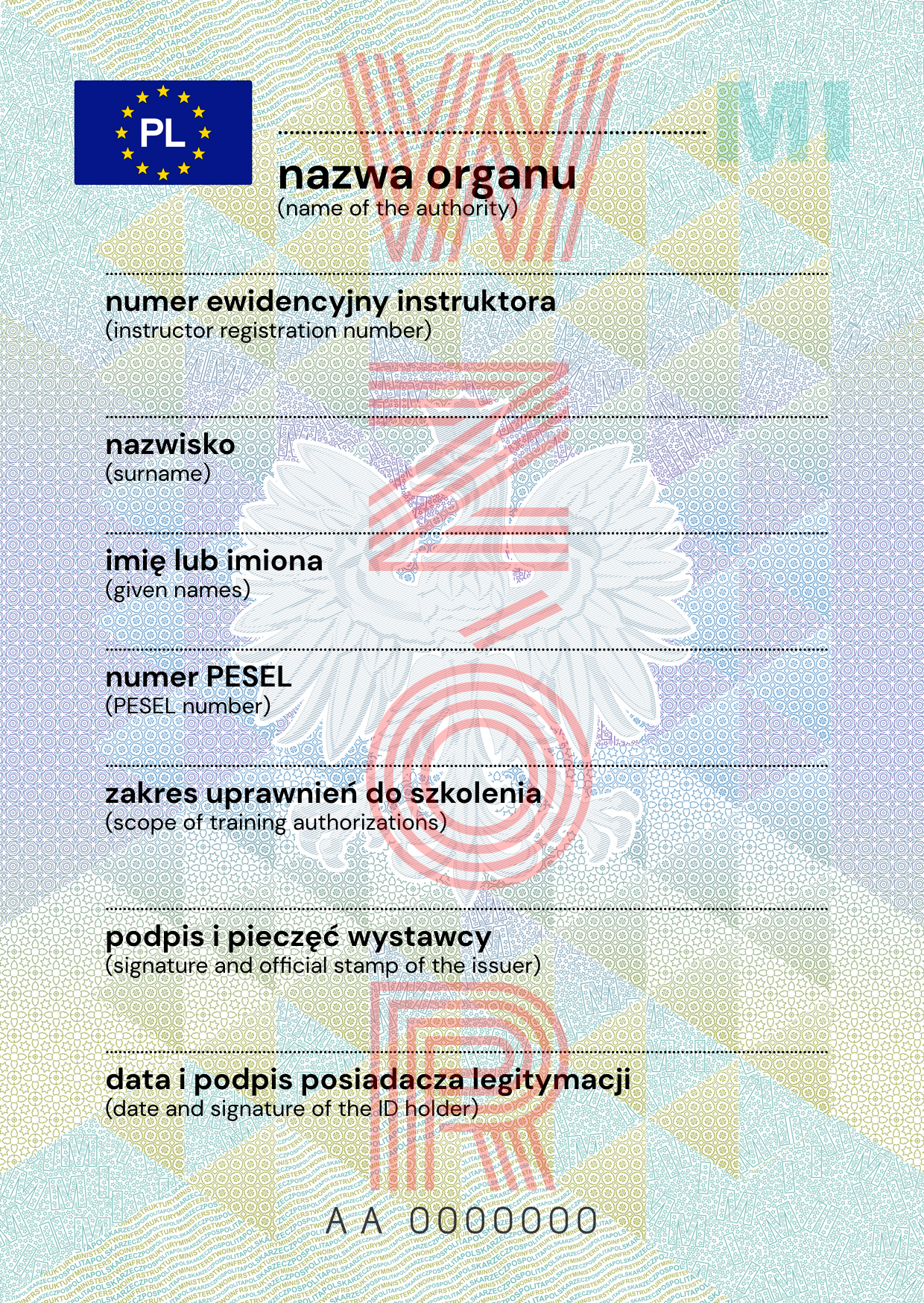 Rewers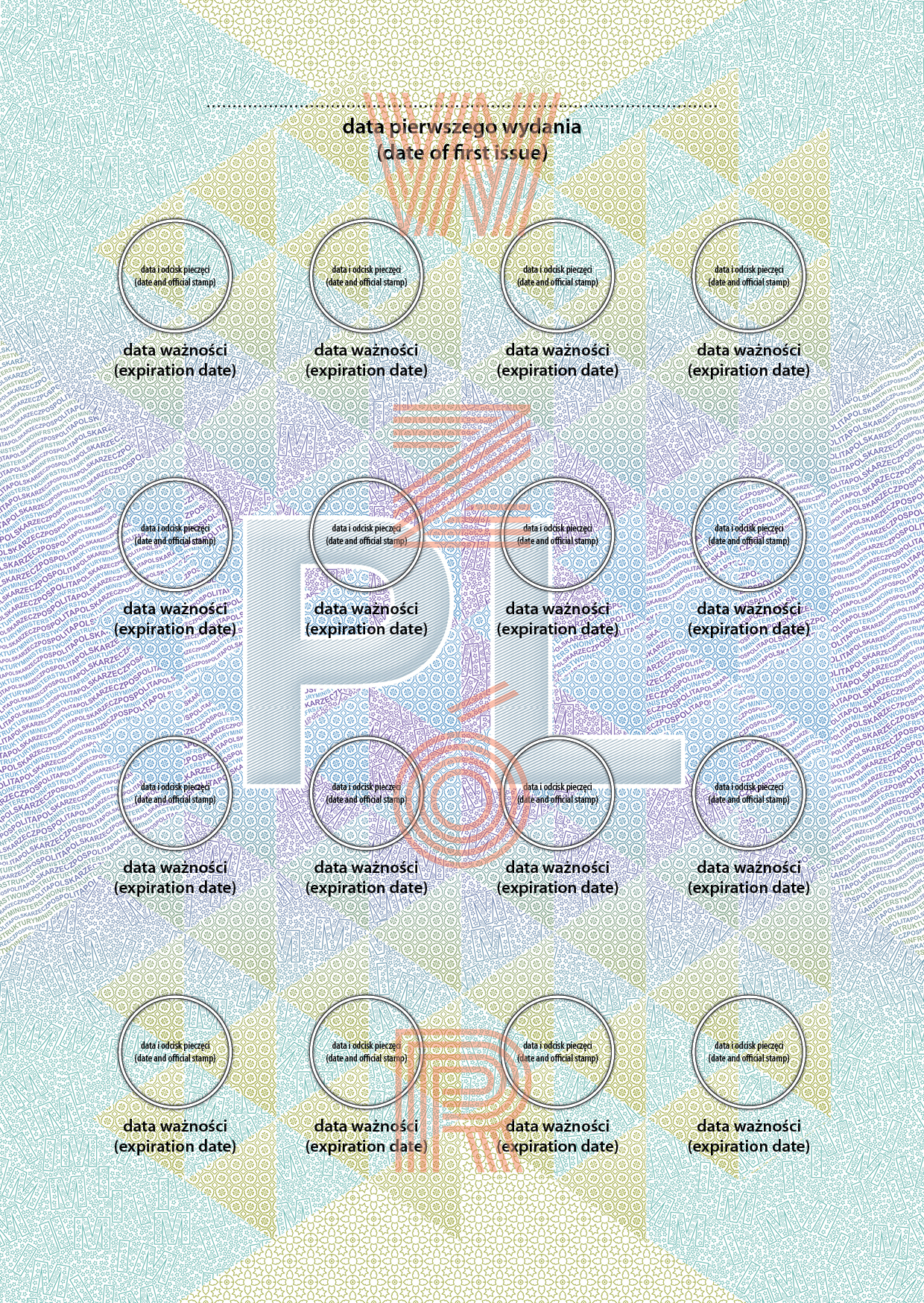 Opis:I.	Awers i rewers: blankiet legitymacji instruktora jest wykonany na papierze o gramaturze 120 g/m2.II.	Zabezpieczenia zastosowane w papierze:-	papier zabezpieczony chemicznie, niewykazujący luminescencji w promieniowaniu ultrafioletowym,-	dwutonowy, bieżący znak wodny,-	włókna zabezpieczające widoczne w świetle widzialnym oraz aktywne w promieniowaniu ultrafioletowym,-	losowo rozmieszczone drobiny niewidoczne w świetle widzialnym i wykazujące luminescencję w promieniowaniu ultrafioletowym typu „gwiezdny pył” („gwieździste niebo”).III	Zabezpieczenia zastosowane w druku:-	tło giloszowe wykonane w technice druku irysowego z elementami reliefu,-	element graficzny wykonany farbą irydyscentną,-	elementy graficzne wykonane farbą aktywną w promieniowaniu ultrafioletowym,-	mikrodruki.IV.	Numeracja typograficzna wykonana farbą aktywną w promieniowaniu ultrafioletowym.Załącznik nr 2                                                                                      WZÓRzaświadczenia o wpisie do ewidencji wykładowcówFormat: 105 x 148 mm (A6)Awers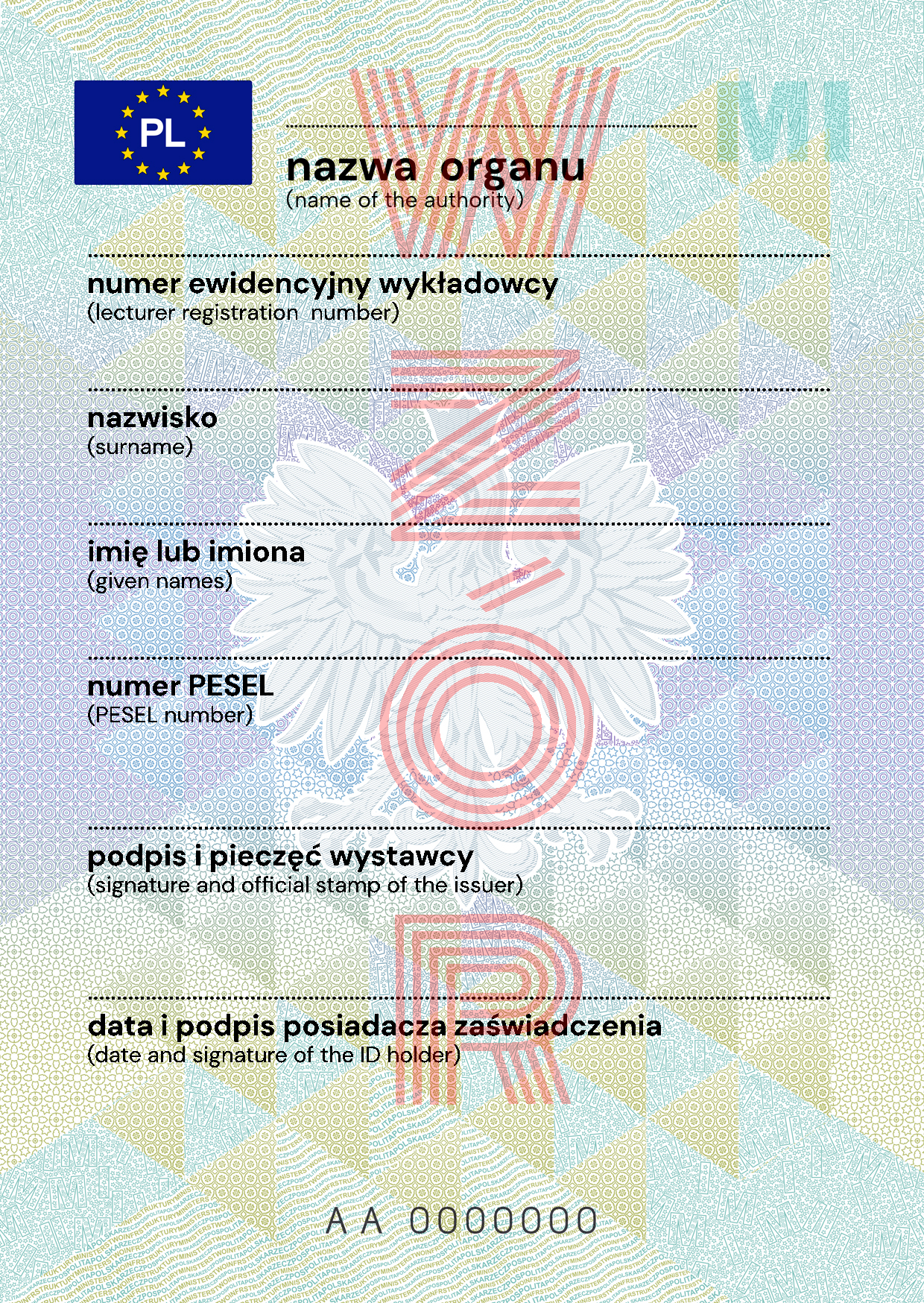 RewersOpis:I.	Awers i rewers: blankiet zaświadczenia o wpisie do ewidencji wykładowców jest wykonany na papierze o gramaturze 120 g/m2.II.	Zabezpieczenia zastosowane w papierze:-	papier zabezpieczony chemicznie, niewykazujący luminescencji w promieniowaniu ultrafioletowym,-	dwutonowy, bieżący znak wodny,-	włókna zabezpieczające widoczne w świetle widzialnym oraz aktywne w promieniowaniu ultrafioletowym,-	losowo rozmieszczone drobiny niewidoczne w świetle widzialnym i wykazujące luminescencję w promieniowaniu ultrafioletowym typu „gwiezdny pył” („gwieździste niebo”).III	Zabezpieczenia zastosowane w druku:-	tło giloszowe wykonane w technice druku irysowego z elementami reliefu,-	element graficzny wykonany farbą irydyscentną,-	elementy graficzne wykonane farbą aktywną w promieniowaniu ultrafioletowym,-	mikrodruki.IV.	Numeracja typograficzna wykonana farbą aktywną w promieniowaniu ultrafioletowym.U Z A S A D N I E N I EProjektowane rozporządzenie Ministra Infrastruktury zmieniające rozporządzenie w sprawie uzyskiwania uprawnień przez instruktorów i wykładowców, opłat oraz wzorów dokumentów stosowanych w tych sprawach, a także stawek wynagrodzenia członków komisji stanowi wypełnienie upoważnienia dla ministra właściwego do spraw transportu określonego w art. 40 ust. 1 ustawy z dnia 5 stycznia 2011 r. o kierujących pojazdami (Dz. U. z 2023 r. poz. 622, z późn. zm.).Potrzeba podjęcia prac nad nowelizacją rozporządzenia Ministra Infrastruktury z dnia 25 czerwca 2019 r. w sprawie uzyskiwania uprawnień przez instruktorów i wykładowców, opłat oraz wzorów dokumentów stosowanych w tych sprawach, a także stawek wynagrodzenia członków komisji (Dz. U. poz. 1200), wynika z konieczności opracowania nowego wzoru: 1)	legitymacji instruktora, która zgodnie z § 3 pkt 5 lit. a rozporządzenia Rady Ministrów z dnia 11 lipca 2019 r. w sprawie wykazu dokumentów publicznych (Dz. U. z 2023 r. poz. 2329),2)	zaświadczenia o wpisie do ewidencji wykładowców, które zgodnie z § 3 pkt 5 lit. c rozporządzenia Rady Ministrów z dnia 11 lipca 2019 r. w sprawie wykazu dokumentów publicznych -	stanowi dokument publiczny kategorii trzeciej.Tym samym, na mocy art. 73 ust. 1 ustawy z dnia 22 listopada 2018 r. o dokumentach publicznych (Dz. U. z 2023 r. poz. 1006, z późn. zm.) ww. dokumenty od dnia 12 lipca 2024 r. muszą być wydawane według wzoru zawartego w przepisach prawa powszechnie obowiązującego, uwzględniającego zabezpieczenia przed fałszerstwem określone w rozporządzeniu Ministra Spraw Wewnętrznych i Administracji z dnia 1 lipca 2022 r. w sprawie wykazu minimalnych zabezpieczeń dokumentów publicznych przed fałszerstwem (Dz. U. poz. 1456).Nowe wzory ww. dokumentów zostały opracowane we współpracy z Komisją do spraw dokumentów publicznych, zgodnie z wymogiem wynikającym z art. 11 ustawy z dnia 22 listopada 2018 r. o dokumentach publicznych.W celu zapewnienia adresatom regulacji odpowiedniego czasu na dostosowanie się do nowych wymagań przewidziano, że dotychczasowe legitymacje instruktora oraz zaświadczenia o wpisie do ewidencji wykładowców zachowują ważność przez okres, na który zostały wydane, a legitymacje nie podlegają wymianie w przypadku zmiany adresu zamieszkania posiadacza dokumentu.W § 3 projektowanego rozporządzenia przesądzono, że do dnia 12 lipca 2024 r. możliwe będzie wydawanie ww. dokumentów, na dotychczasowych zasadach.Projektowane rozporządzenie wchodzi w życie po upływie 14 dni od dnia ogłoszenia. Zgodnie z art. 5 i 6 ustawy z dnia 7 lipca 2005 r. o działalności lobbingowej w procesie stanowienia prawa (Dz. U. z 2017 r. poz. 248), projekt rozporządzenia został udostępniony na stronach urzędowego informatora teleinformatycznego – Biuletynu Informacji Publicznej. Stosownie do postanowień § 52 uchwały nr 190 Rady Ministrów z dnia 29 października 2013 r. – Regulamin pracy Rady Ministrów (M.P. z 2022 r. poz. 348), projekt rozporządzenia został zamieszczony w Biuletynie Informacji Publicznej na stronie podmiotowej Rządowego Centrum Legislacji w serwisie Rządowy Proces Legislacyjny.Materia objęta projektem rozporządzenia pozostaje w gestii państw członkowskich Unii Europejskiej i nie podlega harmonizacji. Z tego względu projekt rozporządzenia nie został przedstawiony właściwym instytucjom i organom Unii Europejskiej, w tym Europejskiemu Bankowi Centralnemu, w celu uzyskania opinii, dokonania powiadomienia, konsultacji albo uzgodnienia.Projekt rozporządzenia nie zawiera przepisów technicznych w rozumieniu przepisów rozporządzenia Rady Ministrów z dnia 23 grudnia 2002 r. w sprawie sposobu funkcjonowania krajowego systemu notyfikacji norm i aktów prawnych (Dz. U. poz. 2039 oraz z 2004 r. poz. 597) i w związku z tym nie podlega obowiązkowi notyfikacji.Projekt rozporządzenia nie jest sprzeczny z przepisami UE.Nazwa projektuProjekt rozporządzenia Ministra Infrastruktury zmieniający rozporządzenie w sprawie uzyskiwania uprawnień przez instruktorów i wykładowców, opłat oraz wzorów dokumentów stosowanych w tych sprawach, a także stawek wynagrodzenia członków komisji wzorów dokumentów stwierdzających uprawnienia do kierowania pojazdamiMinisterstwo wiodące i ministerstwa współpracująceMinisterstwo Infrastruktury – ministerstwo wiodąceOsoba odpowiedzialna za projekt w randze Ministra, Sekretarza Stanu lub Podsekretarza Stanu Paweł Gancarz - Podsekretarz stanu w Ministerstwie InfrastrukturyKontakt do opiekuna merytorycznego projektuRenata Rychter – Dyrektor Departamentu Transportu Drogowego w Ministerstwie Infrastruktury, tel. 22 630 12 40, e-mail: renata.rychter@mi.gov.plNazwa projektuProjekt rozporządzenia Ministra Infrastruktury zmieniający rozporządzenie w sprawie uzyskiwania uprawnień przez instruktorów i wykładowców, opłat oraz wzorów dokumentów stosowanych w tych sprawach, a także stawek wynagrodzenia członków komisji wzorów dokumentów stwierdzających uprawnienia do kierowania pojazdamiMinisterstwo wiodące i ministerstwa współpracująceMinisterstwo Infrastruktury – ministerstwo wiodąceOsoba odpowiedzialna za projekt w randze Ministra, Sekretarza Stanu lub Podsekretarza Stanu Paweł Gancarz - Podsekretarz stanu w Ministerstwie InfrastrukturyKontakt do opiekuna merytorycznego projektuRenata Rychter – Dyrektor Departamentu Transportu Drogowego w Ministerstwie Infrastruktury, tel. 22 630 12 40, e-mail: renata.rychter@mi.gov.plNazwa projektuProjekt rozporządzenia Ministra Infrastruktury zmieniający rozporządzenie w sprawie uzyskiwania uprawnień przez instruktorów i wykładowców, opłat oraz wzorów dokumentów stosowanych w tych sprawach, a także stawek wynagrodzenia członków komisji wzorów dokumentów stwierdzających uprawnienia do kierowania pojazdamiMinisterstwo wiodące i ministerstwa współpracująceMinisterstwo Infrastruktury – ministerstwo wiodąceOsoba odpowiedzialna za projekt w randze Ministra, Sekretarza Stanu lub Podsekretarza Stanu Paweł Gancarz - Podsekretarz stanu w Ministerstwie InfrastrukturyKontakt do opiekuna merytorycznego projektuRenata Rychter – Dyrektor Departamentu Transportu Drogowego w Ministerstwie Infrastruktury, tel. 22 630 12 40, e-mail: renata.rychter@mi.gov.plNazwa projektuProjekt rozporządzenia Ministra Infrastruktury zmieniający rozporządzenie w sprawie uzyskiwania uprawnień przez instruktorów i wykładowców, opłat oraz wzorów dokumentów stosowanych w tych sprawach, a także stawek wynagrodzenia członków komisji wzorów dokumentów stwierdzających uprawnienia do kierowania pojazdamiMinisterstwo wiodące i ministerstwa współpracująceMinisterstwo Infrastruktury – ministerstwo wiodąceOsoba odpowiedzialna za projekt w randze Ministra, Sekretarza Stanu lub Podsekretarza Stanu Paweł Gancarz - Podsekretarz stanu w Ministerstwie InfrastrukturyKontakt do opiekuna merytorycznego projektuRenata Rychter – Dyrektor Departamentu Transportu Drogowego w Ministerstwie Infrastruktury, tel. 22 630 12 40, e-mail: renata.rychter@mi.gov.plNazwa projektuProjekt rozporządzenia Ministra Infrastruktury zmieniający rozporządzenie w sprawie uzyskiwania uprawnień przez instruktorów i wykładowców, opłat oraz wzorów dokumentów stosowanych w tych sprawach, a także stawek wynagrodzenia członków komisji wzorów dokumentów stwierdzających uprawnienia do kierowania pojazdamiMinisterstwo wiodące i ministerstwa współpracująceMinisterstwo Infrastruktury – ministerstwo wiodąceOsoba odpowiedzialna za projekt w randze Ministra, Sekretarza Stanu lub Podsekretarza Stanu Paweł Gancarz - Podsekretarz stanu w Ministerstwie InfrastrukturyKontakt do opiekuna merytorycznego projektuRenata Rychter – Dyrektor Departamentu Transportu Drogowego w Ministerstwie Infrastruktury, tel. 22 630 12 40, e-mail: renata.rychter@mi.gov.plNazwa projektuProjekt rozporządzenia Ministra Infrastruktury zmieniający rozporządzenie w sprawie uzyskiwania uprawnień przez instruktorów i wykładowców, opłat oraz wzorów dokumentów stosowanych w tych sprawach, a także stawek wynagrodzenia członków komisji wzorów dokumentów stwierdzających uprawnienia do kierowania pojazdamiMinisterstwo wiodące i ministerstwa współpracująceMinisterstwo Infrastruktury – ministerstwo wiodąceOsoba odpowiedzialna za projekt w randze Ministra, Sekretarza Stanu lub Podsekretarza Stanu Paweł Gancarz - Podsekretarz stanu w Ministerstwie InfrastrukturyKontakt do opiekuna merytorycznego projektuRenata Rychter – Dyrektor Departamentu Transportu Drogowego w Ministerstwie Infrastruktury, tel. 22 630 12 40, e-mail: renata.rychter@mi.gov.plNazwa projektuProjekt rozporządzenia Ministra Infrastruktury zmieniający rozporządzenie w sprawie uzyskiwania uprawnień przez instruktorów i wykładowców, opłat oraz wzorów dokumentów stosowanych w tych sprawach, a także stawek wynagrodzenia członków komisji wzorów dokumentów stwierdzających uprawnienia do kierowania pojazdamiMinisterstwo wiodące i ministerstwa współpracująceMinisterstwo Infrastruktury – ministerstwo wiodąceOsoba odpowiedzialna za projekt w randze Ministra, Sekretarza Stanu lub Podsekretarza Stanu Paweł Gancarz - Podsekretarz stanu w Ministerstwie InfrastrukturyKontakt do opiekuna merytorycznego projektuRenata Rychter – Dyrektor Departamentu Transportu Drogowego w Ministerstwie Infrastruktury, tel. 22 630 12 40, e-mail: renata.rychter@mi.gov.plNazwa projektuProjekt rozporządzenia Ministra Infrastruktury zmieniający rozporządzenie w sprawie uzyskiwania uprawnień przez instruktorów i wykładowców, opłat oraz wzorów dokumentów stosowanych w tych sprawach, a także stawek wynagrodzenia członków komisji wzorów dokumentów stwierdzających uprawnienia do kierowania pojazdamiMinisterstwo wiodące i ministerstwa współpracująceMinisterstwo Infrastruktury – ministerstwo wiodąceOsoba odpowiedzialna za projekt w randze Ministra, Sekretarza Stanu lub Podsekretarza Stanu Paweł Gancarz - Podsekretarz stanu w Ministerstwie InfrastrukturyKontakt do opiekuna merytorycznego projektuRenata Rychter – Dyrektor Departamentu Transportu Drogowego w Ministerstwie Infrastruktury, tel. 22 630 12 40, e-mail: renata.rychter@mi.gov.plNazwa projektuProjekt rozporządzenia Ministra Infrastruktury zmieniający rozporządzenie w sprawie uzyskiwania uprawnień przez instruktorów i wykładowców, opłat oraz wzorów dokumentów stosowanych w tych sprawach, a także stawek wynagrodzenia członków komisji wzorów dokumentów stwierdzających uprawnienia do kierowania pojazdamiMinisterstwo wiodące i ministerstwa współpracująceMinisterstwo Infrastruktury – ministerstwo wiodąceOsoba odpowiedzialna za projekt w randze Ministra, Sekretarza Stanu lub Podsekretarza Stanu Paweł Gancarz - Podsekretarz stanu w Ministerstwie InfrastrukturyKontakt do opiekuna merytorycznego projektuRenata Rychter – Dyrektor Departamentu Transportu Drogowego w Ministerstwie Infrastruktury, tel. 22 630 12 40, e-mail: renata.rychter@mi.gov.plNazwa projektuProjekt rozporządzenia Ministra Infrastruktury zmieniający rozporządzenie w sprawie uzyskiwania uprawnień przez instruktorów i wykładowców, opłat oraz wzorów dokumentów stosowanych w tych sprawach, a także stawek wynagrodzenia członków komisji wzorów dokumentów stwierdzających uprawnienia do kierowania pojazdamiMinisterstwo wiodące i ministerstwa współpracująceMinisterstwo Infrastruktury – ministerstwo wiodąceOsoba odpowiedzialna za projekt w randze Ministra, Sekretarza Stanu lub Podsekretarza Stanu Paweł Gancarz - Podsekretarz stanu w Ministerstwie InfrastrukturyKontakt do opiekuna merytorycznego projektuRenata Rychter – Dyrektor Departamentu Transportu Drogowego w Ministerstwie Infrastruktury, tel. 22 630 12 40, e-mail: renata.rychter@mi.gov.plNazwa projektuProjekt rozporządzenia Ministra Infrastruktury zmieniający rozporządzenie w sprawie uzyskiwania uprawnień przez instruktorów i wykładowców, opłat oraz wzorów dokumentów stosowanych w tych sprawach, a także stawek wynagrodzenia członków komisji wzorów dokumentów stwierdzających uprawnienia do kierowania pojazdamiMinisterstwo wiodące i ministerstwa współpracująceMinisterstwo Infrastruktury – ministerstwo wiodąceOsoba odpowiedzialna za projekt w randze Ministra, Sekretarza Stanu lub Podsekretarza Stanu Paweł Gancarz - Podsekretarz stanu w Ministerstwie InfrastrukturyKontakt do opiekuna merytorycznego projektuRenata Rychter – Dyrektor Departamentu Transportu Drogowego w Ministerstwie Infrastruktury, tel. 22 630 12 40, e-mail: renata.rychter@mi.gov.plNazwa projektuProjekt rozporządzenia Ministra Infrastruktury zmieniający rozporządzenie w sprawie uzyskiwania uprawnień przez instruktorów i wykładowców, opłat oraz wzorów dokumentów stosowanych w tych sprawach, a także stawek wynagrodzenia członków komisji wzorów dokumentów stwierdzających uprawnienia do kierowania pojazdamiMinisterstwo wiodące i ministerstwa współpracująceMinisterstwo Infrastruktury – ministerstwo wiodąceOsoba odpowiedzialna za projekt w randze Ministra, Sekretarza Stanu lub Podsekretarza Stanu Paweł Gancarz - Podsekretarz stanu w Ministerstwie InfrastrukturyKontakt do opiekuna merytorycznego projektuRenata Rychter – Dyrektor Departamentu Transportu Drogowego w Ministerstwie Infrastruktury, tel. 22 630 12 40, e-mail: renata.rychter@mi.gov.plNazwa projektuProjekt rozporządzenia Ministra Infrastruktury zmieniający rozporządzenie w sprawie uzyskiwania uprawnień przez instruktorów i wykładowców, opłat oraz wzorów dokumentów stosowanych w tych sprawach, a także stawek wynagrodzenia członków komisji wzorów dokumentów stwierdzających uprawnienia do kierowania pojazdamiMinisterstwo wiodące i ministerstwa współpracująceMinisterstwo Infrastruktury – ministerstwo wiodąceOsoba odpowiedzialna za projekt w randze Ministra, Sekretarza Stanu lub Podsekretarza Stanu Paweł Gancarz - Podsekretarz stanu w Ministerstwie InfrastrukturyKontakt do opiekuna merytorycznego projektuRenata Rychter – Dyrektor Departamentu Transportu Drogowego w Ministerstwie Infrastruktury, tel. 22 630 12 40, e-mail: renata.rychter@mi.gov.plNazwa projektuProjekt rozporządzenia Ministra Infrastruktury zmieniający rozporządzenie w sprawie uzyskiwania uprawnień przez instruktorów i wykładowców, opłat oraz wzorów dokumentów stosowanych w tych sprawach, a także stawek wynagrodzenia członków komisji wzorów dokumentów stwierdzających uprawnienia do kierowania pojazdamiMinisterstwo wiodące i ministerstwa współpracująceMinisterstwo Infrastruktury – ministerstwo wiodąceOsoba odpowiedzialna za projekt w randze Ministra, Sekretarza Stanu lub Podsekretarza Stanu Paweł Gancarz - Podsekretarz stanu w Ministerstwie InfrastrukturyKontakt do opiekuna merytorycznego projektuRenata Rychter – Dyrektor Departamentu Transportu Drogowego w Ministerstwie Infrastruktury, tel. 22 630 12 40, e-mail: renata.rychter@mi.gov.plNazwa projektuProjekt rozporządzenia Ministra Infrastruktury zmieniający rozporządzenie w sprawie uzyskiwania uprawnień przez instruktorów i wykładowców, opłat oraz wzorów dokumentów stosowanych w tych sprawach, a także stawek wynagrodzenia członków komisji wzorów dokumentów stwierdzających uprawnienia do kierowania pojazdamiMinisterstwo wiodące i ministerstwa współpracująceMinisterstwo Infrastruktury – ministerstwo wiodąceOsoba odpowiedzialna za projekt w randze Ministra, Sekretarza Stanu lub Podsekretarza Stanu Paweł Gancarz - Podsekretarz stanu w Ministerstwie InfrastrukturyKontakt do opiekuna merytorycznego projektuRenata Rychter – Dyrektor Departamentu Transportu Drogowego w Ministerstwie Infrastruktury, tel. 22 630 12 40, e-mail: renata.rychter@mi.gov.plData sporządzeniaŹródło: Art. 40 ust. 1 ustawy z dnia 5 stycznia 2011 r. o kierujących pojazdami (Dz. U. z 2023 r. poz. 622, z późn. zm.)Nr w Wykazie prac legislacyjnych Ministra Infrastruktury: 32Data sporządzeniaŹródło: Art. 40 ust. 1 ustawy z dnia 5 stycznia 2011 r. o kierujących pojazdami (Dz. U. z 2023 r. poz. 622, z późn. zm.)Nr w Wykazie prac legislacyjnych Ministra Infrastruktury: 32Data sporządzeniaŹródło: Art. 40 ust. 1 ustawy z dnia 5 stycznia 2011 r. o kierujących pojazdami (Dz. U. z 2023 r. poz. 622, z późn. zm.)Nr w Wykazie prac legislacyjnych Ministra Infrastruktury: 32Data sporządzeniaŹródło: Art. 40 ust. 1 ustawy z dnia 5 stycznia 2011 r. o kierujących pojazdami (Dz. U. z 2023 r. poz. 622, z późn. zm.)Nr w Wykazie prac legislacyjnych Ministra Infrastruktury: 32Data sporządzeniaŹródło: Art. 40 ust. 1 ustawy z dnia 5 stycznia 2011 r. o kierujących pojazdami (Dz. U. z 2023 r. poz. 622, z późn. zm.)Nr w Wykazie prac legislacyjnych Ministra Infrastruktury: 32Data sporządzeniaŹródło: Art. 40 ust. 1 ustawy z dnia 5 stycznia 2011 r. o kierujących pojazdami (Dz. U. z 2023 r. poz. 622, z późn. zm.)Nr w Wykazie prac legislacyjnych Ministra Infrastruktury: 32Data sporządzeniaŹródło: Art. 40 ust. 1 ustawy z dnia 5 stycznia 2011 r. o kierujących pojazdami (Dz. U. z 2023 r. poz. 622, z późn. zm.)Nr w Wykazie prac legislacyjnych Ministra Infrastruktury: 32Data sporządzeniaŹródło: Art. 40 ust. 1 ustawy z dnia 5 stycznia 2011 r. o kierujących pojazdami (Dz. U. z 2023 r. poz. 622, z późn. zm.)Nr w Wykazie prac legislacyjnych Ministra Infrastruktury: 32Data sporządzeniaŹródło: Art. 40 ust. 1 ustawy z dnia 5 stycznia 2011 r. o kierujących pojazdami (Dz. U. z 2023 r. poz. 622, z późn. zm.)Nr w Wykazie prac legislacyjnych Ministra Infrastruktury: 32OCENA SKUTKÓW REGULACJIOCENA SKUTKÓW REGULACJIOCENA SKUTKÓW REGULACJIOCENA SKUTKÓW REGULACJIOCENA SKUTKÓW REGULACJIOCENA SKUTKÓW REGULACJIOCENA SKUTKÓW REGULACJIOCENA SKUTKÓW REGULACJIOCENA SKUTKÓW REGULACJIOCENA SKUTKÓW REGULACJIOCENA SKUTKÓW REGULACJIOCENA SKUTKÓW REGULACJIOCENA SKUTKÓW REGULACJIOCENA SKUTKÓW REGULACJIOCENA SKUTKÓW REGULACJIOCENA SKUTKÓW REGULACJIOCENA SKUTKÓW REGULACJIOCENA SKUTKÓW REGULACJIOCENA SKUTKÓW REGULACJIOCENA SKUTKÓW REGULACJIOCENA SKUTKÓW REGULACJIOCENA SKUTKÓW REGULACJIOCENA SKUTKÓW REGULACJIOCENA SKUTKÓW REGULACJI1. Jaki problem jest rozwiązywany?1. Jaki problem jest rozwiązywany?1. Jaki problem jest rozwiązywany?1. Jaki problem jest rozwiązywany?1. Jaki problem jest rozwiązywany?1. Jaki problem jest rozwiązywany?1. Jaki problem jest rozwiązywany?1. Jaki problem jest rozwiązywany?1. Jaki problem jest rozwiązywany?1. Jaki problem jest rozwiązywany?1. Jaki problem jest rozwiązywany?1. Jaki problem jest rozwiązywany?1. Jaki problem jest rozwiązywany?1. Jaki problem jest rozwiązywany?1. Jaki problem jest rozwiązywany?1. Jaki problem jest rozwiązywany?1. Jaki problem jest rozwiązywany?1. Jaki problem jest rozwiązywany?1. Jaki problem jest rozwiązywany?1. Jaki problem jest rozwiązywany?1. Jaki problem jest rozwiązywany?1. Jaki problem jest rozwiązywany?1. Jaki problem jest rozwiązywany?1. Jaki problem jest rozwiązywany?Na mocy art. 73 ust. 1 ustawy z dnia 22 listopada 2018 r. o dokumentach publicznych (Dz. U. z 2023 r. poz. 1006, z późn. zm.) od dnia 12 lipca 2024 r. wszystkie dokumenty publiczne zakwalifikowane do kategorii trzeciej zgodnie z rozporządzeniem Rady Ministrów z dnia 11 lipca 2019 r. w sprawie wykazu dokumentów publicznych (Dz. U. z 2023 r. poz. 2329) muszą być wydawane według wzoru zawartego w przepisach prawa powszechnie obowiązującego, uwzględniającego zabezpieczenia przed fałszerstwem określone w rozporządzeniu Ministra Spraw Wewnętrznych i Administracji z dnia 1 lipca 2022 r. w sprawie wykazu minimalnych zabezpieczeń dokumentów publicznych przed fałszerstwem (Dz. U. poz. 1456).Na mocy art. 73 ust. 1 ustawy z dnia 22 listopada 2018 r. o dokumentach publicznych (Dz. U. z 2023 r. poz. 1006, z późn. zm.) od dnia 12 lipca 2024 r. wszystkie dokumenty publiczne zakwalifikowane do kategorii trzeciej zgodnie z rozporządzeniem Rady Ministrów z dnia 11 lipca 2019 r. w sprawie wykazu dokumentów publicznych (Dz. U. z 2023 r. poz. 2329) muszą być wydawane według wzoru zawartego w przepisach prawa powszechnie obowiązującego, uwzględniającego zabezpieczenia przed fałszerstwem określone w rozporządzeniu Ministra Spraw Wewnętrznych i Administracji z dnia 1 lipca 2022 r. w sprawie wykazu minimalnych zabezpieczeń dokumentów publicznych przed fałszerstwem (Dz. U. poz. 1456).Na mocy art. 73 ust. 1 ustawy z dnia 22 listopada 2018 r. o dokumentach publicznych (Dz. U. z 2023 r. poz. 1006, z późn. zm.) od dnia 12 lipca 2024 r. wszystkie dokumenty publiczne zakwalifikowane do kategorii trzeciej zgodnie z rozporządzeniem Rady Ministrów z dnia 11 lipca 2019 r. w sprawie wykazu dokumentów publicznych (Dz. U. z 2023 r. poz. 2329) muszą być wydawane według wzoru zawartego w przepisach prawa powszechnie obowiązującego, uwzględniającego zabezpieczenia przed fałszerstwem określone w rozporządzeniu Ministra Spraw Wewnętrznych i Administracji z dnia 1 lipca 2022 r. w sprawie wykazu minimalnych zabezpieczeń dokumentów publicznych przed fałszerstwem (Dz. U. poz. 1456).Na mocy art. 73 ust. 1 ustawy z dnia 22 listopada 2018 r. o dokumentach publicznych (Dz. U. z 2023 r. poz. 1006, z późn. zm.) od dnia 12 lipca 2024 r. wszystkie dokumenty publiczne zakwalifikowane do kategorii trzeciej zgodnie z rozporządzeniem Rady Ministrów z dnia 11 lipca 2019 r. w sprawie wykazu dokumentów publicznych (Dz. U. z 2023 r. poz. 2329) muszą być wydawane według wzoru zawartego w przepisach prawa powszechnie obowiązującego, uwzględniającego zabezpieczenia przed fałszerstwem określone w rozporządzeniu Ministra Spraw Wewnętrznych i Administracji z dnia 1 lipca 2022 r. w sprawie wykazu minimalnych zabezpieczeń dokumentów publicznych przed fałszerstwem (Dz. U. poz. 1456).Na mocy art. 73 ust. 1 ustawy z dnia 22 listopada 2018 r. o dokumentach publicznych (Dz. U. z 2023 r. poz. 1006, z późn. zm.) od dnia 12 lipca 2024 r. wszystkie dokumenty publiczne zakwalifikowane do kategorii trzeciej zgodnie z rozporządzeniem Rady Ministrów z dnia 11 lipca 2019 r. w sprawie wykazu dokumentów publicznych (Dz. U. z 2023 r. poz. 2329) muszą być wydawane według wzoru zawartego w przepisach prawa powszechnie obowiązującego, uwzględniającego zabezpieczenia przed fałszerstwem określone w rozporządzeniu Ministra Spraw Wewnętrznych i Administracji z dnia 1 lipca 2022 r. w sprawie wykazu minimalnych zabezpieczeń dokumentów publicznych przed fałszerstwem (Dz. U. poz. 1456).Na mocy art. 73 ust. 1 ustawy z dnia 22 listopada 2018 r. o dokumentach publicznych (Dz. U. z 2023 r. poz. 1006, z późn. zm.) od dnia 12 lipca 2024 r. wszystkie dokumenty publiczne zakwalifikowane do kategorii trzeciej zgodnie z rozporządzeniem Rady Ministrów z dnia 11 lipca 2019 r. w sprawie wykazu dokumentów publicznych (Dz. U. z 2023 r. poz. 2329) muszą być wydawane według wzoru zawartego w przepisach prawa powszechnie obowiązującego, uwzględniającego zabezpieczenia przed fałszerstwem określone w rozporządzeniu Ministra Spraw Wewnętrznych i Administracji z dnia 1 lipca 2022 r. w sprawie wykazu minimalnych zabezpieczeń dokumentów publicznych przed fałszerstwem (Dz. U. poz. 1456).Na mocy art. 73 ust. 1 ustawy z dnia 22 listopada 2018 r. o dokumentach publicznych (Dz. U. z 2023 r. poz. 1006, z późn. zm.) od dnia 12 lipca 2024 r. wszystkie dokumenty publiczne zakwalifikowane do kategorii trzeciej zgodnie z rozporządzeniem Rady Ministrów z dnia 11 lipca 2019 r. w sprawie wykazu dokumentów publicznych (Dz. U. z 2023 r. poz. 2329) muszą być wydawane według wzoru zawartego w przepisach prawa powszechnie obowiązującego, uwzględniającego zabezpieczenia przed fałszerstwem określone w rozporządzeniu Ministra Spraw Wewnętrznych i Administracji z dnia 1 lipca 2022 r. w sprawie wykazu minimalnych zabezpieczeń dokumentów publicznych przed fałszerstwem (Dz. U. poz. 1456).Na mocy art. 73 ust. 1 ustawy z dnia 22 listopada 2018 r. o dokumentach publicznych (Dz. U. z 2023 r. poz. 1006, z późn. zm.) od dnia 12 lipca 2024 r. wszystkie dokumenty publiczne zakwalifikowane do kategorii trzeciej zgodnie z rozporządzeniem Rady Ministrów z dnia 11 lipca 2019 r. w sprawie wykazu dokumentów publicznych (Dz. U. z 2023 r. poz. 2329) muszą być wydawane według wzoru zawartego w przepisach prawa powszechnie obowiązującego, uwzględniającego zabezpieczenia przed fałszerstwem określone w rozporządzeniu Ministra Spraw Wewnętrznych i Administracji z dnia 1 lipca 2022 r. w sprawie wykazu minimalnych zabezpieczeń dokumentów publicznych przed fałszerstwem (Dz. U. poz. 1456).Na mocy art. 73 ust. 1 ustawy z dnia 22 listopada 2018 r. o dokumentach publicznych (Dz. U. z 2023 r. poz. 1006, z późn. zm.) od dnia 12 lipca 2024 r. wszystkie dokumenty publiczne zakwalifikowane do kategorii trzeciej zgodnie z rozporządzeniem Rady Ministrów z dnia 11 lipca 2019 r. w sprawie wykazu dokumentów publicznych (Dz. U. z 2023 r. poz. 2329) muszą być wydawane według wzoru zawartego w przepisach prawa powszechnie obowiązującego, uwzględniającego zabezpieczenia przed fałszerstwem określone w rozporządzeniu Ministra Spraw Wewnętrznych i Administracji z dnia 1 lipca 2022 r. w sprawie wykazu minimalnych zabezpieczeń dokumentów publicznych przed fałszerstwem (Dz. U. poz. 1456).Na mocy art. 73 ust. 1 ustawy z dnia 22 listopada 2018 r. o dokumentach publicznych (Dz. U. z 2023 r. poz. 1006, z późn. zm.) od dnia 12 lipca 2024 r. wszystkie dokumenty publiczne zakwalifikowane do kategorii trzeciej zgodnie z rozporządzeniem Rady Ministrów z dnia 11 lipca 2019 r. w sprawie wykazu dokumentów publicznych (Dz. U. z 2023 r. poz. 2329) muszą być wydawane według wzoru zawartego w przepisach prawa powszechnie obowiązującego, uwzględniającego zabezpieczenia przed fałszerstwem określone w rozporządzeniu Ministra Spraw Wewnętrznych i Administracji z dnia 1 lipca 2022 r. w sprawie wykazu minimalnych zabezpieczeń dokumentów publicznych przed fałszerstwem (Dz. U. poz. 1456).Na mocy art. 73 ust. 1 ustawy z dnia 22 listopada 2018 r. o dokumentach publicznych (Dz. U. z 2023 r. poz. 1006, z późn. zm.) od dnia 12 lipca 2024 r. wszystkie dokumenty publiczne zakwalifikowane do kategorii trzeciej zgodnie z rozporządzeniem Rady Ministrów z dnia 11 lipca 2019 r. w sprawie wykazu dokumentów publicznych (Dz. U. z 2023 r. poz. 2329) muszą być wydawane według wzoru zawartego w przepisach prawa powszechnie obowiązującego, uwzględniającego zabezpieczenia przed fałszerstwem określone w rozporządzeniu Ministra Spraw Wewnętrznych i Administracji z dnia 1 lipca 2022 r. w sprawie wykazu minimalnych zabezpieczeń dokumentów publicznych przed fałszerstwem (Dz. U. poz. 1456).Na mocy art. 73 ust. 1 ustawy z dnia 22 listopada 2018 r. o dokumentach publicznych (Dz. U. z 2023 r. poz. 1006, z późn. zm.) od dnia 12 lipca 2024 r. wszystkie dokumenty publiczne zakwalifikowane do kategorii trzeciej zgodnie z rozporządzeniem Rady Ministrów z dnia 11 lipca 2019 r. w sprawie wykazu dokumentów publicznych (Dz. U. z 2023 r. poz. 2329) muszą być wydawane według wzoru zawartego w przepisach prawa powszechnie obowiązującego, uwzględniającego zabezpieczenia przed fałszerstwem określone w rozporządzeniu Ministra Spraw Wewnętrznych i Administracji z dnia 1 lipca 2022 r. w sprawie wykazu minimalnych zabezpieczeń dokumentów publicznych przed fałszerstwem (Dz. U. poz. 1456).Na mocy art. 73 ust. 1 ustawy z dnia 22 listopada 2018 r. o dokumentach publicznych (Dz. U. z 2023 r. poz. 1006, z późn. zm.) od dnia 12 lipca 2024 r. wszystkie dokumenty publiczne zakwalifikowane do kategorii trzeciej zgodnie z rozporządzeniem Rady Ministrów z dnia 11 lipca 2019 r. w sprawie wykazu dokumentów publicznych (Dz. U. z 2023 r. poz. 2329) muszą być wydawane według wzoru zawartego w przepisach prawa powszechnie obowiązującego, uwzględniającego zabezpieczenia przed fałszerstwem określone w rozporządzeniu Ministra Spraw Wewnętrznych i Administracji z dnia 1 lipca 2022 r. w sprawie wykazu minimalnych zabezpieczeń dokumentów publicznych przed fałszerstwem (Dz. U. poz. 1456).Na mocy art. 73 ust. 1 ustawy z dnia 22 listopada 2018 r. o dokumentach publicznych (Dz. U. z 2023 r. poz. 1006, z późn. zm.) od dnia 12 lipca 2024 r. wszystkie dokumenty publiczne zakwalifikowane do kategorii trzeciej zgodnie z rozporządzeniem Rady Ministrów z dnia 11 lipca 2019 r. w sprawie wykazu dokumentów publicznych (Dz. U. z 2023 r. poz. 2329) muszą być wydawane według wzoru zawartego w przepisach prawa powszechnie obowiązującego, uwzględniającego zabezpieczenia przed fałszerstwem określone w rozporządzeniu Ministra Spraw Wewnętrznych i Administracji z dnia 1 lipca 2022 r. w sprawie wykazu minimalnych zabezpieczeń dokumentów publicznych przed fałszerstwem (Dz. U. poz. 1456).Na mocy art. 73 ust. 1 ustawy z dnia 22 listopada 2018 r. o dokumentach publicznych (Dz. U. z 2023 r. poz. 1006, z późn. zm.) od dnia 12 lipca 2024 r. wszystkie dokumenty publiczne zakwalifikowane do kategorii trzeciej zgodnie z rozporządzeniem Rady Ministrów z dnia 11 lipca 2019 r. w sprawie wykazu dokumentów publicznych (Dz. U. z 2023 r. poz. 2329) muszą być wydawane według wzoru zawartego w przepisach prawa powszechnie obowiązującego, uwzględniającego zabezpieczenia przed fałszerstwem określone w rozporządzeniu Ministra Spraw Wewnętrznych i Administracji z dnia 1 lipca 2022 r. w sprawie wykazu minimalnych zabezpieczeń dokumentów publicznych przed fałszerstwem (Dz. U. poz. 1456).Na mocy art. 73 ust. 1 ustawy z dnia 22 listopada 2018 r. o dokumentach publicznych (Dz. U. z 2023 r. poz. 1006, z późn. zm.) od dnia 12 lipca 2024 r. wszystkie dokumenty publiczne zakwalifikowane do kategorii trzeciej zgodnie z rozporządzeniem Rady Ministrów z dnia 11 lipca 2019 r. w sprawie wykazu dokumentów publicznych (Dz. U. z 2023 r. poz. 2329) muszą być wydawane według wzoru zawartego w przepisach prawa powszechnie obowiązującego, uwzględniającego zabezpieczenia przed fałszerstwem określone w rozporządzeniu Ministra Spraw Wewnętrznych i Administracji z dnia 1 lipca 2022 r. w sprawie wykazu minimalnych zabezpieczeń dokumentów publicznych przed fałszerstwem (Dz. U. poz. 1456).Na mocy art. 73 ust. 1 ustawy z dnia 22 listopada 2018 r. o dokumentach publicznych (Dz. U. z 2023 r. poz. 1006, z późn. zm.) od dnia 12 lipca 2024 r. wszystkie dokumenty publiczne zakwalifikowane do kategorii trzeciej zgodnie z rozporządzeniem Rady Ministrów z dnia 11 lipca 2019 r. w sprawie wykazu dokumentów publicznych (Dz. U. z 2023 r. poz. 2329) muszą być wydawane według wzoru zawartego w przepisach prawa powszechnie obowiązującego, uwzględniającego zabezpieczenia przed fałszerstwem określone w rozporządzeniu Ministra Spraw Wewnętrznych i Administracji z dnia 1 lipca 2022 r. w sprawie wykazu minimalnych zabezpieczeń dokumentów publicznych przed fałszerstwem (Dz. U. poz. 1456).Na mocy art. 73 ust. 1 ustawy z dnia 22 listopada 2018 r. o dokumentach publicznych (Dz. U. z 2023 r. poz. 1006, z późn. zm.) od dnia 12 lipca 2024 r. wszystkie dokumenty publiczne zakwalifikowane do kategorii trzeciej zgodnie z rozporządzeniem Rady Ministrów z dnia 11 lipca 2019 r. w sprawie wykazu dokumentów publicznych (Dz. U. z 2023 r. poz. 2329) muszą być wydawane według wzoru zawartego w przepisach prawa powszechnie obowiązującego, uwzględniającego zabezpieczenia przed fałszerstwem określone w rozporządzeniu Ministra Spraw Wewnętrznych i Administracji z dnia 1 lipca 2022 r. w sprawie wykazu minimalnych zabezpieczeń dokumentów publicznych przed fałszerstwem (Dz. U. poz. 1456).Na mocy art. 73 ust. 1 ustawy z dnia 22 listopada 2018 r. o dokumentach publicznych (Dz. U. z 2023 r. poz. 1006, z późn. zm.) od dnia 12 lipca 2024 r. wszystkie dokumenty publiczne zakwalifikowane do kategorii trzeciej zgodnie z rozporządzeniem Rady Ministrów z dnia 11 lipca 2019 r. w sprawie wykazu dokumentów publicznych (Dz. U. z 2023 r. poz. 2329) muszą być wydawane według wzoru zawartego w przepisach prawa powszechnie obowiązującego, uwzględniającego zabezpieczenia przed fałszerstwem określone w rozporządzeniu Ministra Spraw Wewnętrznych i Administracji z dnia 1 lipca 2022 r. w sprawie wykazu minimalnych zabezpieczeń dokumentów publicznych przed fałszerstwem (Dz. U. poz. 1456).Na mocy art. 73 ust. 1 ustawy z dnia 22 listopada 2018 r. o dokumentach publicznych (Dz. U. z 2023 r. poz. 1006, z późn. zm.) od dnia 12 lipca 2024 r. wszystkie dokumenty publiczne zakwalifikowane do kategorii trzeciej zgodnie z rozporządzeniem Rady Ministrów z dnia 11 lipca 2019 r. w sprawie wykazu dokumentów publicznych (Dz. U. z 2023 r. poz. 2329) muszą być wydawane według wzoru zawartego w przepisach prawa powszechnie obowiązującego, uwzględniającego zabezpieczenia przed fałszerstwem określone w rozporządzeniu Ministra Spraw Wewnętrznych i Administracji z dnia 1 lipca 2022 r. w sprawie wykazu minimalnych zabezpieczeń dokumentów publicznych przed fałszerstwem (Dz. U. poz. 1456).Na mocy art. 73 ust. 1 ustawy z dnia 22 listopada 2018 r. o dokumentach publicznych (Dz. U. z 2023 r. poz. 1006, z późn. zm.) od dnia 12 lipca 2024 r. wszystkie dokumenty publiczne zakwalifikowane do kategorii trzeciej zgodnie z rozporządzeniem Rady Ministrów z dnia 11 lipca 2019 r. w sprawie wykazu dokumentów publicznych (Dz. U. z 2023 r. poz. 2329) muszą być wydawane według wzoru zawartego w przepisach prawa powszechnie obowiązującego, uwzględniającego zabezpieczenia przed fałszerstwem określone w rozporządzeniu Ministra Spraw Wewnętrznych i Administracji z dnia 1 lipca 2022 r. w sprawie wykazu minimalnych zabezpieczeń dokumentów publicznych przed fałszerstwem (Dz. U. poz. 1456).Na mocy art. 73 ust. 1 ustawy z dnia 22 listopada 2018 r. o dokumentach publicznych (Dz. U. z 2023 r. poz. 1006, z późn. zm.) od dnia 12 lipca 2024 r. wszystkie dokumenty publiczne zakwalifikowane do kategorii trzeciej zgodnie z rozporządzeniem Rady Ministrów z dnia 11 lipca 2019 r. w sprawie wykazu dokumentów publicznych (Dz. U. z 2023 r. poz. 2329) muszą być wydawane według wzoru zawartego w przepisach prawa powszechnie obowiązującego, uwzględniającego zabezpieczenia przed fałszerstwem określone w rozporządzeniu Ministra Spraw Wewnętrznych i Administracji z dnia 1 lipca 2022 r. w sprawie wykazu minimalnych zabezpieczeń dokumentów publicznych przed fałszerstwem (Dz. U. poz. 1456).Na mocy art. 73 ust. 1 ustawy z dnia 22 listopada 2018 r. o dokumentach publicznych (Dz. U. z 2023 r. poz. 1006, z późn. zm.) od dnia 12 lipca 2024 r. wszystkie dokumenty publiczne zakwalifikowane do kategorii trzeciej zgodnie z rozporządzeniem Rady Ministrów z dnia 11 lipca 2019 r. w sprawie wykazu dokumentów publicznych (Dz. U. z 2023 r. poz. 2329) muszą być wydawane według wzoru zawartego w przepisach prawa powszechnie obowiązującego, uwzględniającego zabezpieczenia przed fałszerstwem określone w rozporządzeniu Ministra Spraw Wewnętrznych i Administracji z dnia 1 lipca 2022 r. w sprawie wykazu minimalnych zabezpieczeń dokumentów publicznych przed fałszerstwem (Dz. U. poz. 1456).Na mocy art. 73 ust. 1 ustawy z dnia 22 listopada 2018 r. o dokumentach publicznych (Dz. U. z 2023 r. poz. 1006, z późn. zm.) od dnia 12 lipca 2024 r. wszystkie dokumenty publiczne zakwalifikowane do kategorii trzeciej zgodnie z rozporządzeniem Rady Ministrów z dnia 11 lipca 2019 r. w sprawie wykazu dokumentów publicznych (Dz. U. z 2023 r. poz. 2329) muszą być wydawane według wzoru zawartego w przepisach prawa powszechnie obowiązującego, uwzględniającego zabezpieczenia przed fałszerstwem określone w rozporządzeniu Ministra Spraw Wewnętrznych i Administracji z dnia 1 lipca 2022 r. w sprawie wykazu minimalnych zabezpieczeń dokumentów publicznych przed fałszerstwem (Dz. U. poz. 1456).2. Rekomendowane rozwiązanie, w tym planowane narzędzia interwencji, i oczekiwany efekt2. Rekomendowane rozwiązanie, w tym planowane narzędzia interwencji, i oczekiwany efekt2. Rekomendowane rozwiązanie, w tym planowane narzędzia interwencji, i oczekiwany efekt2. Rekomendowane rozwiązanie, w tym planowane narzędzia interwencji, i oczekiwany efekt2. Rekomendowane rozwiązanie, w tym planowane narzędzia interwencji, i oczekiwany efekt2. Rekomendowane rozwiązanie, w tym planowane narzędzia interwencji, i oczekiwany efekt2. Rekomendowane rozwiązanie, w tym planowane narzędzia interwencji, i oczekiwany efekt2. Rekomendowane rozwiązanie, w tym planowane narzędzia interwencji, i oczekiwany efekt2. Rekomendowane rozwiązanie, w tym planowane narzędzia interwencji, i oczekiwany efekt2. Rekomendowane rozwiązanie, w tym planowane narzędzia interwencji, i oczekiwany efekt2. Rekomendowane rozwiązanie, w tym planowane narzędzia interwencji, i oczekiwany efekt2. Rekomendowane rozwiązanie, w tym planowane narzędzia interwencji, i oczekiwany efekt2. Rekomendowane rozwiązanie, w tym planowane narzędzia interwencji, i oczekiwany efekt2. Rekomendowane rozwiązanie, w tym planowane narzędzia interwencji, i oczekiwany efekt2. Rekomendowane rozwiązanie, w tym planowane narzędzia interwencji, i oczekiwany efekt2. Rekomendowane rozwiązanie, w tym planowane narzędzia interwencji, i oczekiwany efekt2. Rekomendowane rozwiązanie, w tym planowane narzędzia interwencji, i oczekiwany efekt2. Rekomendowane rozwiązanie, w tym planowane narzędzia interwencji, i oczekiwany efekt2. Rekomendowane rozwiązanie, w tym planowane narzędzia interwencji, i oczekiwany efekt2. Rekomendowane rozwiązanie, w tym planowane narzędzia interwencji, i oczekiwany efekt2. Rekomendowane rozwiązanie, w tym planowane narzędzia interwencji, i oczekiwany efekt2. Rekomendowane rozwiązanie, w tym planowane narzędzia interwencji, i oczekiwany efekt2. Rekomendowane rozwiązanie, w tym planowane narzędzia interwencji, i oczekiwany efekt2. Rekomendowane rozwiązanie, w tym planowane narzędzia interwencji, i oczekiwany efektProjektowane rozporządzenie określa nowy wzór legitymacji instruktora oraz zaświadczenia o wpisie do ewidencji wykładowców, zabezpieczony przed fałszerstwem, zgodny z rekomendacją Komisji ds. dokumentów publicznych.Przeprowadzona analiza wykazała, że nie jest możliwe osiągnięcie celu projektu rozporządzenia za pomocą innych środków niż zmiana przepisów.Projektowane rozporządzenie określa nowy wzór legitymacji instruktora oraz zaświadczenia o wpisie do ewidencji wykładowców, zabezpieczony przed fałszerstwem, zgodny z rekomendacją Komisji ds. dokumentów publicznych.Przeprowadzona analiza wykazała, że nie jest możliwe osiągnięcie celu projektu rozporządzenia za pomocą innych środków niż zmiana przepisów.Projektowane rozporządzenie określa nowy wzór legitymacji instruktora oraz zaświadczenia o wpisie do ewidencji wykładowców, zabezpieczony przed fałszerstwem, zgodny z rekomendacją Komisji ds. dokumentów publicznych.Przeprowadzona analiza wykazała, że nie jest możliwe osiągnięcie celu projektu rozporządzenia za pomocą innych środków niż zmiana przepisów.Projektowane rozporządzenie określa nowy wzór legitymacji instruktora oraz zaświadczenia o wpisie do ewidencji wykładowców, zabezpieczony przed fałszerstwem, zgodny z rekomendacją Komisji ds. dokumentów publicznych.Przeprowadzona analiza wykazała, że nie jest możliwe osiągnięcie celu projektu rozporządzenia za pomocą innych środków niż zmiana przepisów.Projektowane rozporządzenie określa nowy wzór legitymacji instruktora oraz zaświadczenia o wpisie do ewidencji wykładowców, zabezpieczony przed fałszerstwem, zgodny z rekomendacją Komisji ds. dokumentów publicznych.Przeprowadzona analiza wykazała, że nie jest możliwe osiągnięcie celu projektu rozporządzenia za pomocą innych środków niż zmiana przepisów.Projektowane rozporządzenie określa nowy wzór legitymacji instruktora oraz zaświadczenia o wpisie do ewidencji wykładowców, zabezpieczony przed fałszerstwem, zgodny z rekomendacją Komisji ds. dokumentów publicznych.Przeprowadzona analiza wykazała, że nie jest możliwe osiągnięcie celu projektu rozporządzenia za pomocą innych środków niż zmiana przepisów.Projektowane rozporządzenie określa nowy wzór legitymacji instruktora oraz zaświadczenia o wpisie do ewidencji wykładowców, zabezpieczony przed fałszerstwem, zgodny z rekomendacją Komisji ds. dokumentów publicznych.Przeprowadzona analiza wykazała, że nie jest możliwe osiągnięcie celu projektu rozporządzenia za pomocą innych środków niż zmiana przepisów.Projektowane rozporządzenie określa nowy wzór legitymacji instruktora oraz zaświadczenia o wpisie do ewidencji wykładowców, zabezpieczony przed fałszerstwem, zgodny z rekomendacją Komisji ds. dokumentów publicznych.Przeprowadzona analiza wykazała, że nie jest możliwe osiągnięcie celu projektu rozporządzenia za pomocą innych środków niż zmiana przepisów.Projektowane rozporządzenie określa nowy wzór legitymacji instruktora oraz zaświadczenia o wpisie do ewidencji wykładowców, zabezpieczony przed fałszerstwem, zgodny z rekomendacją Komisji ds. dokumentów publicznych.Przeprowadzona analiza wykazała, że nie jest możliwe osiągnięcie celu projektu rozporządzenia za pomocą innych środków niż zmiana przepisów.Projektowane rozporządzenie określa nowy wzór legitymacji instruktora oraz zaświadczenia o wpisie do ewidencji wykładowców, zabezpieczony przed fałszerstwem, zgodny z rekomendacją Komisji ds. dokumentów publicznych.Przeprowadzona analiza wykazała, że nie jest możliwe osiągnięcie celu projektu rozporządzenia za pomocą innych środków niż zmiana przepisów.Projektowane rozporządzenie określa nowy wzór legitymacji instruktora oraz zaświadczenia o wpisie do ewidencji wykładowców, zabezpieczony przed fałszerstwem, zgodny z rekomendacją Komisji ds. dokumentów publicznych.Przeprowadzona analiza wykazała, że nie jest możliwe osiągnięcie celu projektu rozporządzenia za pomocą innych środków niż zmiana przepisów.Projektowane rozporządzenie określa nowy wzór legitymacji instruktora oraz zaświadczenia o wpisie do ewidencji wykładowców, zabezpieczony przed fałszerstwem, zgodny z rekomendacją Komisji ds. dokumentów publicznych.Przeprowadzona analiza wykazała, że nie jest możliwe osiągnięcie celu projektu rozporządzenia za pomocą innych środków niż zmiana przepisów.Projektowane rozporządzenie określa nowy wzór legitymacji instruktora oraz zaświadczenia o wpisie do ewidencji wykładowców, zabezpieczony przed fałszerstwem, zgodny z rekomendacją Komisji ds. dokumentów publicznych.Przeprowadzona analiza wykazała, że nie jest możliwe osiągnięcie celu projektu rozporządzenia za pomocą innych środków niż zmiana przepisów.Projektowane rozporządzenie określa nowy wzór legitymacji instruktora oraz zaświadczenia o wpisie do ewidencji wykładowców, zabezpieczony przed fałszerstwem, zgodny z rekomendacją Komisji ds. dokumentów publicznych.Przeprowadzona analiza wykazała, że nie jest możliwe osiągnięcie celu projektu rozporządzenia za pomocą innych środków niż zmiana przepisów.Projektowane rozporządzenie określa nowy wzór legitymacji instruktora oraz zaświadczenia o wpisie do ewidencji wykładowców, zabezpieczony przed fałszerstwem, zgodny z rekomendacją Komisji ds. dokumentów publicznych.Przeprowadzona analiza wykazała, że nie jest możliwe osiągnięcie celu projektu rozporządzenia za pomocą innych środków niż zmiana przepisów.Projektowane rozporządzenie określa nowy wzór legitymacji instruktora oraz zaświadczenia o wpisie do ewidencji wykładowców, zabezpieczony przed fałszerstwem, zgodny z rekomendacją Komisji ds. dokumentów publicznych.Przeprowadzona analiza wykazała, że nie jest możliwe osiągnięcie celu projektu rozporządzenia za pomocą innych środków niż zmiana przepisów.Projektowane rozporządzenie określa nowy wzór legitymacji instruktora oraz zaświadczenia o wpisie do ewidencji wykładowców, zabezpieczony przed fałszerstwem, zgodny z rekomendacją Komisji ds. dokumentów publicznych.Przeprowadzona analiza wykazała, że nie jest możliwe osiągnięcie celu projektu rozporządzenia za pomocą innych środków niż zmiana przepisów.Projektowane rozporządzenie określa nowy wzór legitymacji instruktora oraz zaświadczenia o wpisie do ewidencji wykładowców, zabezpieczony przed fałszerstwem, zgodny z rekomendacją Komisji ds. dokumentów publicznych.Przeprowadzona analiza wykazała, że nie jest możliwe osiągnięcie celu projektu rozporządzenia za pomocą innych środków niż zmiana przepisów.Projektowane rozporządzenie określa nowy wzór legitymacji instruktora oraz zaświadczenia o wpisie do ewidencji wykładowców, zabezpieczony przed fałszerstwem, zgodny z rekomendacją Komisji ds. dokumentów publicznych.Przeprowadzona analiza wykazała, że nie jest możliwe osiągnięcie celu projektu rozporządzenia za pomocą innych środków niż zmiana przepisów.Projektowane rozporządzenie określa nowy wzór legitymacji instruktora oraz zaświadczenia o wpisie do ewidencji wykładowców, zabezpieczony przed fałszerstwem, zgodny z rekomendacją Komisji ds. dokumentów publicznych.Przeprowadzona analiza wykazała, że nie jest możliwe osiągnięcie celu projektu rozporządzenia za pomocą innych środków niż zmiana przepisów.Projektowane rozporządzenie określa nowy wzór legitymacji instruktora oraz zaświadczenia o wpisie do ewidencji wykładowców, zabezpieczony przed fałszerstwem, zgodny z rekomendacją Komisji ds. dokumentów publicznych.Przeprowadzona analiza wykazała, że nie jest możliwe osiągnięcie celu projektu rozporządzenia za pomocą innych środków niż zmiana przepisów.Projektowane rozporządzenie określa nowy wzór legitymacji instruktora oraz zaświadczenia o wpisie do ewidencji wykładowców, zabezpieczony przed fałszerstwem, zgodny z rekomendacją Komisji ds. dokumentów publicznych.Przeprowadzona analiza wykazała, że nie jest możliwe osiągnięcie celu projektu rozporządzenia za pomocą innych środków niż zmiana przepisów.Projektowane rozporządzenie określa nowy wzór legitymacji instruktora oraz zaświadczenia o wpisie do ewidencji wykładowców, zabezpieczony przed fałszerstwem, zgodny z rekomendacją Komisji ds. dokumentów publicznych.Przeprowadzona analiza wykazała, że nie jest możliwe osiągnięcie celu projektu rozporządzenia za pomocą innych środków niż zmiana przepisów.Projektowane rozporządzenie określa nowy wzór legitymacji instruktora oraz zaświadczenia o wpisie do ewidencji wykładowców, zabezpieczony przed fałszerstwem, zgodny z rekomendacją Komisji ds. dokumentów publicznych.Przeprowadzona analiza wykazała, że nie jest możliwe osiągnięcie celu projektu rozporządzenia za pomocą innych środków niż zmiana przepisów.3. Jak problem został rozwiązany w innych krajach, w szczególności krajach członkowskich OECD/UE? 3. Jak problem został rozwiązany w innych krajach, w szczególności krajach członkowskich OECD/UE? 3. Jak problem został rozwiązany w innych krajach, w szczególności krajach członkowskich OECD/UE? 3. Jak problem został rozwiązany w innych krajach, w szczególności krajach członkowskich OECD/UE? 3. Jak problem został rozwiązany w innych krajach, w szczególności krajach członkowskich OECD/UE? 3. Jak problem został rozwiązany w innych krajach, w szczególności krajach członkowskich OECD/UE? 3. Jak problem został rozwiązany w innych krajach, w szczególności krajach członkowskich OECD/UE? 3. Jak problem został rozwiązany w innych krajach, w szczególności krajach członkowskich OECD/UE? 3. Jak problem został rozwiązany w innych krajach, w szczególności krajach członkowskich OECD/UE? 3. Jak problem został rozwiązany w innych krajach, w szczególności krajach członkowskich OECD/UE? 3. Jak problem został rozwiązany w innych krajach, w szczególności krajach członkowskich OECD/UE? 3. Jak problem został rozwiązany w innych krajach, w szczególności krajach członkowskich OECD/UE? 3. Jak problem został rozwiązany w innych krajach, w szczególności krajach członkowskich OECD/UE? 3. Jak problem został rozwiązany w innych krajach, w szczególności krajach członkowskich OECD/UE? 3. Jak problem został rozwiązany w innych krajach, w szczególności krajach członkowskich OECD/UE? 3. Jak problem został rozwiązany w innych krajach, w szczególności krajach członkowskich OECD/UE? 3. Jak problem został rozwiązany w innych krajach, w szczególności krajach członkowskich OECD/UE? 3. Jak problem został rozwiązany w innych krajach, w szczególności krajach członkowskich OECD/UE? 3. Jak problem został rozwiązany w innych krajach, w szczególności krajach członkowskich OECD/UE? 3. Jak problem został rozwiązany w innych krajach, w szczególności krajach członkowskich OECD/UE? 3. Jak problem został rozwiązany w innych krajach, w szczególności krajach członkowskich OECD/UE? 3. Jak problem został rozwiązany w innych krajach, w szczególności krajach członkowskich OECD/UE? 3. Jak problem został rozwiązany w innych krajach, w szczególności krajach członkowskich OECD/UE? 3. Jak problem został rozwiązany w innych krajach, w szczególności krajach członkowskich OECD/UE? Materia objęta projektem rozporządzenia pozostaje w gestii państw członkowskich Unii Europejskiej i nie podlega harmonizacji.Materia objęta projektem rozporządzenia pozostaje w gestii państw członkowskich Unii Europejskiej i nie podlega harmonizacji.Materia objęta projektem rozporządzenia pozostaje w gestii państw członkowskich Unii Europejskiej i nie podlega harmonizacji.Materia objęta projektem rozporządzenia pozostaje w gestii państw członkowskich Unii Europejskiej i nie podlega harmonizacji.Materia objęta projektem rozporządzenia pozostaje w gestii państw członkowskich Unii Europejskiej i nie podlega harmonizacji.Materia objęta projektem rozporządzenia pozostaje w gestii państw członkowskich Unii Europejskiej i nie podlega harmonizacji.Materia objęta projektem rozporządzenia pozostaje w gestii państw członkowskich Unii Europejskiej i nie podlega harmonizacji.Materia objęta projektem rozporządzenia pozostaje w gestii państw członkowskich Unii Europejskiej i nie podlega harmonizacji.Materia objęta projektem rozporządzenia pozostaje w gestii państw członkowskich Unii Europejskiej i nie podlega harmonizacji.Materia objęta projektem rozporządzenia pozostaje w gestii państw członkowskich Unii Europejskiej i nie podlega harmonizacji.Materia objęta projektem rozporządzenia pozostaje w gestii państw członkowskich Unii Europejskiej i nie podlega harmonizacji.Materia objęta projektem rozporządzenia pozostaje w gestii państw członkowskich Unii Europejskiej i nie podlega harmonizacji.Materia objęta projektem rozporządzenia pozostaje w gestii państw członkowskich Unii Europejskiej i nie podlega harmonizacji.Materia objęta projektem rozporządzenia pozostaje w gestii państw członkowskich Unii Europejskiej i nie podlega harmonizacji.Materia objęta projektem rozporządzenia pozostaje w gestii państw członkowskich Unii Europejskiej i nie podlega harmonizacji.Materia objęta projektem rozporządzenia pozostaje w gestii państw członkowskich Unii Europejskiej i nie podlega harmonizacji.Materia objęta projektem rozporządzenia pozostaje w gestii państw członkowskich Unii Europejskiej i nie podlega harmonizacji.Materia objęta projektem rozporządzenia pozostaje w gestii państw członkowskich Unii Europejskiej i nie podlega harmonizacji.Materia objęta projektem rozporządzenia pozostaje w gestii państw członkowskich Unii Europejskiej i nie podlega harmonizacji.Materia objęta projektem rozporządzenia pozostaje w gestii państw członkowskich Unii Europejskiej i nie podlega harmonizacji.Materia objęta projektem rozporządzenia pozostaje w gestii państw członkowskich Unii Europejskiej i nie podlega harmonizacji.Materia objęta projektem rozporządzenia pozostaje w gestii państw członkowskich Unii Europejskiej i nie podlega harmonizacji.Materia objęta projektem rozporządzenia pozostaje w gestii państw członkowskich Unii Europejskiej i nie podlega harmonizacji.Materia objęta projektem rozporządzenia pozostaje w gestii państw członkowskich Unii Europejskiej i nie podlega harmonizacji.4. Podmioty, na które oddziałuje projekt4. Podmioty, na które oddziałuje projekt4. Podmioty, na które oddziałuje projekt4. Podmioty, na które oddziałuje projekt4. Podmioty, na które oddziałuje projekt4. Podmioty, na które oddziałuje projekt4. Podmioty, na które oddziałuje projekt4. Podmioty, na które oddziałuje projekt4. Podmioty, na które oddziałuje projekt4. Podmioty, na które oddziałuje projekt4. Podmioty, na które oddziałuje projekt4. Podmioty, na które oddziałuje projekt4. Podmioty, na które oddziałuje projekt4. Podmioty, na które oddziałuje projekt4. Podmioty, na które oddziałuje projekt4. Podmioty, na które oddziałuje projekt4. Podmioty, na które oddziałuje projekt4. Podmioty, na które oddziałuje projekt4. Podmioty, na które oddziałuje projekt4. Podmioty, na które oddziałuje projekt4. Podmioty, na które oddziałuje projekt4. Podmioty, na które oddziałuje projekt4. Podmioty, na które oddziałuje projekt4. Podmioty, na które oddziałuje projektGrupaWielkośćWielkośćWielkośćWielkośćŹródło danych Źródło danych Źródło danych Źródło danych Źródło danych OddziaływanieOddziaływanieOddziaływanieOddziaływanieOddziaływanieOddziaływanieOddziaływanieOddziaływanieOddziaływanieOddziaływanieOddziaływanieOddziaływanieOddziaływanieOddziaływanieOsoby posiadające i ubiegające się o uprawnienia instruktora lub wykładowcyOkoło 6 tyś. wpisów do ewidencji instruktorów i wykładowców w 2023 r. Szacuje się podobną liczbę osób ubiegających się o nowe uprawnienia lub wymieniających legitymację z różnych względówOkoło 6 tyś. wpisów do ewidencji instruktorów i wykładowców w 2023 r. Szacuje się podobną liczbę osób ubiegających się o nowe uprawnienia lub wymieniających legitymację z różnych względówOkoło 6 tyś. wpisów do ewidencji instruktorów i wykładowców w 2023 r. Szacuje się podobną liczbę osób ubiegających się o nowe uprawnienia lub wymieniających legitymację z różnych względówOkoło 6 tyś. wpisów do ewidencji instruktorów i wykładowców w 2023 r. Szacuje się podobną liczbę osób ubiegających się o nowe uprawnienia lub wymieniających legitymację z różnych względówInformacja statystycznaInformacja statystycznaInformacja statystycznaInformacja statystycznaInformacja statystycznaBrak adresu zamieszkania w legitymacji instruktora obniży koszty uzyskania i utrzymania tych dokumentów i zniesie obowiązek wymiany tego dokumentu w związku ze zmianą adresu zamieszkania. Trudno wskazać jakie będzie szacunkowe zmniejszenie obciążenia finansowego obywateli w skali roku, z uwagi na niewielką liczbę tego rodzaju dokumentów.Brak adresu zamieszkania w legitymacji instruktora obniży koszty uzyskania i utrzymania tych dokumentów i zniesie obowiązek wymiany tego dokumentu w związku ze zmianą adresu zamieszkania. Trudno wskazać jakie będzie szacunkowe zmniejszenie obciążenia finansowego obywateli w skali roku, z uwagi na niewielką liczbę tego rodzaju dokumentów.Brak adresu zamieszkania w legitymacji instruktora obniży koszty uzyskania i utrzymania tych dokumentów i zniesie obowiązek wymiany tego dokumentu w związku ze zmianą adresu zamieszkania. Trudno wskazać jakie będzie szacunkowe zmniejszenie obciążenia finansowego obywateli w skali roku, z uwagi na niewielką liczbę tego rodzaju dokumentów.Brak adresu zamieszkania w legitymacji instruktora obniży koszty uzyskania i utrzymania tych dokumentów i zniesie obowiązek wymiany tego dokumentu w związku ze zmianą adresu zamieszkania. Trudno wskazać jakie będzie szacunkowe zmniejszenie obciążenia finansowego obywateli w skali roku, z uwagi na niewielką liczbę tego rodzaju dokumentów.Brak adresu zamieszkania w legitymacji instruktora obniży koszty uzyskania i utrzymania tych dokumentów i zniesie obowiązek wymiany tego dokumentu w związku ze zmianą adresu zamieszkania. Trudno wskazać jakie będzie szacunkowe zmniejszenie obciążenia finansowego obywateli w skali roku, z uwagi na niewielką liczbę tego rodzaju dokumentów.Brak adresu zamieszkania w legitymacji instruktora obniży koszty uzyskania i utrzymania tych dokumentów i zniesie obowiązek wymiany tego dokumentu w związku ze zmianą adresu zamieszkania. Trudno wskazać jakie będzie szacunkowe zmniejszenie obciążenia finansowego obywateli w skali roku, z uwagi na niewielką liczbę tego rodzaju dokumentów.Brak adresu zamieszkania w legitymacji instruktora obniży koszty uzyskania i utrzymania tych dokumentów i zniesie obowiązek wymiany tego dokumentu w związku ze zmianą adresu zamieszkania. Trudno wskazać jakie będzie szacunkowe zmniejszenie obciążenia finansowego obywateli w skali roku, z uwagi na niewielką liczbę tego rodzaju dokumentów.Brak adresu zamieszkania w legitymacji instruktora obniży koszty uzyskania i utrzymania tych dokumentów i zniesie obowiązek wymiany tego dokumentu w związku ze zmianą adresu zamieszkania. Trudno wskazać jakie będzie szacunkowe zmniejszenie obciążenia finansowego obywateli w skali roku, z uwagi na niewielką liczbę tego rodzaju dokumentów.Brak adresu zamieszkania w legitymacji instruktora obniży koszty uzyskania i utrzymania tych dokumentów i zniesie obowiązek wymiany tego dokumentu w związku ze zmianą adresu zamieszkania. Trudno wskazać jakie będzie szacunkowe zmniejszenie obciążenia finansowego obywateli w skali roku, z uwagi na niewielką liczbę tego rodzaju dokumentów.Brak adresu zamieszkania w legitymacji instruktora obniży koszty uzyskania i utrzymania tych dokumentów i zniesie obowiązek wymiany tego dokumentu w związku ze zmianą adresu zamieszkania. Trudno wskazać jakie będzie szacunkowe zmniejszenie obciążenia finansowego obywateli w skali roku, z uwagi na niewielką liczbę tego rodzaju dokumentów.Brak adresu zamieszkania w legitymacji instruktora obniży koszty uzyskania i utrzymania tych dokumentów i zniesie obowiązek wymiany tego dokumentu w związku ze zmianą adresu zamieszkania. Trudno wskazać jakie będzie szacunkowe zmniejszenie obciążenia finansowego obywateli w skali roku, z uwagi na niewielką liczbę tego rodzaju dokumentów.Brak adresu zamieszkania w legitymacji instruktora obniży koszty uzyskania i utrzymania tych dokumentów i zniesie obowiązek wymiany tego dokumentu w związku ze zmianą adresu zamieszkania. Trudno wskazać jakie będzie szacunkowe zmniejszenie obciążenia finansowego obywateli w skali roku, z uwagi na niewielką liczbę tego rodzaju dokumentów.Brak adresu zamieszkania w legitymacji instruktora obniży koszty uzyskania i utrzymania tych dokumentów i zniesie obowiązek wymiany tego dokumentu w związku ze zmianą adresu zamieszkania. Trudno wskazać jakie będzie szacunkowe zmniejszenie obciążenia finansowego obywateli w skali roku, z uwagi na niewielką liczbę tego rodzaju dokumentów.Brak adresu zamieszkania w legitymacji instruktora obniży koszty uzyskania i utrzymania tych dokumentów i zniesie obowiązek wymiany tego dokumentu w związku ze zmianą adresu zamieszkania. Trudno wskazać jakie będzie szacunkowe zmniejszenie obciążenia finansowego obywateli w skali roku, z uwagi na niewielką liczbę tego rodzaju dokumentów.Wydziały Komunikacji Starostw Powiatowych380 podmiotów380 podmiotów380 podmiotów380 podmiotówInformacja statystycznaInformacja statystycznaInformacja statystycznaInformacja statystycznaInformacja statystycznaWejście w życie rozporządzenia umożliwia wydawanie zabezpieczonych przed fałszerstwem legitymacji instruktora oraz zaświadczeń o wpisie do ewidencji wykładowców.Wejście w życie rozporządzenia umożliwia wydawanie zabezpieczonych przed fałszerstwem legitymacji instruktora oraz zaświadczeń o wpisie do ewidencji wykładowców.Wejście w życie rozporządzenia umożliwia wydawanie zabezpieczonych przed fałszerstwem legitymacji instruktora oraz zaświadczeń o wpisie do ewidencji wykładowców.Wejście w życie rozporządzenia umożliwia wydawanie zabezpieczonych przed fałszerstwem legitymacji instruktora oraz zaświadczeń o wpisie do ewidencji wykładowców.Wejście w życie rozporządzenia umożliwia wydawanie zabezpieczonych przed fałszerstwem legitymacji instruktora oraz zaświadczeń o wpisie do ewidencji wykładowców.Wejście w życie rozporządzenia umożliwia wydawanie zabezpieczonych przed fałszerstwem legitymacji instruktora oraz zaświadczeń o wpisie do ewidencji wykładowców.Wejście w życie rozporządzenia umożliwia wydawanie zabezpieczonych przed fałszerstwem legitymacji instruktora oraz zaświadczeń o wpisie do ewidencji wykładowców.Wejście w życie rozporządzenia umożliwia wydawanie zabezpieczonych przed fałszerstwem legitymacji instruktora oraz zaświadczeń o wpisie do ewidencji wykładowców.Wejście w życie rozporządzenia umożliwia wydawanie zabezpieczonych przed fałszerstwem legitymacji instruktora oraz zaświadczeń o wpisie do ewidencji wykładowców.Wejście w życie rozporządzenia umożliwia wydawanie zabezpieczonych przed fałszerstwem legitymacji instruktora oraz zaświadczeń o wpisie do ewidencji wykładowców.Wejście w życie rozporządzenia umożliwia wydawanie zabezpieczonych przed fałszerstwem legitymacji instruktora oraz zaświadczeń o wpisie do ewidencji wykładowców.Wejście w życie rozporządzenia umożliwia wydawanie zabezpieczonych przed fałszerstwem legitymacji instruktora oraz zaświadczeń o wpisie do ewidencji wykładowców.Wejście w życie rozporządzenia umożliwia wydawanie zabezpieczonych przed fałszerstwem legitymacji instruktora oraz zaświadczeń o wpisie do ewidencji wykładowców.Wejście w życie rozporządzenia umożliwia wydawanie zabezpieczonych przed fałszerstwem legitymacji instruktora oraz zaświadczeń o wpisie do ewidencji wykładowców.PWPW S.A.Wejście w życie rozporządzenia przewiduje wydawanie zgodnych z nowym wzorem dokumentów, na papierze zabezpieczonym wytwarzanym przez podmiot którego przedmiotem działalności jest wytwarzanie blankietów dokumentów i druków zabezpieczonych, które spełniają wymagania dotyczące bezpieczeństwa wytwarzania blankietów dokumentów publicznychWejście w życie rozporządzenia przewiduje wydawanie zgodnych z nowym wzorem dokumentów, na papierze zabezpieczonym wytwarzanym przez podmiot którego przedmiotem działalności jest wytwarzanie blankietów dokumentów i druków zabezpieczonych, które spełniają wymagania dotyczące bezpieczeństwa wytwarzania blankietów dokumentów publicznychWejście w życie rozporządzenia przewiduje wydawanie zgodnych z nowym wzorem dokumentów, na papierze zabezpieczonym wytwarzanym przez podmiot którego przedmiotem działalności jest wytwarzanie blankietów dokumentów i druków zabezpieczonych, które spełniają wymagania dotyczące bezpieczeństwa wytwarzania blankietów dokumentów publicznychWejście w życie rozporządzenia przewiduje wydawanie zgodnych z nowym wzorem dokumentów, na papierze zabezpieczonym wytwarzanym przez podmiot którego przedmiotem działalności jest wytwarzanie blankietów dokumentów i druków zabezpieczonych, które spełniają wymagania dotyczące bezpieczeństwa wytwarzania blankietów dokumentów publicznychWejście w życie rozporządzenia przewiduje wydawanie zgodnych z nowym wzorem dokumentów, na papierze zabezpieczonym wytwarzanym przez podmiot którego przedmiotem działalności jest wytwarzanie blankietów dokumentów i druków zabezpieczonych, które spełniają wymagania dotyczące bezpieczeństwa wytwarzania blankietów dokumentów publicznychWejście w życie rozporządzenia przewiduje wydawanie zgodnych z nowym wzorem dokumentów, na papierze zabezpieczonym wytwarzanym przez podmiot którego przedmiotem działalności jest wytwarzanie blankietów dokumentów i druków zabezpieczonych, które spełniają wymagania dotyczące bezpieczeństwa wytwarzania blankietów dokumentów publicznychWejście w życie rozporządzenia przewiduje wydawanie zgodnych z nowym wzorem dokumentów, na papierze zabezpieczonym wytwarzanym przez podmiot którego przedmiotem działalności jest wytwarzanie blankietów dokumentów i druków zabezpieczonych, które spełniają wymagania dotyczące bezpieczeństwa wytwarzania blankietów dokumentów publicznychWejście w życie rozporządzenia przewiduje wydawanie zgodnych z nowym wzorem dokumentów, na papierze zabezpieczonym wytwarzanym przez podmiot którego przedmiotem działalności jest wytwarzanie blankietów dokumentów i druków zabezpieczonych, które spełniają wymagania dotyczące bezpieczeństwa wytwarzania blankietów dokumentów publicznychWejście w życie rozporządzenia przewiduje wydawanie zgodnych z nowym wzorem dokumentów, na papierze zabezpieczonym wytwarzanym przez podmiot którego przedmiotem działalności jest wytwarzanie blankietów dokumentów i druków zabezpieczonych, które spełniają wymagania dotyczące bezpieczeństwa wytwarzania blankietów dokumentów publicznychWejście w życie rozporządzenia przewiduje wydawanie zgodnych z nowym wzorem dokumentów, na papierze zabezpieczonym wytwarzanym przez podmiot którego przedmiotem działalności jest wytwarzanie blankietów dokumentów i druków zabezpieczonych, które spełniają wymagania dotyczące bezpieczeństwa wytwarzania blankietów dokumentów publicznychWejście w życie rozporządzenia przewiduje wydawanie zgodnych z nowym wzorem dokumentów, na papierze zabezpieczonym wytwarzanym przez podmiot którego przedmiotem działalności jest wytwarzanie blankietów dokumentów i druków zabezpieczonych, które spełniają wymagania dotyczące bezpieczeństwa wytwarzania blankietów dokumentów publicznychWejście w życie rozporządzenia przewiduje wydawanie zgodnych z nowym wzorem dokumentów, na papierze zabezpieczonym wytwarzanym przez podmiot którego przedmiotem działalności jest wytwarzanie blankietów dokumentów i druków zabezpieczonych, które spełniają wymagania dotyczące bezpieczeństwa wytwarzania blankietów dokumentów publicznychWejście w życie rozporządzenia przewiduje wydawanie zgodnych z nowym wzorem dokumentów, na papierze zabezpieczonym wytwarzanym przez podmiot którego przedmiotem działalności jest wytwarzanie blankietów dokumentów i druków zabezpieczonych, które spełniają wymagania dotyczące bezpieczeństwa wytwarzania blankietów dokumentów publicznychWejście w życie rozporządzenia przewiduje wydawanie zgodnych z nowym wzorem dokumentów, na papierze zabezpieczonym wytwarzanym przez podmiot którego przedmiotem działalności jest wytwarzanie blankietów dokumentów i druków zabezpieczonych, które spełniają wymagania dotyczące bezpieczeństwa wytwarzania blankietów dokumentów publicznych5. Informacje na temat zakresu, czasu trwania i podsumowanie wyników konsultacji5. Informacje na temat zakresu, czasu trwania i podsumowanie wyników konsultacji5. Informacje na temat zakresu, czasu trwania i podsumowanie wyników konsultacji5. Informacje na temat zakresu, czasu trwania i podsumowanie wyników konsultacji5. Informacje na temat zakresu, czasu trwania i podsumowanie wyników konsultacji5. Informacje na temat zakresu, czasu trwania i podsumowanie wyników konsultacji5. Informacje na temat zakresu, czasu trwania i podsumowanie wyników konsultacji5. Informacje na temat zakresu, czasu trwania i podsumowanie wyników konsultacji5. Informacje na temat zakresu, czasu trwania i podsumowanie wyników konsultacji5. Informacje na temat zakresu, czasu trwania i podsumowanie wyników konsultacji5. Informacje na temat zakresu, czasu trwania i podsumowanie wyników konsultacji5. Informacje na temat zakresu, czasu trwania i podsumowanie wyników konsultacji5. Informacje na temat zakresu, czasu trwania i podsumowanie wyników konsultacji5. Informacje na temat zakresu, czasu trwania i podsumowanie wyników konsultacji5. Informacje na temat zakresu, czasu trwania i podsumowanie wyników konsultacji5. Informacje na temat zakresu, czasu trwania i podsumowanie wyników konsultacji5. Informacje na temat zakresu, czasu trwania i podsumowanie wyników konsultacji5. Informacje na temat zakresu, czasu trwania i podsumowanie wyników konsultacji5. Informacje na temat zakresu, czasu trwania i podsumowanie wyników konsultacji5. Informacje na temat zakresu, czasu trwania i podsumowanie wyników konsultacji5. Informacje na temat zakresu, czasu trwania i podsumowanie wyników konsultacji5. Informacje na temat zakresu, czasu trwania i podsumowanie wyników konsultacji5. Informacje na temat zakresu, czasu trwania i podsumowanie wyników konsultacji5. Informacje na temat zakresu, czasu trwania i podsumowanie wyników konsultacjiProjekt rozporządzenia zostanie w ramach konsultacji i opiniowania przesłany do następujących podmiotów:1)	Pani Agnieszka Dziemianowicz-Bąk Ministra Rodziny, Pracy i Polityki Społecznej, Przewodnicząca Rady Dialogu Społecznego,2)	Business Centre Club – Związek Pracodawców,3)	Niezależny Samorządny Związek Zawodowy „Solidarność”,4)	Ogólnopolskie Porozumienie Związków Zawodowych,5)	Forum Związków Zawodowych,6)	Pracodawcy Rzeczypospolitej Polskiej,7)	Konfederacja Lewiatan,8)	Związek Przedsiębiorców i Pracodawców,9)	Instytut Transportu Samochodowego, 10)	Liga Obrony Kraju, 11)	Ogólnopolskie Stowarzyszenie Szefów Wydziałów Komunikacji, 12)	Polska Wytwórnia Papierów Wartościowych S.A., 13)	Polski Związek Motorowy -Zarząd Główny, 14)	Stowarzyszenie Polski Związek Szkoleniowy,15)	Związek Powiatów Polskich,16)	Związek Pracodawców „Transport i Logistyka Polska”.Czas trwania konsultacji i opiniowania określono na 30 dni. Wyniki konsultacji zostaną omówione w raporcie z konsultacji.Projekt rozporządzenia zostanie w ramach konsultacji i opiniowania przesłany do następujących podmiotów:1)	Pani Agnieszka Dziemianowicz-Bąk Ministra Rodziny, Pracy i Polityki Społecznej, Przewodnicząca Rady Dialogu Społecznego,2)	Business Centre Club – Związek Pracodawców,3)	Niezależny Samorządny Związek Zawodowy „Solidarność”,4)	Ogólnopolskie Porozumienie Związków Zawodowych,5)	Forum Związków Zawodowych,6)	Pracodawcy Rzeczypospolitej Polskiej,7)	Konfederacja Lewiatan,8)	Związek Przedsiębiorców i Pracodawców,9)	Instytut Transportu Samochodowego, 10)	Liga Obrony Kraju, 11)	Ogólnopolskie Stowarzyszenie Szefów Wydziałów Komunikacji, 12)	Polska Wytwórnia Papierów Wartościowych S.A., 13)	Polski Związek Motorowy -Zarząd Główny, 14)	Stowarzyszenie Polski Związek Szkoleniowy,15)	Związek Powiatów Polskich,16)	Związek Pracodawców „Transport i Logistyka Polska”.Czas trwania konsultacji i opiniowania określono na 30 dni. Wyniki konsultacji zostaną omówione w raporcie z konsultacji.Projekt rozporządzenia zostanie w ramach konsultacji i opiniowania przesłany do następujących podmiotów:1)	Pani Agnieszka Dziemianowicz-Bąk Ministra Rodziny, Pracy i Polityki Społecznej, Przewodnicząca Rady Dialogu Społecznego,2)	Business Centre Club – Związek Pracodawców,3)	Niezależny Samorządny Związek Zawodowy „Solidarność”,4)	Ogólnopolskie Porozumienie Związków Zawodowych,5)	Forum Związków Zawodowych,6)	Pracodawcy Rzeczypospolitej Polskiej,7)	Konfederacja Lewiatan,8)	Związek Przedsiębiorców i Pracodawców,9)	Instytut Transportu Samochodowego, 10)	Liga Obrony Kraju, 11)	Ogólnopolskie Stowarzyszenie Szefów Wydziałów Komunikacji, 12)	Polska Wytwórnia Papierów Wartościowych S.A., 13)	Polski Związek Motorowy -Zarząd Główny, 14)	Stowarzyszenie Polski Związek Szkoleniowy,15)	Związek Powiatów Polskich,16)	Związek Pracodawców „Transport i Logistyka Polska”.Czas trwania konsultacji i opiniowania określono na 30 dni. Wyniki konsultacji zostaną omówione w raporcie z konsultacji.Projekt rozporządzenia zostanie w ramach konsultacji i opiniowania przesłany do następujących podmiotów:1)	Pani Agnieszka Dziemianowicz-Bąk Ministra Rodziny, Pracy i Polityki Społecznej, Przewodnicząca Rady Dialogu Społecznego,2)	Business Centre Club – Związek Pracodawców,3)	Niezależny Samorządny Związek Zawodowy „Solidarność”,4)	Ogólnopolskie Porozumienie Związków Zawodowych,5)	Forum Związków Zawodowych,6)	Pracodawcy Rzeczypospolitej Polskiej,7)	Konfederacja Lewiatan,8)	Związek Przedsiębiorców i Pracodawców,9)	Instytut Transportu Samochodowego, 10)	Liga Obrony Kraju, 11)	Ogólnopolskie Stowarzyszenie Szefów Wydziałów Komunikacji, 12)	Polska Wytwórnia Papierów Wartościowych S.A., 13)	Polski Związek Motorowy -Zarząd Główny, 14)	Stowarzyszenie Polski Związek Szkoleniowy,15)	Związek Powiatów Polskich,16)	Związek Pracodawców „Transport i Logistyka Polska”.Czas trwania konsultacji i opiniowania określono na 30 dni. Wyniki konsultacji zostaną omówione w raporcie z konsultacji.Projekt rozporządzenia zostanie w ramach konsultacji i opiniowania przesłany do następujących podmiotów:1)	Pani Agnieszka Dziemianowicz-Bąk Ministra Rodziny, Pracy i Polityki Społecznej, Przewodnicząca Rady Dialogu Społecznego,2)	Business Centre Club – Związek Pracodawców,3)	Niezależny Samorządny Związek Zawodowy „Solidarność”,4)	Ogólnopolskie Porozumienie Związków Zawodowych,5)	Forum Związków Zawodowych,6)	Pracodawcy Rzeczypospolitej Polskiej,7)	Konfederacja Lewiatan,8)	Związek Przedsiębiorców i Pracodawców,9)	Instytut Transportu Samochodowego, 10)	Liga Obrony Kraju, 11)	Ogólnopolskie Stowarzyszenie Szefów Wydziałów Komunikacji, 12)	Polska Wytwórnia Papierów Wartościowych S.A., 13)	Polski Związek Motorowy -Zarząd Główny, 14)	Stowarzyszenie Polski Związek Szkoleniowy,15)	Związek Powiatów Polskich,16)	Związek Pracodawców „Transport i Logistyka Polska”.Czas trwania konsultacji i opiniowania określono na 30 dni. Wyniki konsultacji zostaną omówione w raporcie z konsultacji.Projekt rozporządzenia zostanie w ramach konsultacji i opiniowania przesłany do następujących podmiotów:1)	Pani Agnieszka Dziemianowicz-Bąk Ministra Rodziny, Pracy i Polityki Społecznej, Przewodnicząca Rady Dialogu Społecznego,2)	Business Centre Club – Związek Pracodawców,3)	Niezależny Samorządny Związek Zawodowy „Solidarność”,4)	Ogólnopolskie Porozumienie Związków Zawodowych,5)	Forum Związków Zawodowych,6)	Pracodawcy Rzeczypospolitej Polskiej,7)	Konfederacja Lewiatan,8)	Związek Przedsiębiorców i Pracodawców,9)	Instytut Transportu Samochodowego, 10)	Liga Obrony Kraju, 11)	Ogólnopolskie Stowarzyszenie Szefów Wydziałów Komunikacji, 12)	Polska Wytwórnia Papierów Wartościowych S.A., 13)	Polski Związek Motorowy -Zarząd Główny, 14)	Stowarzyszenie Polski Związek Szkoleniowy,15)	Związek Powiatów Polskich,16)	Związek Pracodawców „Transport i Logistyka Polska”.Czas trwania konsultacji i opiniowania określono na 30 dni. Wyniki konsultacji zostaną omówione w raporcie z konsultacji.Projekt rozporządzenia zostanie w ramach konsultacji i opiniowania przesłany do następujących podmiotów:1)	Pani Agnieszka Dziemianowicz-Bąk Ministra Rodziny, Pracy i Polityki Społecznej, Przewodnicząca Rady Dialogu Społecznego,2)	Business Centre Club – Związek Pracodawców,3)	Niezależny Samorządny Związek Zawodowy „Solidarność”,4)	Ogólnopolskie Porozumienie Związków Zawodowych,5)	Forum Związków Zawodowych,6)	Pracodawcy Rzeczypospolitej Polskiej,7)	Konfederacja Lewiatan,8)	Związek Przedsiębiorców i Pracodawców,9)	Instytut Transportu Samochodowego, 10)	Liga Obrony Kraju, 11)	Ogólnopolskie Stowarzyszenie Szefów Wydziałów Komunikacji, 12)	Polska Wytwórnia Papierów Wartościowych S.A., 13)	Polski Związek Motorowy -Zarząd Główny, 14)	Stowarzyszenie Polski Związek Szkoleniowy,15)	Związek Powiatów Polskich,16)	Związek Pracodawców „Transport i Logistyka Polska”.Czas trwania konsultacji i opiniowania określono na 30 dni. Wyniki konsultacji zostaną omówione w raporcie z konsultacji.Projekt rozporządzenia zostanie w ramach konsultacji i opiniowania przesłany do następujących podmiotów:1)	Pani Agnieszka Dziemianowicz-Bąk Ministra Rodziny, Pracy i Polityki Społecznej, Przewodnicząca Rady Dialogu Społecznego,2)	Business Centre Club – Związek Pracodawców,3)	Niezależny Samorządny Związek Zawodowy „Solidarność”,4)	Ogólnopolskie Porozumienie Związków Zawodowych,5)	Forum Związków Zawodowych,6)	Pracodawcy Rzeczypospolitej Polskiej,7)	Konfederacja Lewiatan,8)	Związek Przedsiębiorców i Pracodawców,9)	Instytut Transportu Samochodowego, 10)	Liga Obrony Kraju, 11)	Ogólnopolskie Stowarzyszenie Szefów Wydziałów Komunikacji, 12)	Polska Wytwórnia Papierów Wartościowych S.A., 13)	Polski Związek Motorowy -Zarząd Główny, 14)	Stowarzyszenie Polski Związek Szkoleniowy,15)	Związek Powiatów Polskich,16)	Związek Pracodawców „Transport i Logistyka Polska”.Czas trwania konsultacji i opiniowania określono na 30 dni. Wyniki konsultacji zostaną omówione w raporcie z konsultacji.Projekt rozporządzenia zostanie w ramach konsultacji i opiniowania przesłany do następujących podmiotów:1)	Pani Agnieszka Dziemianowicz-Bąk Ministra Rodziny, Pracy i Polityki Społecznej, Przewodnicząca Rady Dialogu Społecznego,2)	Business Centre Club – Związek Pracodawców,3)	Niezależny Samorządny Związek Zawodowy „Solidarność”,4)	Ogólnopolskie Porozumienie Związków Zawodowych,5)	Forum Związków Zawodowych,6)	Pracodawcy Rzeczypospolitej Polskiej,7)	Konfederacja Lewiatan,8)	Związek Przedsiębiorców i Pracodawców,9)	Instytut Transportu Samochodowego, 10)	Liga Obrony Kraju, 11)	Ogólnopolskie Stowarzyszenie Szefów Wydziałów Komunikacji, 12)	Polska Wytwórnia Papierów Wartościowych S.A., 13)	Polski Związek Motorowy -Zarząd Główny, 14)	Stowarzyszenie Polski Związek Szkoleniowy,15)	Związek Powiatów Polskich,16)	Związek Pracodawców „Transport i Logistyka Polska”.Czas trwania konsultacji i opiniowania określono na 30 dni. Wyniki konsultacji zostaną omówione w raporcie z konsultacji.Projekt rozporządzenia zostanie w ramach konsultacji i opiniowania przesłany do następujących podmiotów:1)	Pani Agnieszka Dziemianowicz-Bąk Ministra Rodziny, Pracy i Polityki Społecznej, Przewodnicząca Rady Dialogu Społecznego,2)	Business Centre Club – Związek Pracodawców,3)	Niezależny Samorządny Związek Zawodowy „Solidarność”,4)	Ogólnopolskie Porozumienie Związków Zawodowych,5)	Forum Związków Zawodowych,6)	Pracodawcy Rzeczypospolitej Polskiej,7)	Konfederacja Lewiatan,8)	Związek Przedsiębiorców i Pracodawców,9)	Instytut Transportu Samochodowego, 10)	Liga Obrony Kraju, 11)	Ogólnopolskie Stowarzyszenie Szefów Wydziałów Komunikacji, 12)	Polska Wytwórnia Papierów Wartościowych S.A., 13)	Polski Związek Motorowy -Zarząd Główny, 14)	Stowarzyszenie Polski Związek Szkoleniowy,15)	Związek Powiatów Polskich,16)	Związek Pracodawców „Transport i Logistyka Polska”.Czas trwania konsultacji i opiniowania określono na 30 dni. Wyniki konsultacji zostaną omówione w raporcie z konsultacji.Projekt rozporządzenia zostanie w ramach konsultacji i opiniowania przesłany do następujących podmiotów:1)	Pani Agnieszka Dziemianowicz-Bąk Ministra Rodziny, Pracy i Polityki Społecznej, Przewodnicząca Rady Dialogu Społecznego,2)	Business Centre Club – Związek Pracodawców,3)	Niezależny Samorządny Związek Zawodowy „Solidarność”,4)	Ogólnopolskie Porozumienie Związków Zawodowych,5)	Forum Związków Zawodowych,6)	Pracodawcy Rzeczypospolitej Polskiej,7)	Konfederacja Lewiatan,8)	Związek Przedsiębiorców i Pracodawców,9)	Instytut Transportu Samochodowego, 10)	Liga Obrony Kraju, 11)	Ogólnopolskie Stowarzyszenie Szefów Wydziałów Komunikacji, 12)	Polska Wytwórnia Papierów Wartościowych S.A., 13)	Polski Związek Motorowy -Zarząd Główny, 14)	Stowarzyszenie Polski Związek Szkoleniowy,15)	Związek Powiatów Polskich,16)	Związek Pracodawców „Transport i Logistyka Polska”.Czas trwania konsultacji i opiniowania określono na 30 dni. Wyniki konsultacji zostaną omówione w raporcie z konsultacji.Projekt rozporządzenia zostanie w ramach konsultacji i opiniowania przesłany do następujących podmiotów:1)	Pani Agnieszka Dziemianowicz-Bąk Ministra Rodziny, Pracy i Polityki Społecznej, Przewodnicząca Rady Dialogu Społecznego,2)	Business Centre Club – Związek Pracodawców,3)	Niezależny Samorządny Związek Zawodowy „Solidarność”,4)	Ogólnopolskie Porozumienie Związków Zawodowych,5)	Forum Związków Zawodowych,6)	Pracodawcy Rzeczypospolitej Polskiej,7)	Konfederacja Lewiatan,8)	Związek Przedsiębiorców i Pracodawców,9)	Instytut Transportu Samochodowego, 10)	Liga Obrony Kraju, 11)	Ogólnopolskie Stowarzyszenie Szefów Wydziałów Komunikacji, 12)	Polska Wytwórnia Papierów Wartościowych S.A., 13)	Polski Związek Motorowy -Zarząd Główny, 14)	Stowarzyszenie Polski Związek Szkoleniowy,15)	Związek Powiatów Polskich,16)	Związek Pracodawców „Transport i Logistyka Polska”.Czas trwania konsultacji i opiniowania określono na 30 dni. Wyniki konsultacji zostaną omówione w raporcie z konsultacji.Projekt rozporządzenia zostanie w ramach konsultacji i opiniowania przesłany do następujących podmiotów:1)	Pani Agnieszka Dziemianowicz-Bąk Ministra Rodziny, Pracy i Polityki Społecznej, Przewodnicząca Rady Dialogu Społecznego,2)	Business Centre Club – Związek Pracodawców,3)	Niezależny Samorządny Związek Zawodowy „Solidarność”,4)	Ogólnopolskie Porozumienie Związków Zawodowych,5)	Forum Związków Zawodowych,6)	Pracodawcy Rzeczypospolitej Polskiej,7)	Konfederacja Lewiatan,8)	Związek Przedsiębiorców i Pracodawców,9)	Instytut Transportu Samochodowego, 10)	Liga Obrony Kraju, 11)	Ogólnopolskie Stowarzyszenie Szefów Wydziałów Komunikacji, 12)	Polska Wytwórnia Papierów Wartościowych S.A., 13)	Polski Związek Motorowy -Zarząd Główny, 14)	Stowarzyszenie Polski Związek Szkoleniowy,15)	Związek Powiatów Polskich,16)	Związek Pracodawców „Transport i Logistyka Polska”.Czas trwania konsultacji i opiniowania określono na 30 dni. Wyniki konsultacji zostaną omówione w raporcie z konsultacji.Projekt rozporządzenia zostanie w ramach konsultacji i opiniowania przesłany do następujących podmiotów:1)	Pani Agnieszka Dziemianowicz-Bąk Ministra Rodziny, Pracy i Polityki Społecznej, Przewodnicząca Rady Dialogu Społecznego,2)	Business Centre Club – Związek Pracodawców,3)	Niezależny Samorządny Związek Zawodowy „Solidarność”,4)	Ogólnopolskie Porozumienie Związków Zawodowych,5)	Forum Związków Zawodowych,6)	Pracodawcy Rzeczypospolitej Polskiej,7)	Konfederacja Lewiatan,8)	Związek Przedsiębiorców i Pracodawców,9)	Instytut Transportu Samochodowego, 10)	Liga Obrony Kraju, 11)	Ogólnopolskie Stowarzyszenie Szefów Wydziałów Komunikacji, 12)	Polska Wytwórnia Papierów Wartościowych S.A., 13)	Polski Związek Motorowy -Zarząd Główny, 14)	Stowarzyszenie Polski Związek Szkoleniowy,15)	Związek Powiatów Polskich,16)	Związek Pracodawców „Transport i Logistyka Polska”.Czas trwania konsultacji i opiniowania określono na 30 dni. Wyniki konsultacji zostaną omówione w raporcie z konsultacji.Projekt rozporządzenia zostanie w ramach konsultacji i opiniowania przesłany do następujących podmiotów:1)	Pani Agnieszka Dziemianowicz-Bąk Ministra Rodziny, Pracy i Polityki Społecznej, Przewodnicząca Rady Dialogu Społecznego,2)	Business Centre Club – Związek Pracodawców,3)	Niezależny Samorządny Związek Zawodowy „Solidarność”,4)	Ogólnopolskie Porozumienie Związków Zawodowych,5)	Forum Związków Zawodowych,6)	Pracodawcy Rzeczypospolitej Polskiej,7)	Konfederacja Lewiatan,8)	Związek Przedsiębiorców i Pracodawców,9)	Instytut Transportu Samochodowego, 10)	Liga Obrony Kraju, 11)	Ogólnopolskie Stowarzyszenie Szefów Wydziałów Komunikacji, 12)	Polska Wytwórnia Papierów Wartościowych S.A., 13)	Polski Związek Motorowy -Zarząd Główny, 14)	Stowarzyszenie Polski Związek Szkoleniowy,15)	Związek Powiatów Polskich,16)	Związek Pracodawców „Transport i Logistyka Polska”.Czas trwania konsultacji i opiniowania określono na 30 dni. Wyniki konsultacji zostaną omówione w raporcie z konsultacji.Projekt rozporządzenia zostanie w ramach konsultacji i opiniowania przesłany do następujących podmiotów:1)	Pani Agnieszka Dziemianowicz-Bąk Ministra Rodziny, Pracy i Polityki Społecznej, Przewodnicząca Rady Dialogu Społecznego,2)	Business Centre Club – Związek Pracodawców,3)	Niezależny Samorządny Związek Zawodowy „Solidarność”,4)	Ogólnopolskie Porozumienie Związków Zawodowych,5)	Forum Związków Zawodowych,6)	Pracodawcy Rzeczypospolitej Polskiej,7)	Konfederacja Lewiatan,8)	Związek Przedsiębiorców i Pracodawców,9)	Instytut Transportu Samochodowego, 10)	Liga Obrony Kraju, 11)	Ogólnopolskie Stowarzyszenie Szefów Wydziałów Komunikacji, 12)	Polska Wytwórnia Papierów Wartościowych S.A., 13)	Polski Związek Motorowy -Zarząd Główny, 14)	Stowarzyszenie Polski Związek Szkoleniowy,15)	Związek Powiatów Polskich,16)	Związek Pracodawców „Transport i Logistyka Polska”.Czas trwania konsultacji i opiniowania określono na 30 dni. Wyniki konsultacji zostaną omówione w raporcie z konsultacji.Projekt rozporządzenia zostanie w ramach konsultacji i opiniowania przesłany do następujących podmiotów:1)	Pani Agnieszka Dziemianowicz-Bąk Ministra Rodziny, Pracy i Polityki Społecznej, Przewodnicząca Rady Dialogu Społecznego,2)	Business Centre Club – Związek Pracodawców,3)	Niezależny Samorządny Związek Zawodowy „Solidarność”,4)	Ogólnopolskie Porozumienie Związków Zawodowych,5)	Forum Związków Zawodowych,6)	Pracodawcy Rzeczypospolitej Polskiej,7)	Konfederacja Lewiatan,8)	Związek Przedsiębiorców i Pracodawców,9)	Instytut Transportu Samochodowego, 10)	Liga Obrony Kraju, 11)	Ogólnopolskie Stowarzyszenie Szefów Wydziałów Komunikacji, 12)	Polska Wytwórnia Papierów Wartościowych S.A., 13)	Polski Związek Motorowy -Zarząd Główny, 14)	Stowarzyszenie Polski Związek Szkoleniowy,15)	Związek Powiatów Polskich,16)	Związek Pracodawców „Transport i Logistyka Polska”.Czas trwania konsultacji i opiniowania określono na 30 dni. Wyniki konsultacji zostaną omówione w raporcie z konsultacji.Projekt rozporządzenia zostanie w ramach konsultacji i opiniowania przesłany do następujących podmiotów:1)	Pani Agnieszka Dziemianowicz-Bąk Ministra Rodziny, Pracy i Polityki Społecznej, Przewodnicząca Rady Dialogu Społecznego,2)	Business Centre Club – Związek Pracodawców,3)	Niezależny Samorządny Związek Zawodowy „Solidarność”,4)	Ogólnopolskie Porozumienie Związków Zawodowych,5)	Forum Związków Zawodowych,6)	Pracodawcy Rzeczypospolitej Polskiej,7)	Konfederacja Lewiatan,8)	Związek Przedsiębiorców i Pracodawców,9)	Instytut Transportu Samochodowego, 10)	Liga Obrony Kraju, 11)	Ogólnopolskie Stowarzyszenie Szefów Wydziałów Komunikacji, 12)	Polska Wytwórnia Papierów Wartościowych S.A., 13)	Polski Związek Motorowy -Zarząd Główny, 14)	Stowarzyszenie Polski Związek Szkoleniowy,15)	Związek Powiatów Polskich,16)	Związek Pracodawców „Transport i Logistyka Polska”.Czas trwania konsultacji i opiniowania określono na 30 dni. Wyniki konsultacji zostaną omówione w raporcie z konsultacji.Projekt rozporządzenia zostanie w ramach konsultacji i opiniowania przesłany do następujących podmiotów:1)	Pani Agnieszka Dziemianowicz-Bąk Ministra Rodziny, Pracy i Polityki Społecznej, Przewodnicząca Rady Dialogu Społecznego,2)	Business Centre Club – Związek Pracodawców,3)	Niezależny Samorządny Związek Zawodowy „Solidarność”,4)	Ogólnopolskie Porozumienie Związków Zawodowych,5)	Forum Związków Zawodowych,6)	Pracodawcy Rzeczypospolitej Polskiej,7)	Konfederacja Lewiatan,8)	Związek Przedsiębiorców i Pracodawców,9)	Instytut Transportu Samochodowego, 10)	Liga Obrony Kraju, 11)	Ogólnopolskie Stowarzyszenie Szefów Wydziałów Komunikacji, 12)	Polska Wytwórnia Papierów Wartościowych S.A., 13)	Polski Związek Motorowy -Zarząd Główny, 14)	Stowarzyszenie Polski Związek Szkoleniowy,15)	Związek Powiatów Polskich,16)	Związek Pracodawców „Transport i Logistyka Polska”.Czas trwania konsultacji i opiniowania określono na 30 dni. Wyniki konsultacji zostaną omówione w raporcie z konsultacji.Projekt rozporządzenia zostanie w ramach konsultacji i opiniowania przesłany do następujących podmiotów:1)	Pani Agnieszka Dziemianowicz-Bąk Ministra Rodziny, Pracy i Polityki Społecznej, Przewodnicząca Rady Dialogu Społecznego,2)	Business Centre Club – Związek Pracodawców,3)	Niezależny Samorządny Związek Zawodowy „Solidarność”,4)	Ogólnopolskie Porozumienie Związków Zawodowych,5)	Forum Związków Zawodowych,6)	Pracodawcy Rzeczypospolitej Polskiej,7)	Konfederacja Lewiatan,8)	Związek Przedsiębiorców i Pracodawców,9)	Instytut Transportu Samochodowego, 10)	Liga Obrony Kraju, 11)	Ogólnopolskie Stowarzyszenie Szefów Wydziałów Komunikacji, 12)	Polska Wytwórnia Papierów Wartościowych S.A., 13)	Polski Związek Motorowy -Zarząd Główny, 14)	Stowarzyszenie Polski Związek Szkoleniowy,15)	Związek Powiatów Polskich,16)	Związek Pracodawców „Transport i Logistyka Polska”.Czas trwania konsultacji i opiniowania określono na 30 dni. Wyniki konsultacji zostaną omówione w raporcie z konsultacji.Projekt rozporządzenia zostanie w ramach konsultacji i opiniowania przesłany do następujących podmiotów:1)	Pani Agnieszka Dziemianowicz-Bąk Ministra Rodziny, Pracy i Polityki Społecznej, Przewodnicząca Rady Dialogu Społecznego,2)	Business Centre Club – Związek Pracodawców,3)	Niezależny Samorządny Związek Zawodowy „Solidarność”,4)	Ogólnopolskie Porozumienie Związków Zawodowych,5)	Forum Związków Zawodowych,6)	Pracodawcy Rzeczypospolitej Polskiej,7)	Konfederacja Lewiatan,8)	Związek Przedsiębiorców i Pracodawców,9)	Instytut Transportu Samochodowego, 10)	Liga Obrony Kraju, 11)	Ogólnopolskie Stowarzyszenie Szefów Wydziałów Komunikacji, 12)	Polska Wytwórnia Papierów Wartościowych S.A., 13)	Polski Związek Motorowy -Zarząd Główny, 14)	Stowarzyszenie Polski Związek Szkoleniowy,15)	Związek Powiatów Polskich,16)	Związek Pracodawców „Transport i Logistyka Polska”.Czas trwania konsultacji i opiniowania określono na 30 dni. Wyniki konsultacji zostaną omówione w raporcie z konsultacji.Projekt rozporządzenia zostanie w ramach konsultacji i opiniowania przesłany do następujących podmiotów:1)	Pani Agnieszka Dziemianowicz-Bąk Ministra Rodziny, Pracy i Polityki Społecznej, Przewodnicząca Rady Dialogu Społecznego,2)	Business Centre Club – Związek Pracodawców,3)	Niezależny Samorządny Związek Zawodowy „Solidarność”,4)	Ogólnopolskie Porozumienie Związków Zawodowych,5)	Forum Związków Zawodowych,6)	Pracodawcy Rzeczypospolitej Polskiej,7)	Konfederacja Lewiatan,8)	Związek Przedsiębiorców i Pracodawców,9)	Instytut Transportu Samochodowego, 10)	Liga Obrony Kraju, 11)	Ogólnopolskie Stowarzyszenie Szefów Wydziałów Komunikacji, 12)	Polska Wytwórnia Papierów Wartościowych S.A., 13)	Polski Związek Motorowy -Zarząd Główny, 14)	Stowarzyszenie Polski Związek Szkoleniowy,15)	Związek Powiatów Polskich,16)	Związek Pracodawców „Transport i Logistyka Polska”.Czas trwania konsultacji i opiniowania określono na 30 dni. Wyniki konsultacji zostaną omówione w raporcie z konsultacji.Projekt rozporządzenia zostanie w ramach konsultacji i opiniowania przesłany do następujących podmiotów:1)	Pani Agnieszka Dziemianowicz-Bąk Ministra Rodziny, Pracy i Polityki Społecznej, Przewodnicząca Rady Dialogu Społecznego,2)	Business Centre Club – Związek Pracodawców,3)	Niezależny Samorządny Związek Zawodowy „Solidarność”,4)	Ogólnopolskie Porozumienie Związków Zawodowych,5)	Forum Związków Zawodowych,6)	Pracodawcy Rzeczypospolitej Polskiej,7)	Konfederacja Lewiatan,8)	Związek Przedsiębiorców i Pracodawców,9)	Instytut Transportu Samochodowego, 10)	Liga Obrony Kraju, 11)	Ogólnopolskie Stowarzyszenie Szefów Wydziałów Komunikacji, 12)	Polska Wytwórnia Papierów Wartościowych S.A., 13)	Polski Związek Motorowy -Zarząd Główny, 14)	Stowarzyszenie Polski Związek Szkoleniowy,15)	Związek Powiatów Polskich,16)	Związek Pracodawców „Transport i Logistyka Polska”.Czas trwania konsultacji i opiniowania określono na 30 dni. Wyniki konsultacji zostaną omówione w raporcie z konsultacji.Projekt rozporządzenia zostanie w ramach konsultacji i opiniowania przesłany do następujących podmiotów:1)	Pani Agnieszka Dziemianowicz-Bąk Ministra Rodziny, Pracy i Polityki Społecznej, Przewodnicząca Rady Dialogu Społecznego,2)	Business Centre Club – Związek Pracodawców,3)	Niezależny Samorządny Związek Zawodowy „Solidarność”,4)	Ogólnopolskie Porozumienie Związków Zawodowych,5)	Forum Związków Zawodowych,6)	Pracodawcy Rzeczypospolitej Polskiej,7)	Konfederacja Lewiatan,8)	Związek Przedsiębiorców i Pracodawców,9)	Instytut Transportu Samochodowego, 10)	Liga Obrony Kraju, 11)	Ogólnopolskie Stowarzyszenie Szefów Wydziałów Komunikacji, 12)	Polska Wytwórnia Papierów Wartościowych S.A., 13)	Polski Związek Motorowy -Zarząd Główny, 14)	Stowarzyszenie Polski Związek Szkoleniowy,15)	Związek Powiatów Polskich,16)	Związek Pracodawców „Transport i Logistyka Polska”.Czas trwania konsultacji i opiniowania określono na 30 dni. Wyniki konsultacji zostaną omówione w raporcie z konsultacji.6. Wpływ na sektor finansów publicznych6. Wpływ na sektor finansów publicznych6. Wpływ na sektor finansów publicznych6. Wpływ na sektor finansów publicznych6. Wpływ na sektor finansów publicznych6. Wpływ na sektor finansów publicznych6. Wpływ na sektor finansów publicznych6. Wpływ na sektor finansów publicznych6. Wpływ na sektor finansów publicznych6. Wpływ na sektor finansów publicznych6. Wpływ na sektor finansów publicznych6. Wpływ na sektor finansów publicznych6. Wpływ na sektor finansów publicznych6. Wpływ na sektor finansów publicznych6. Wpływ na sektor finansów publicznych6. Wpływ na sektor finansów publicznych6. Wpływ na sektor finansów publicznych6. Wpływ na sektor finansów publicznych6. Wpływ na sektor finansów publicznych6. Wpływ na sektor finansów publicznych6. Wpływ na sektor finansów publicznych6. Wpływ na sektor finansów publicznych6. Wpływ na sektor finansów publicznych6. Wpływ na sektor finansów publicznych(ceny stałe z … r.)Skutki w okresie 10 lat od wejścia w życie zmian [mln zł]Skutki w okresie 10 lat od wejścia w życie zmian [mln zł]Skutki w okresie 10 lat od wejścia w życie zmian [mln zł]Skutki w okresie 10 lat od wejścia w życie zmian [mln zł]Skutki w okresie 10 lat od wejścia w życie zmian [mln zł]Skutki w okresie 10 lat od wejścia w życie zmian [mln zł]Skutki w okresie 10 lat od wejścia w życie zmian [mln zł]Skutki w okresie 10 lat od wejścia w życie zmian [mln zł]Skutki w okresie 10 lat od wejścia w życie zmian [mln zł]Skutki w okresie 10 lat od wejścia w życie zmian [mln zł]Skutki w okresie 10 lat od wejścia w życie zmian [mln zł]Skutki w okresie 10 lat od wejścia w życie zmian [mln zł]Skutki w okresie 10 lat od wejścia w życie zmian [mln zł]Skutki w okresie 10 lat od wejścia w życie zmian [mln zł]Skutki w okresie 10 lat od wejścia w życie zmian [mln zł]Skutki w okresie 10 lat od wejścia w życie zmian [mln zł]Skutki w okresie 10 lat od wejścia w życie zmian [mln zł]Skutki w okresie 10 lat od wejścia w życie zmian [mln zł]Skutki w okresie 10 lat od wejścia w życie zmian [mln zł]Skutki w okresie 10 lat od wejścia w życie zmian [mln zł]Skutki w okresie 10 lat od wejścia w życie zmian [mln zł]Skutki w okresie 10 lat od wejścia w życie zmian [mln zł]Skutki w okresie 10 lat od wejścia w życie zmian [mln zł](ceny stałe z … r.)001223445556677888991010Łącznie (0-10)Dochody ogółembudżet państwaJSTpozostałe jednostki (oddzielnie)Wydatki ogółembudżet państwaJSTpozostałe jednostki (oddzielnie)Saldo ogółembudżet państwaJSTpozostałe jednostki (oddzielnie)Źródła finansowania Źródła finansowania Dodatkowe informacje, w tym wskazanie źródeł danych i przyjętych do obliczeń założeńDodatkowe informacje, w tym wskazanie źródeł danych i przyjętych do obliczeń założeńWejście w życie projektowanego rozporządzenia nie będzie miało wpływu na dochody i wydatki sektora finansów publicznych, w szczególności nie spowoduje zmniejszenia dochodów podmiotów sektora finansów publicznych, w tym budżetu państwa i budżetów jednostek samorządu terytorialnego, nie spowoduje również zwiększenia wydatków jednostek sektora finansów publicznych w stosunku do wielkości wynikających z obowiązujących przepisów.Projektowane podniesienie poziomu zabezpieczeń nie spowoduje dodatkowych skutków finansowych dla organów wydających legitymacje instruktora oraz zaświadczenia o wpisie do ewidencji wykładowców, bowiem zakłada się że wydane przed dniem wejścia w życie rozporządzenia legitymacje i zaświadczenia zachowują ważność przez okres, na jaki zostały wydane. Na potrzeby dostosowania się adresatów rozporządzenia do nowych rozwiązań dopuszczono wydawanie legitymacji instruktora oraz zaświadczeń o wpisie do ewidencji wykładowców na dotychczasowych zasadach (zgodnie z aktualnie obowiązującymi wzorami) do dnia 12 lipca 2024 r. Aktualnie koszt wydania jednego dokumentu waha się od 1,50 zł do 2,50 zł.  Oszacowano, że koszt jednego egzemplarza legitymacji instruktora albo zaświadczenia o wpisie do ewidencji wykładowców - zgodnego z nowym wzorem wyniesie około 4 zł + 23% VAT uwzględniając, że personalizacja dokumentu będzie następowała przy wykorzystaniu drukarki atramentowej oraz odcisków pieczęci znajdujących się już w posiadaniu podmiotów personalizujących te dokumenty. Biorąc pod uwagę, że nowy wzór legitymacji nie zawiera adresu posiadacza i przewiduje większą ilość miejsc na przystawienie pieczęci przedłużającej ważność dokumentu zakłada się że w dłuższej perspektywie czasowej poziom kosztów związanych z wydawaniem tego dokumentu obniży się.Wejście w życie projektowanego rozporządzenia nie będzie miało wpływu na dochody i wydatki sektora finansów publicznych, w szczególności nie spowoduje zmniejszenia dochodów podmiotów sektora finansów publicznych, w tym budżetu państwa i budżetów jednostek samorządu terytorialnego, nie spowoduje również zwiększenia wydatków jednostek sektora finansów publicznych w stosunku do wielkości wynikających z obowiązujących przepisów.Projektowane podniesienie poziomu zabezpieczeń nie spowoduje dodatkowych skutków finansowych dla organów wydających legitymacje instruktora oraz zaświadczenia o wpisie do ewidencji wykładowców, bowiem zakłada się że wydane przed dniem wejścia w życie rozporządzenia legitymacje i zaświadczenia zachowują ważność przez okres, na jaki zostały wydane. Na potrzeby dostosowania się adresatów rozporządzenia do nowych rozwiązań dopuszczono wydawanie legitymacji instruktora oraz zaświadczeń o wpisie do ewidencji wykładowców na dotychczasowych zasadach (zgodnie z aktualnie obowiązującymi wzorami) do dnia 12 lipca 2024 r. Aktualnie koszt wydania jednego dokumentu waha się od 1,50 zł do 2,50 zł.  Oszacowano, że koszt jednego egzemplarza legitymacji instruktora albo zaświadczenia o wpisie do ewidencji wykładowców - zgodnego z nowym wzorem wyniesie około 4 zł + 23% VAT uwzględniając, że personalizacja dokumentu będzie następowała przy wykorzystaniu drukarki atramentowej oraz odcisków pieczęci znajdujących się już w posiadaniu podmiotów personalizujących te dokumenty. Biorąc pod uwagę, że nowy wzór legitymacji nie zawiera adresu posiadacza i przewiduje większą ilość miejsc na przystawienie pieczęci przedłużającej ważność dokumentu zakłada się że w dłuższej perspektywie czasowej poziom kosztów związanych z wydawaniem tego dokumentu obniży się.Wejście w życie projektowanego rozporządzenia nie będzie miało wpływu na dochody i wydatki sektora finansów publicznych, w szczególności nie spowoduje zmniejszenia dochodów podmiotów sektora finansów publicznych, w tym budżetu państwa i budżetów jednostek samorządu terytorialnego, nie spowoduje również zwiększenia wydatków jednostek sektora finansów publicznych w stosunku do wielkości wynikających z obowiązujących przepisów.Projektowane podniesienie poziomu zabezpieczeń nie spowoduje dodatkowych skutków finansowych dla organów wydających legitymacje instruktora oraz zaświadczenia o wpisie do ewidencji wykładowców, bowiem zakłada się że wydane przed dniem wejścia w życie rozporządzenia legitymacje i zaświadczenia zachowują ważność przez okres, na jaki zostały wydane. Na potrzeby dostosowania się adresatów rozporządzenia do nowych rozwiązań dopuszczono wydawanie legitymacji instruktora oraz zaświadczeń o wpisie do ewidencji wykładowców na dotychczasowych zasadach (zgodnie z aktualnie obowiązującymi wzorami) do dnia 12 lipca 2024 r. Aktualnie koszt wydania jednego dokumentu waha się od 1,50 zł do 2,50 zł.  Oszacowano, że koszt jednego egzemplarza legitymacji instruktora albo zaświadczenia o wpisie do ewidencji wykładowców - zgodnego z nowym wzorem wyniesie około 4 zł + 23% VAT uwzględniając, że personalizacja dokumentu będzie następowała przy wykorzystaniu drukarki atramentowej oraz odcisków pieczęci znajdujących się już w posiadaniu podmiotów personalizujących te dokumenty. Biorąc pod uwagę, że nowy wzór legitymacji nie zawiera adresu posiadacza i przewiduje większą ilość miejsc na przystawienie pieczęci przedłużającej ważność dokumentu zakłada się że w dłuższej perspektywie czasowej poziom kosztów związanych z wydawaniem tego dokumentu obniży się.Wejście w życie projektowanego rozporządzenia nie będzie miało wpływu na dochody i wydatki sektora finansów publicznych, w szczególności nie spowoduje zmniejszenia dochodów podmiotów sektora finansów publicznych, w tym budżetu państwa i budżetów jednostek samorządu terytorialnego, nie spowoduje również zwiększenia wydatków jednostek sektora finansów publicznych w stosunku do wielkości wynikających z obowiązujących przepisów.Projektowane podniesienie poziomu zabezpieczeń nie spowoduje dodatkowych skutków finansowych dla organów wydających legitymacje instruktora oraz zaświadczenia o wpisie do ewidencji wykładowców, bowiem zakłada się że wydane przed dniem wejścia w życie rozporządzenia legitymacje i zaświadczenia zachowują ważność przez okres, na jaki zostały wydane. Na potrzeby dostosowania się adresatów rozporządzenia do nowych rozwiązań dopuszczono wydawanie legitymacji instruktora oraz zaświadczeń o wpisie do ewidencji wykładowców na dotychczasowych zasadach (zgodnie z aktualnie obowiązującymi wzorami) do dnia 12 lipca 2024 r. Aktualnie koszt wydania jednego dokumentu waha się od 1,50 zł do 2,50 zł.  Oszacowano, że koszt jednego egzemplarza legitymacji instruktora albo zaświadczenia o wpisie do ewidencji wykładowców - zgodnego z nowym wzorem wyniesie około 4 zł + 23% VAT uwzględniając, że personalizacja dokumentu będzie następowała przy wykorzystaniu drukarki atramentowej oraz odcisków pieczęci znajdujących się już w posiadaniu podmiotów personalizujących te dokumenty. Biorąc pod uwagę, że nowy wzór legitymacji nie zawiera adresu posiadacza i przewiduje większą ilość miejsc na przystawienie pieczęci przedłużającej ważność dokumentu zakłada się że w dłuższej perspektywie czasowej poziom kosztów związanych z wydawaniem tego dokumentu obniży się.Wejście w życie projektowanego rozporządzenia nie będzie miało wpływu na dochody i wydatki sektora finansów publicznych, w szczególności nie spowoduje zmniejszenia dochodów podmiotów sektora finansów publicznych, w tym budżetu państwa i budżetów jednostek samorządu terytorialnego, nie spowoduje również zwiększenia wydatków jednostek sektora finansów publicznych w stosunku do wielkości wynikających z obowiązujących przepisów.Projektowane podniesienie poziomu zabezpieczeń nie spowoduje dodatkowych skutków finansowych dla organów wydających legitymacje instruktora oraz zaświadczenia o wpisie do ewidencji wykładowców, bowiem zakłada się że wydane przed dniem wejścia w życie rozporządzenia legitymacje i zaświadczenia zachowują ważność przez okres, na jaki zostały wydane. Na potrzeby dostosowania się adresatów rozporządzenia do nowych rozwiązań dopuszczono wydawanie legitymacji instruktora oraz zaświadczeń o wpisie do ewidencji wykładowców na dotychczasowych zasadach (zgodnie z aktualnie obowiązującymi wzorami) do dnia 12 lipca 2024 r. Aktualnie koszt wydania jednego dokumentu waha się od 1,50 zł do 2,50 zł.  Oszacowano, że koszt jednego egzemplarza legitymacji instruktora albo zaświadczenia o wpisie do ewidencji wykładowców - zgodnego z nowym wzorem wyniesie około 4 zł + 23% VAT uwzględniając, że personalizacja dokumentu będzie następowała przy wykorzystaniu drukarki atramentowej oraz odcisków pieczęci znajdujących się już w posiadaniu podmiotów personalizujących te dokumenty. Biorąc pod uwagę, że nowy wzór legitymacji nie zawiera adresu posiadacza i przewiduje większą ilość miejsc na przystawienie pieczęci przedłużającej ważność dokumentu zakłada się że w dłuższej perspektywie czasowej poziom kosztów związanych z wydawaniem tego dokumentu obniży się.Wejście w życie projektowanego rozporządzenia nie będzie miało wpływu na dochody i wydatki sektora finansów publicznych, w szczególności nie spowoduje zmniejszenia dochodów podmiotów sektora finansów publicznych, w tym budżetu państwa i budżetów jednostek samorządu terytorialnego, nie spowoduje również zwiększenia wydatków jednostek sektora finansów publicznych w stosunku do wielkości wynikających z obowiązujących przepisów.Projektowane podniesienie poziomu zabezpieczeń nie spowoduje dodatkowych skutków finansowych dla organów wydających legitymacje instruktora oraz zaświadczenia o wpisie do ewidencji wykładowców, bowiem zakłada się że wydane przed dniem wejścia w życie rozporządzenia legitymacje i zaświadczenia zachowują ważność przez okres, na jaki zostały wydane. Na potrzeby dostosowania się adresatów rozporządzenia do nowych rozwiązań dopuszczono wydawanie legitymacji instruktora oraz zaświadczeń o wpisie do ewidencji wykładowców na dotychczasowych zasadach (zgodnie z aktualnie obowiązującymi wzorami) do dnia 12 lipca 2024 r. Aktualnie koszt wydania jednego dokumentu waha się od 1,50 zł do 2,50 zł.  Oszacowano, że koszt jednego egzemplarza legitymacji instruktora albo zaświadczenia o wpisie do ewidencji wykładowców - zgodnego z nowym wzorem wyniesie około 4 zł + 23% VAT uwzględniając, że personalizacja dokumentu będzie następowała przy wykorzystaniu drukarki atramentowej oraz odcisków pieczęci znajdujących się już w posiadaniu podmiotów personalizujących te dokumenty. Biorąc pod uwagę, że nowy wzór legitymacji nie zawiera adresu posiadacza i przewiduje większą ilość miejsc na przystawienie pieczęci przedłużającej ważność dokumentu zakłada się że w dłuższej perspektywie czasowej poziom kosztów związanych z wydawaniem tego dokumentu obniży się.Wejście w życie projektowanego rozporządzenia nie będzie miało wpływu na dochody i wydatki sektora finansów publicznych, w szczególności nie spowoduje zmniejszenia dochodów podmiotów sektora finansów publicznych, w tym budżetu państwa i budżetów jednostek samorządu terytorialnego, nie spowoduje również zwiększenia wydatków jednostek sektora finansów publicznych w stosunku do wielkości wynikających z obowiązujących przepisów.Projektowane podniesienie poziomu zabezpieczeń nie spowoduje dodatkowych skutków finansowych dla organów wydających legitymacje instruktora oraz zaświadczenia o wpisie do ewidencji wykładowców, bowiem zakłada się że wydane przed dniem wejścia w życie rozporządzenia legitymacje i zaświadczenia zachowują ważność przez okres, na jaki zostały wydane. Na potrzeby dostosowania się adresatów rozporządzenia do nowych rozwiązań dopuszczono wydawanie legitymacji instruktora oraz zaświadczeń o wpisie do ewidencji wykładowców na dotychczasowych zasadach (zgodnie z aktualnie obowiązującymi wzorami) do dnia 12 lipca 2024 r. Aktualnie koszt wydania jednego dokumentu waha się od 1,50 zł do 2,50 zł.  Oszacowano, że koszt jednego egzemplarza legitymacji instruktora albo zaświadczenia o wpisie do ewidencji wykładowców - zgodnego z nowym wzorem wyniesie około 4 zł + 23% VAT uwzględniając, że personalizacja dokumentu będzie następowała przy wykorzystaniu drukarki atramentowej oraz odcisków pieczęci znajdujących się już w posiadaniu podmiotów personalizujących te dokumenty. Biorąc pod uwagę, że nowy wzór legitymacji nie zawiera adresu posiadacza i przewiduje większą ilość miejsc na przystawienie pieczęci przedłużającej ważność dokumentu zakłada się że w dłuższej perspektywie czasowej poziom kosztów związanych z wydawaniem tego dokumentu obniży się.Wejście w życie projektowanego rozporządzenia nie będzie miało wpływu na dochody i wydatki sektora finansów publicznych, w szczególności nie spowoduje zmniejszenia dochodów podmiotów sektora finansów publicznych, w tym budżetu państwa i budżetów jednostek samorządu terytorialnego, nie spowoduje również zwiększenia wydatków jednostek sektora finansów publicznych w stosunku do wielkości wynikających z obowiązujących przepisów.Projektowane podniesienie poziomu zabezpieczeń nie spowoduje dodatkowych skutków finansowych dla organów wydających legitymacje instruktora oraz zaświadczenia o wpisie do ewidencji wykładowców, bowiem zakłada się że wydane przed dniem wejścia w życie rozporządzenia legitymacje i zaświadczenia zachowują ważność przez okres, na jaki zostały wydane. Na potrzeby dostosowania się adresatów rozporządzenia do nowych rozwiązań dopuszczono wydawanie legitymacji instruktora oraz zaświadczeń o wpisie do ewidencji wykładowców na dotychczasowych zasadach (zgodnie z aktualnie obowiązującymi wzorami) do dnia 12 lipca 2024 r. Aktualnie koszt wydania jednego dokumentu waha się od 1,50 zł do 2,50 zł.  Oszacowano, że koszt jednego egzemplarza legitymacji instruktora albo zaświadczenia o wpisie do ewidencji wykładowców - zgodnego z nowym wzorem wyniesie około 4 zł + 23% VAT uwzględniając, że personalizacja dokumentu będzie następowała przy wykorzystaniu drukarki atramentowej oraz odcisków pieczęci znajdujących się już w posiadaniu podmiotów personalizujących te dokumenty. Biorąc pod uwagę, że nowy wzór legitymacji nie zawiera adresu posiadacza i przewiduje większą ilość miejsc na przystawienie pieczęci przedłużającej ważność dokumentu zakłada się że w dłuższej perspektywie czasowej poziom kosztów związanych z wydawaniem tego dokumentu obniży się.Wejście w życie projektowanego rozporządzenia nie będzie miało wpływu na dochody i wydatki sektora finansów publicznych, w szczególności nie spowoduje zmniejszenia dochodów podmiotów sektora finansów publicznych, w tym budżetu państwa i budżetów jednostek samorządu terytorialnego, nie spowoduje również zwiększenia wydatków jednostek sektora finansów publicznych w stosunku do wielkości wynikających z obowiązujących przepisów.Projektowane podniesienie poziomu zabezpieczeń nie spowoduje dodatkowych skutków finansowych dla organów wydających legitymacje instruktora oraz zaświadczenia o wpisie do ewidencji wykładowców, bowiem zakłada się że wydane przed dniem wejścia w życie rozporządzenia legitymacje i zaświadczenia zachowują ważność przez okres, na jaki zostały wydane. Na potrzeby dostosowania się adresatów rozporządzenia do nowych rozwiązań dopuszczono wydawanie legitymacji instruktora oraz zaświadczeń o wpisie do ewidencji wykładowców na dotychczasowych zasadach (zgodnie z aktualnie obowiązującymi wzorami) do dnia 12 lipca 2024 r. Aktualnie koszt wydania jednego dokumentu waha się od 1,50 zł do 2,50 zł.  Oszacowano, że koszt jednego egzemplarza legitymacji instruktora albo zaświadczenia o wpisie do ewidencji wykładowców - zgodnego z nowym wzorem wyniesie około 4 zł + 23% VAT uwzględniając, że personalizacja dokumentu będzie następowała przy wykorzystaniu drukarki atramentowej oraz odcisków pieczęci znajdujących się już w posiadaniu podmiotów personalizujących te dokumenty. Biorąc pod uwagę, że nowy wzór legitymacji nie zawiera adresu posiadacza i przewiduje większą ilość miejsc na przystawienie pieczęci przedłużającej ważność dokumentu zakłada się że w dłuższej perspektywie czasowej poziom kosztów związanych z wydawaniem tego dokumentu obniży się.Wejście w życie projektowanego rozporządzenia nie będzie miało wpływu na dochody i wydatki sektora finansów publicznych, w szczególności nie spowoduje zmniejszenia dochodów podmiotów sektora finansów publicznych, w tym budżetu państwa i budżetów jednostek samorządu terytorialnego, nie spowoduje również zwiększenia wydatków jednostek sektora finansów publicznych w stosunku do wielkości wynikających z obowiązujących przepisów.Projektowane podniesienie poziomu zabezpieczeń nie spowoduje dodatkowych skutków finansowych dla organów wydających legitymacje instruktora oraz zaświadczenia o wpisie do ewidencji wykładowców, bowiem zakłada się że wydane przed dniem wejścia w życie rozporządzenia legitymacje i zaświadczenia zachowują ważność przez okres, na jaki zostały wydane. Na potrzeby dostosowania się adresatów rozporządzenia do nowych rozwiązań dopuszczono wydawanie legitymacji instruktora oraz zaświadczeń o wpisie do ewidencji wykładowców na dotychczasowych zasadach (zgodnie z aktualnie obowiązującymi wzorami) do dnia 12 lipca 2024 r. Aktualnie koszt wydania jednego dokumentu waha się od 1,50 zł do 2,50 zł.  Oszacowano, że koszt jednego egzemplarza legitymacji instruktora albo zaświadczenia o wpisie do ewidencji wykładowców - zgodnego z nowym wzorem wyniesie około 4 zł + 23% VAT uwzględniając, że personalizacja dokumentu będzie następowała przy wykorzystaniu drukarki atramentowej oraz odcisków pieczęci znajdujących się już w posiadaniu podmiotów personalizujących te dokumenty. Biorąc pod uwagę, że nowy wzór legitymacji nie zawiera adresu posiadacza i przewiduje większą ilość miejsc na przystawienie pieczęci przedłużającej ważność dokumentu zakłada się że w dłuższej perspektywie czasowej poziom kosztów związanych z wydawaniem tego dokumentu obniży się.Wejście w życie projektowanego rozporządzenia nie będzie miało wpływu na dochody i wydatki sektora finansów publicznych, w szczególności nie spowoduje zmniejszenia dochodów podmiotów sektora finansów publicznych, w tym budżetu państwa i budżetów jednostek samorządu terytorialnego, nie spowoduje również zwiększenia wydatków jednostek sektora finansów publicznych w stosunku do wielkości wynikających z obowiązujących przepisów.Projektowane podniesienie poziomu zabezpieczeń nie spowoduje dodatkowych skutków finansowych dla organów wydających legitymacje instruktora oraz zaświadczenia o wpisie do ewidencji wykładowców, bowiem zakłada się że wydane przed dniem wejścia w życie rozporządzenia legitymacje i zaświadczenia zachowują ważność przez okres, na jaki zostały wydane. Na potrzeby dostosowania się adresatów rozporządzenia do nowych rozwiązań dopuszczono wydawanie legitymacji instruktora oraz zaświadczeń o wpisie do ewidencji wykładowców na dotychczasowych zasadach (zgodnie z aktualnie obowiązującymi wzorami) do dnia 12 lipca 2024 r. Aktualnie koszt wydania jednego dokumentu waha się od 1,50 zł do 2,50 zł.  Oszacowano, że koszt jednego egzemplarza legitymacji instruktora albo zaświadczenia o wpisie do ewidencji wykładowców - zgodnego z nowym wzorem wyniesie około 4 zł + 23% VAT uwzględniając, że personalizacja dokumentu będzie następowała przy wykorzystaniu drukarki atramentowej oraz odcisków pieczęci znajdujących się już w posiadaniu podmiotów personalizujących te dokumenty. Biorąc pod uwagę, że nowy wzór legitymacji nie zawiera adresu posiadacza i przewiduje większą ilość miejsc na przystawienie pieczęci przedłużającej ważność dokumentu zakłada się że w dłuższej perspektywie czasowej poziom kosztów związanych z wydawaniem tego dokumentu obniży się.Wejście w życie projektowanego rozporządzenia nie będzie miało wpływu na dochody i wydatki sektora finansów publicznych, w szczególności nie spowoduje zmniejszenia dochodów podmiotów sektora finansów publicznych, w tym budżetu państwa i budżetów jednostek samorządu terytorialnego, nie spowoduje również zwiększenia wydatków jednostek sektora finansów publicznych w stosunku do wielkości wynikających z obowiązujących przepisów.Projektowane podniesienie poziomu zabezpieczeń nie spowoduje dodatkowych skutków finansowych dla organów wydających legitymacje instruktora oraz zaświadczenia o wpisie do ewidencji wykładowców, bowiem zakłada się że wydane przed dniem wejścia w życie rozporządzenia legitymacje i zaświadczenia zachowują ważność przez okres, na jaki zostały wydane. Na potrzeby dostosowania się adresatów rozporządzenia do nowych rozwiązań dopuszczono wydawanie legitymacji instruktora oraz zaświadczeń o wpisie do ewidencji wykładowców na dotychczasowych zasadach (zgodnie z aktualnie obowiązującymi wzorami) do dnia 12 lipca 2024 r. Aktualnie koszt wydania jednego dokumentu waha się od 1,50 zł do 2,50 zł.  Oszacowano, że koszt jednego egzemplarza legitymacji instruktora albo zaświadczenia o wpisie do ewidencji wykładowców - zgodnego z nowym wzorem wyniesie około 4 zł + 23% VAT uwzględniając, że personalizacja dokumentu będzie następowała przy wykorzystaniu drukarki atramentowej oraz odcisków pieczęci znajdujących się już w posiadaniu podmiotów personalizujących te dokumenty. Biorąc pod uwagę, że nowy wzór legitymacji nie zawiera adresu posiadacza i przewiduje większą ilość miejsc na przystawienie pieczęci przedłużającej ważność dokumentu zakłada się że w dłuższej perspektywie czasowej poziom kosztów związanych z wydawaniem tego dokumentu obniży się.Wejście w życie projektowanego rozporządzenia nie będzie miało wpływu na dochody i wydatki sektora finansów publicznych, w szczególności nie spowoduje zmniejszenia dochodów podmiotów sektora finansów publicznych, w tym budżetu państwa i budżetów jednostek samorządu terytorialnego, nie spowoduje również zwiększenia wydatków jednostek sektora finansów publicznych w stosunku do wielkości wynikających z obowiązujących przepisów.Projektowane podniesienie poziomu zabezpieczeń nie spowoduje dodatkowych skutków finansowych dla organów wydających legitymacje instruktora oraz zaświadczenia o wpisie do ewidencji wykładowców, bowiem zakłada się że wydane przed dniem wejścia w życie rozporządzenia legitymacje i zaświadczenia zachowują ważność przez okres, na jaki zostały wydane. Na potrzeby dostosowania się adresatów rozporządzenia do nowych rozwiązań dopuszczono wydawanie legitymacji instruktora oraz zaświadczeń o wpisie do ewidencji wykładowców na dotychczasowych zasadach (zgodnie z aktualnie obowiązującymi wzorami) do dnia 12 lipca 2024 r. Aktualnie koszt wydania jednego dokumentu waha się od 1,50 zł do 2,50 zł.  Oszacowano, że koszt jednego egzemplarza legitymacji instruktora albo zaświadczenia o wpisie do ewidencji wykładowców - zgodnego z nowym wzorem wyniesie około 4 zł + 23% VAT uwzględniając, że personalizacja dokumentu będzie następowała przy wykorzystaniu drukarki atramentowej oraz odcisków pieczęci znajdujących się już w posiadaniu podmiotów personalizujących te dokumenty. Biorąc pod uwagę, że nowy wzór legitymacji nie zawiera adresu posiadacza i przewiduje większą ilość miejsc na przystawienie pieczęci przedłużającej ważność dokumentu zakłada się że w dłuższej perspektywie czasowej poziom kosztów związanych z wydawaniem tego dokumentu obniży się.Wejście w życie projektowanego rozporządzenia nie będzie miało wpływu na dochody i wydatki sektora finansów publicznych, w szczególności nie spowoduje zmniejszenia dochodów podmiotów sektora finansów publicznych, w tym budżetu państwa i budżetów jednostek samorządu terytorialnego, nie spowoduje również zwiększenia wydatków jednostek sektora finansów publicznych w stosunku do wielkości wynikających z obowiązujących przepisów.Projektowane podniesienie poziomu zabezpieczeń nie spowoduje dodatkowych skutków finansowych dla organów wydających legitymacje instruktora oraz zaświadczenia o wpisie do ewidencji wykładowców, bowiem zakłada się że wydane przed dniem wejścia w życie rozporządzenia legitymacje i zaświadczenia zachowują ważność przez okres, na jaki zostały wydane. Na potrzeby dostosowania się adresatów rozporządzenia do nowych rozwiązań dopuszczono wydawanie legitymacji instruktora oraz zaświadczeń o wpisie do ewidencji wykładowców na dotychczasowych zasadach (zgodnie z aktualnie obowiązującymi wzorami) do dnia 12 lipca 2024 r. Aktualnie koszt wydania jednego dokumentu waha się od 1,50 zł do 2,50 zł.  Oszacowano, że koszt jednego egzemplarza legitymacji instruktora albo zaświadczenia o wpisie do ewidencji wykładowców - zgodnego z nowym wzorem wyniesie około 4 zł + 23% VAT uwzględniając, że personalizacja dokumentu będzie następowała przy wykorzystaniu drukarki atramentowej oraz odcisków pieczęci znajdujących się już w posiadaniu podmiotów personalizujących te dokumenty. Biorąc pod uwagę, że nowy wzór legitymacji nie zawiera adresu posiadacza i przewiduje większą ilość miejsc na przystawienie pieczęci przedłużającej ważność dokumentu zakłada się że w dłuższej perspektywie czasowej poziom kosztów związanych z wydawaniem tego dokumentu obniży się.Wejście w życie projektowanego rozporządzenia nie będzie miało wpływu na dochody i wydatki sektora finansów publicznych, w szczególności nie spowoduje zmniejszenia dochodów podmiotów sektora finansów publicznych, w tym budżetu państwa i budżetów jednostek samorządu terytorialnego, nie spowoduje również zwiększenia wydatków jednostek sektora finansów publicznych w stosunku do wielkości wynikających z obowiązujących przepisów.Projektowane podniesienie poziomu zabezpieczeń nie spowoduje dodatkowych skutków finansowych dla organów wydających legitymacje instruktora oraz zaświadczenia o wpisie do ewidencji wykładowców, bowiem zakłada się że wydane przed dniem wejścia w życie rozporządzenia legitymacje i zaświadczenia zachowują ważność przez okres, na jaki zostały wydane. Na potrzeby dostosowania się adresatów rozporządzenia do nowych rozwiązań dopuszczono wydawanie legitymacji instruktora oraz zaświadczeń o wpisie do ewidencji wykładowców na dotychczasowych zasadach (zgodnie z aktualnie obowiązującymi wzorami) do dnia 12 lipca 2024 r. Aktualnie koszt wydania jednego dokumentu waha się od 1,50 zł do 2,50 zł.  Oszacowano, że koszt jednego egzemplarza legitymacji instruktora albo zaświadczenia o wpisie do ewidencji wykładowców - zgodnego z nowym wzorem wyniesie około 4 zł + 23% VAT uwzględniając, że personalizacja dokumentu będzie następowała przy wykorzystaniu drukarki atramentowej oraz odcisków pieczęci znajdujących się już w posiadaniu podmiotów personalizujących te dokumenty. Biorąc pod uwagę, że nowy wzór legitymacji nie zawiera adresu posiadacza i przewiduje większą ilość miejsc na przystawienie pieczęci przedłużającej ważność dokumentu zakłada się że w dłuższej perspektywie czasowej poziom kosztów związanych z wydawaniem tego dokumentu obniży się.Wejście w życie projektowanego rozporządzenia nie będzie miało wpływu na dochody i wydatki sektora finansów publicznych, w szczególności nie spowoduje zmniejszenia dochodów podmiotów sektora finansów publicznych, w tym budżetu państwa i budżetów jednostek samorządu terytorialnego, nie spowoduje również zwiększenia wydatków jednostek sektora finansów publicznych w stosunku do wielkości wynikających z obowiązujących przepisów.Projektowane podniesienie poziomu zabezpieczeń nie spowoduje dodatkowych skutków finansowych dla organów wydających legitymacje instruktora oraz zaświadczenia o wpisie do ewidencji wykładowców, bowiem zakłada się że wydane przed dniem wejścia w życie rozporządzenia legitymacje i zaświadczenia zachowują ważność przez okres, na jaki zostały wydane. Na potrzeby dostosowania się adresatów rozporządzenia do nowych rozwiązań dopuszczono wydawanie legitymacji instruktora oraz zaświadczeń o wpisie do ewidencji wykładowców na dotychczasowych zasadach (zgodnie z aktualnie obowiązującymi wzorami) do dnia 12 lipca 2024 r. Aktualnie koszt wydania jednego dokumentu waha się od 1,50 zł do 2,50 zł.  Oszacowano, że koszt jednego egzemplarza legitymacji instruktora albo zaświadczenia o wpisie do ewidencji wykładowców - zgodnego z nowym wzorem wyniesie około 4 zł + 23% VAT uwzględniając, że personalizacja dokumentu będzie następowała przy wykorzystaniu drukarki atramentowej oraz odcisków pieczęci znajdujących się już w posiadaniu podmiotów personalizujących te dokumenty. Biorąc pod uwagę, że nowy wzór legitymacji nie zawiera adresu posiadacza i przewiduje większą ilość miejsc na przystawienie pieczęci przedłużającej ważność dokumentu zakłada się że w dłuższej perspektywie czasowej poziom kosztów związanych z wydawaniem tego dokumentu obniży się.Wejście w życie projektowanego rozporządzenia nie będzie miało wpływu na dochody i wydatki sektora finansów publicznych, w szczególności nie spowoduje zmniejszenia dochodów podmiotów sektora finansów publicznych, w tym budżetu państwa i budżetów jednostek samorządu terytorialnego, nie spowoduje również zwiększenia wydatków jednostek sektora finansów publicznych w stosunku do wielkości wynikających z obowiązujących przepisów.Projektowane podniesienie poziomu zabezpieczeń nie spowoduje dodatkowych skutków finansowych dla organów wydających legitymacje instruktora oraz zaświadczenia o wpisie do ewidencji wykładowców, bowiem zakłada się że wydane przed dniem wejścia w życie rozporządzenia legitymacje i zaświadczenia zachowują ważność przez okres, na jaki zostały wydane. Na potrzeby dostosowania się adresatów rozporządzenia do nowych rozwiązań dopuszczono wydawanie legitymacji instruktora oraz zaświadczeń o wpisie do ewidencji wykładowców na dotychczasowych zasadach (zgodnie z aktualnie obowiązującymi wzorami) do dnia 12 lipca 2024 r. Aktualnie koszt wydania jednego dokumentu waha się od 1,50 zł do 2,50 zł.  Oszacowano, że koszt jednego egzemplarza legitymacji instruktora albo zaświadczenia o wpisie do ewidencji wykładowców - zgodnego z nowym wzorem wyniesie około 4 zł + 23% VAT uwzględniając, że personalizacja dokumentu będzie następowała przy wykorzystaniu drukarki atramentowej oraz odcisków pieczęci znajdujących się już w posiadaniu podmiotów personalizujących te dokumenty. Biorąc pod uwagę, że nowy wzór legitymacji nie zawiera adresu posiadacza i przewiduje większą ilość miejsc na przystawienie pieczęci przedłużającej ważność dokumentu zakłada się że w dłuższej perspektywie czasowej poziom kosztów związanych z wydawaniem tego dokumentu obniży się.Wejście w życie projektowanego rozporządzenia nie będzie miało wpływu na dochody i wydatki sektora finansów publicznych, w szczególności nie spowoduje zmniejszenia dochodów podmiotów sektora finansów publicznych, w tym budżetu państwa i budżetów jednostek samorządu terytorialnego, nie spowoduje również zwiększenia wydatków jednostek sektora finansów publicznych w stosunku do wielkości wynikających z obowiązujących przepisów.Projektowane podniesienie poziomu zabezpieczeń nie spowoduje dodatkowych skutków finansowych dla organów wydających legitymacje instruktora oraz zaświadczenia o wpisie do ewidencji wykładowców, bowiem zakłada się że wydane przed dniem wejścia w życie rozporządzenia legitymacje i zaświadczenia zachowują ważność przez okres, na jaki zostały wydane. Na potrzeby dostosowania się adresatów rozporządzenia do nowych rozwiązań dopuszczono wydawanie legitymacji instruktora oraz zaświadczeń o wpisie do ewidencji wykładowców na dotychczasowych zasadach (zgodnie z aktualnie obowiązującymi wzorami) do dnia 12 lipca 2024 r. Aktualnie koszt wydania jednego dokumentu waha się od 1,50 zł do 2,50 zł.  Oszacowano, że koszt jednego egzemplarza legitymacji instruktora albo zaświadczenia o wpisie do ewidencji wykładowców - zgodnego z nowym wzorem wyniesie około 4 zł + 23% VAT uwzględniając, że personalizacja dokumentu będzie następowała przy wykorzystaniu drukarki atramentowej oraz odcisków pieczęci znajdujących się już w posiadaniu podmiotów personalizujących te dokumenty. Biorąc pod uwagę, że nowy wzór legitymacji nie zawiera adresu posiadacza i przewiduje większą ilość miejsc na przystawienie pieczęci przedłużającej ważność dokumentu zakłada się że w dłuższej perspektywie czasowej poziom kosztów związanych z wydawaniem tego dokumentu obniży się.Wejście w życie projektowanego rozporządzenia nie będzie miało wpływu na dochody i wydatki sektora finansów publicznych, w szczególności nie spowoduje zmniejszenia dochodów podmiotów sektora finansów publicznych, w tym budżetu państwa i budżetów jednostek samorządu terytorialnego, nie spowoduje również zwiększenia wydatków jednostek sektora finansów publicznych w stosunku do wielkości wynikających z obowiązujących przepisów.Projektowane podniesienie poziomu zabezpieczeń nie spowoduje dodatkowych skutków finansowych dla organów wydających legitymacje instruktora oraz zaświadczenia o wpisie do ewidencji wykładowców, bowiem zakłada się że wydane przed dniem wejścia w życie rozporządzenia legitymacje i zaświadczenia zachowują ważność przez okres, na jaki zostały wydane. Na potrzeby dostosowania się adresatów rozporządzenia do nowych rozwiązań dopuszczono wydawanie legitymacji instruktora oraz zaświadczeń o wpisie do ewidencji wykładowców na dotychczasowych zasadach (zgodnie z aktualnie obowiązującymi wzorami) do dnia 12 lipca 2024 r. Aktualnie koszt wydania jednego dokumentu waha się od 1,50 zł do 2,50 zł.  Oszacowano, że koszt jednego egzemplarza legitymacji instruktora albo zaświadczenia o wpisie do ewidencji wykładowców - zgodnego z nowym wzorem wyniesie około 4 zł + 23% VAT uwzględniając, że personalizacja dokumentu będzie następowała przy wykorzystaniu drukarki atramentowej oraz odcisków pieczęci znajdujących się już w posiadaniu podmiotów personalizujących te dokumenty. Biorąc pod uwagę, że nowy wzór legitymacji nie zawiera adresu posiadacza i przewiduje większą ilość miejsc na przystawienie pieczęci przedłużającej ważność dokumentu zakłada się że w dłuższej perspektywie czasowej poziom kosztów związanych z wydawaniem tego dokumentu obniży się.Wejście w życie projektowanego rozporządzenia nie będzie miało wpływu na dochody i wydatki sektora finansów publicznych, w szczególności nie spowoduje zmniejszenia dochodów podmiotów sektora finansów publicznych, w tym budżetu państwa i budżetów jednostek samorządu terytorialnego, nie spowoduje również zwiększenia wydatków jednostek sektora finansów publicznych w stosunku do wielkości wynikających z obowiązujących przepisów.Projektowane podniesienie poziomu zabezpieczeń nie spowoduje dodatkowych skutków finansowych dla organów wydających legitymacje instruktora oraz zaświadczenia o wpisie do ewidencji wykładowców, bowiem zakłada się że wydane przed dniem wejścia w życie rozporządzenia legitymacje i zaświadczenia zachowują ważność przez okres, na jaki zostały wydane. Na potrzeby dostosowania się adresatów rozporządzenia do nowych rozwiązań dopuszczono wydawanie legitymacji instruktora oraz zaświadczeń o wpisie do ewidencji wykładowców na dotychczasowych zasadach (zgodnie z aktualnie obowiązującymi wzorami) do dnia 12 lipca 2024 r. Aktualnie koszt wydania jednego dokumentu waha się od 1,50 zł do 2,50 zł.  Oszacowano, że koszt jednego egzemplarza legitymacji instruktora albo zaświadczenia o wpisie do ewidencji wykładowców - zgodnego z nowym wzorem wyniesie około 4 zł + 23% VAT uwzględniając, że personalizacja dokumentu będzie następowała przy wykorzystaniu drukarki atramentowej oraz odcisków pieczęci znajdujących się już w posiadaniu podmiotów personalizujących te dokumenty. Biorąc pod uwagę, że nowy wzór legitymacji nie zawiera adresu posiadacza i przewiduje większą ilość miejsc na przystawienie pieczęci przedłużającej ważność dokumentu zakłada się że w dłuższej perspektywie czasowej poziom kosztów związanych z wydawaniem tego dokumentu obniży się.Wejście w życie projektowanego rozporządzenia nie będzie miało wpływu na dochody i wydatki sektora finansów publicznych, w szczególności nie spowoduje zmniejszenia dochodów podmiotów sektora finansów publicznych, w tym budżetu państwa i budżetów jednostek samorządu terytorialnego, nie spowoduje również zwiększenia wydatków jednostek sektora finansów publicznych w stosunku do wielkości wynikających z obowiązujących przepisów.Projektowane podniesienie poziomu zabezpieczeń nie spowoduje dodatkowych skutków finansowych dla organów wydających legitymacje instruktora oraz zaświadczenia o wpisie do ewidencji wykładowców, bowiem zakłada się że wydane przed dniem wejścia w życie rozporządzenia legitymacje i zaświadczenia zachowują ważność przez okres, na jaki zostały wydane. Na potrzeby dostosowania się adresatów rozporządzenia do nowych rozwiązań dopuszczono wydawanie legitymacji instruktora oraz zaświadczeń o wpisie do ewidencji wykładowców na dotychczasowych zasadach (zgodnie z aktualnie obowiązującymi wzorami) do dnia 12 lipca 2024 r. Aktualnie koszt wydania jednego dokumentu waha się od 1,50 zł do 2,50 zł.  Oszacowano, że koszt jednego egzemplarza legitymacji instruktora albo zaświadczenia o wpisie do ewidencji wykładowców - zgodnego z nowym wzorem wyniesie około 4 zł + 23% VAT uwzględniając, że personalizacja dokumentu będzie następowała przy wykorzystaniu drukarki atramentowej oraz odcisków pieczęci znajdujących się już w posiadaniu podmiotów personalizujących te dokumenty. Biorąc pod uwagę, że nowy wzór legitymacji nie zawiera adresu posiadacza i przewiduje większą ilość miejsc na przystawienie pieczęci przedłużającej ważność dokumentu zakłada się że w dłuższej perspektywie czasowej poziom kosztów związanych z wydawaniem tego dokumentu obniży się.Wejście w życie projektowanego rozporządzenia nie będzie miało wpływu na dochody i wydatki sektora finansów publicznych, w szczególności nie spowoduje zmniejszenia dochodów podmiotów sektora finansów publicznych, w tym budżetu państwa i budżetów jednostek samorządu terytorialnego, nie spowoduje również zwiększenia wydatków jednostek sektora finansów publicznych w stosunku do wielkości wynikających z obowiązujących przepisów.Projektowane podniesienie poziomu zabezpieczeń nie spowoduje dodatkowych skutków finansowych dla organów wydających legitymacje instruktora oraz zaświadczenia o wpisie do ewidencji wykładowców, bowiem zakłada się że wydane przed dniem wejścia w życie rozporządzenia legitymacje i zaświadczenia zachowują ważność przez okres, na jaki zostały wydane. Na potrzeby dostosowania się adresatów rozporządzenia do nowych rozwiązań dopuszczono wydawanie legitymacji instruktora oraz zaświadczeń o wpisie do ewidencji wykładowców na dotychczasowych zasadach (zgodnie z aktualnie obowiązującymi wzorami) do dnia 12 lipca 2024 r. Aktualnie koszt wydania jednego dokumentu waha się od 1,50 zł do 2,50 zł.  Oszacowano, że koszt jednego egzemplarza legitymacji instruktora albo zaświadczenia o wpisie do ewidencji wykładowców - zgodnego z nowym wzorem wyniesie około 4 zł + 23% VAT uwzględniając, że personalizacja dokumentu będzie następowała przy wykorzystaniu drukarki atramentowej oraz odcisków pieczęci znajdujących się już w posiadaniu podmiotów personalizujących te dokumenty. Biorąc pod uwagę, że nowy wzór legitymacji nie zawiera adresu posiadacza i przewiduje większą ilość miejsc na przystawienie pieczęci przedłużającej ważność dokumentu zakłada się że w dłuższej perspektywie czasowej poziom kosztów związanych z wydawaniem tego dokumentu obniży się.7. Wpływ na konkurencyjność gospodarki i przedsiębiorczość, w tym funkcjonowanie przedsiębiorców oraz na rodzinę, obywateli i gospodarstwa domowe, osoby niepełnosprawne oraz osoby starsze 7. Wpływ na konkurencyjność gospodarki i przedsiębiorczość, w tym funkcjonowanie przedsiębiorców oraz na rodzinę, obywateli i gospodarstwa domowe, osoby niepełnosprawne oraz osoby starsze 7. Wpływ na konkurencyjność gospodarki i przedsiębiorczość, w tym funkcjonowanie przedsiębiorców oraz na rodzinę, obywateli i gospodarstwa domowe, osoby niepełnosprawne oraz osoby starsze 7. Wpływ na konkurencyjność gospodarki i przedsiębiorczość, w tym funkcjonowanie przedsiębiorców oraz na rodzinę, obywateli i gospodarstwa domowe, osoby niepełnosprawne oraz osoby starsze 7. Wpływ na konkurencyjność gospodarki i przedsiębiorczość, w tym funkcjonowanie przedsiębiorców oraz na rodzinę, obywateli i gospodarstwa domowe, osoby niepełnosprawne oraz osoby starsze 7. Wpływ na konkurencyjność gospodarki i przedsiębiorczość, w tym funkcjonowanie przedsiębiorców oraz na rodzinę, obywateli i gospodarstwa domowe, osoby niepełnosprawne oraz osoby starsze 7. Wpływ na konkurencyjność gospodarki i przedsiębiorczość, w tym funkcjonowanie przedsiębiorców oraz na rodzinę, obywateli i gospodarstwa domowe, osoby niepełnosprawne oraz osoby starsze 7. Wpływ na konkurencyjność gospodarki i przedsiębiorczość, w tym funkcjonowanie przedsiębiorców oraz na rodzinę, obywateli i gospodarstwa domowe, osoby niepełnosprawne oraz osoby starsze 7. Wpływ na konkurencyjność gospodarki i przedsiębiorczość, w tym funkcjonowanie przedsiębiorców oraz na rodzinę, obywateli i gospodarstwa domowe, osoby niepełnosprawne oraz osoby starsze 7. Wpływ na konkurencyjność gospodarki i przedsiębiorczość, w tym funkcjonowanie przedsiębiorców oraz na rodzinę, obywateli i gospodarstwa domowe, osoby niepełnosprawne oraz osoby starsze 7. Wpływ na konkurencyjność gospodarki i przedsiębiorczość, w tym funkcjonowanie przedsiębiorców oraz na rodzinę, obywateli i gospodarstwa domowe, osoby niepełnosprawne oraz osoby starsze 7. Wpływ na konkurencyjność gospodarki i przedsiębiorczość, w tym funkcjonowanie przedsiębiorców oraz na rodzinę, obywateli i gospodarstwa domowe, osoby niepełnosprawne oraz osoby starsze 7. Wpływ na konkurencyjność gospodarki i przedsiębiorczość, w tym funkcjonowanie przedsiębiorców oraz na rodzinę, obywateli i gospodarstwa domowe, osoby niepełnosprawne oraz osoby starsze 7. Wpływ na konkurencyjność gospodarki i przedsiębiorczość, w tym funkcjonowanie przedsiębiorców oraz na rodzinę, obywateli i gospodarstwa domowe, osoby niepełnosprawne oraz osoby starsze 7. Wpływ na konkurencyjność gospodarki i przedsiębiorczość, w tym funkcjonowanie przedsiębiorców oraz na rodzinę, obywateli i gospodarstwa domowe, osoby niepełnosprawne oraz osoby starsze 7. Wpływ na konkurencyjność gospodarki i przedsiębiorczość, w tym funkcjonowanie przedsiębiorców oraz na rodzinę, obywateli i gospodarstwa domowe, osoby niepełnosprawne oraz osoby starsze 7. Wpływ na konkurencyjność gospodarki i przedsiębiorczość, w tym funkcjonowanie przedsiębiorców oraz na rodzinę, obywateli i gospodarstwa domowe, osoby niepełnosprawne oraz osoby starsze 7. Wpływ na konkurencyjność gospodarki i przedsiębiorczość, w tym funkcjonowanie przedsiębiorców oraz na rodzinę, obywateli i gospodarstwa domowe, osoby niepełnosprawne oraz osoby starsze 7. Wpływ na konkurencyjność gospodarki i przedsiębiorczość, w tym funkcjonowanie przedsiębiorców oraz na rodzinę, obywateli i gospodarstwa domowe, osoby niepełnosprawne oraz osoby starsze 7. Wpływ na konkurencyjność gospodarki i przedsiębiorczość, w tym funkcjonowanie przedsiębiorców oraz na rodzinę, obywateli i gospodarstwa domowe, osoby niepełnosprawne oraz osoby starsze 7. Wpływ na konkurencyjność gospodarki i przedsiębiorczość, w tym funkcjonowanie przedsiębiorców oraz na rodzinę, obywateli i gospodarstwa domowe, osoby niepełnosprawne oraz osoby starsze 7. Wpływ na konkurencyjność gospodarki i przedsiębiorczość, w tym funkcjonowanie przedsiębiorców oraz na rodzinę, obywateli i gospodarstwa domowe, osoby niepełnosprawne oraz osoby starsze 7. Wpływ na konkurencyjność gospodarki i przedsiębiorczość, w tym funkcjonowanie przedsiębiorców oraz na rodzinę, obywateli i gospodarstwa domowe, osoby niepełnosprawne oraz osoby starsze 7. Wpływ na konkurencyjność gospodarki i przedsiębiorczość, w tym funkcjonowanie przedsiębiorców oraz na rodzinę, obywateli i gospodarstwa domowe, osoby niepełnosprawne oraz osoby starsze SkutkiSkutkiSkutkiSkutkiSkutkiSkutkiSkutkiSkutkiSkutkiSkutkiSkutkiSkutkiSkutkiSkutkiSkutkiSkutkiSkutkiSkutkiSkutkiSkutkiSkutkiSkutkiSkutkiSkutkiCzas w latach od wejścia w życie zmianCzas w latach od wejścia w życie zmianCzas w latach od wejścia w życie zmianCzas w latach od wejścia w życie zmianCzas w latach od wejścia w życie zmianCzas w latach od wejścia w życie zmianCzas w latach od wejścia w życie zmian01112233335551010Łącznie (0-10)Łącznie (0-10)W ujęciu pieniężnym(w mln zł, ceny stałe z  …… r.)duże przedsiębiorstwaduże przedsiębiorstwaduże przedsiębiorstwaduże przedsiębiorstwaduże przedsiębiorstwaduże przedsiębiorstwaW ujęciu pieniężnym(w mln zł, ceny stałe z  …… r.)sektor mikro-, małych i średnich przedsiębiorstwsektor mikro-, małych i średnich przedsiębiorstwsektor mikro-, małych i średnich przedsiębiorstwsektor mikro-, małych i średnich przedsiębiorstwsektor mikro-, małych i średnich przedsiębiorstwsektor mikro-, małych i średnich przedsiębiorstwW ujęciu pieniężnym(w mln zł, ceny stałe z  …… r.)rodzina, obywatele oraz gospodarstwa domowe, osoby niepełnosprawne oraz osoby starszerodzina, obywatele oraz gospodarstwa domowe, osoby niepełnosprawne oraz osoby starszerodzina, obywatele oraz gospodarstwa domowe, osoby niepełnosprawne oraz osoby starszerodzina, obywatele oraz gospodarstwa domowe, osoby niepełnosprawne oraz osoby starszerodzina, obywatele oraz gospodarstwa domowe, osoby niepełnosprawne oraz osoby starszerodzina, obywatele oraz gospodarstwa domowe, osoby niepełnosprawne oraz osoby starszeW ujęciu pieniężnym(w mln zł, ceny stałe z  …… r.)(dodaj/usuń)(dodaj/usuń)(dodaj/usuń)(dodaj/usuń)(dodaj/usuń)(dodaj/usuń)W ujęciu niepieniężnymduże przedsiębiorstwaduże przedsiębiorstwaduże przedsiębiorstwaduże przedsiębiorstwaduże przedsiębiorstwaduże przedsiębiorstwaBrak wpływu.Brak wpływu.Brak wpływu.Brak wpływu.Brak wpływu.Brak wpływu.Brak wpływu.Brak wpływu.Brak wpływu.Brak wpływu.Brak wpływu.Brak wpływu.Brak wpływu.Brak wpływu.Brak wpływu.Brak wpływu.Brak wpływu.W ujęciu niepieniężnymsektor mikro-, małych i średnich przedsiębiorstwsektor mikro-, małych i średnich przedsiębiorstwsektor mikro-, małych i średnich przedsiębiorstwsektor mikro-, małych i średnich przedsiębiorstwsektor mikro-, małych i średnich przedsiębiorstwsektor mikro-, małych i średnich przedsiębiorstwBrak wpływu.Brak wpływu.Brak wpływu.Brak wpływu.Brak wpływu.Brak wpływu.Brak wpływu.Brak wpływu.Brak wpływu.Brak wpływu.Brak wpływu.Brak wpływu.Brak wpływu.Brak wpływu.Brak wpływu.Brak wpływu.Brak wpływu.W ujęciu niepieniężnymrodzina, obywatele oraz gospodarstwa domowe, osoby niepełnosprawne oraz osoby starsze rodzina, obywatele oraz gospodarstwa domowe, osoby niepełnosprawne oraz osoby starsze rodzina, obywatele oraz gospodarstwa domowe, osoby niepełnosprawne oraz osoby starsze rodzina, obywatele oraz gospodarstwa domowe, osoby niepełnosprawne oraz osoby starsze rodzina, obywatele oraz gospodarstwa domowe, osoby niepełnosprawne oraz osoby starsze rodzina, obywatele oraz gospodarstwa domowe, osoby niepełnosprawne oraz osoby starsze Brak wpływu.Brak wpływu.Brak wpływu.Brak wpływu.Brak wpływu.Brak wpływu.Brak wpływu.Brak wpływu.Brak wpływu.Brak wpływu.Brak wpływu.Brak wpływu.Brak wpływu.Brak wpływu.Brak wpływu.Brak wpływu.Brak wpływu.W ujęciu niepieniężnym(dodaj/usuń)(dodaj/usuń)(dodaj/usuń)(dodaj/usuń)(dodaj/usuń)(dodaj/usuń)Niemierzalne(dodaj/usuń)(dodaj/usuń)(dodaj/usuń)(dodaj/usuń)(dodaj/usuń)(dodaj/usuń)Niemierzalne(dodaj/usuń)(dodaj/usuń)(dodaj/usuń)(dodaj/usuń)(dodaj/usuń)(dodaj/usuń)Dodatkowe informacje, w tym wskazanie źródeł danych i przyjętych do obliczeń założeń Dodatkowe informacje, w tym wskazanie źródeł danych i przyjętych do obliczeń założeń Wejście w życie projektowanego rozporządzenia nie będzie miało wpływu na konkurencyjność gospodarki i przedsiębiorczość, w tym funkcjonowanie przedsiębiorców (w tym mikroprzedsiębiorców, małych i średnich przedsiębiorców), jak również na rodzinę, obywateli i gospodarstwa domowe, w szczególności na sytuację ekonomiczną i społeczną rodziny, a także osób niepełnosprawnych oraz osób starszych.Wejście w życie projektowanego rozporządzenia nie będzie miało wpływu na konkurencyjność gospodarki i przedsiębiorczość, w tym funkcjonowanie przedsiębiorców (w tym mikroprzedsiębiorców, małych i średnich przedsiębiorców), jak również na rodzinę, obywateli i gospodarstwa domowe, w szczególności na sytuację ekonomiczną i społeczną rodziny, a także osób niepełnosprawnych oraz osób starszych.Wejście w życie projektowanego rozporządzenia nie będzie miało wpływu na konkurencyjność gospodarki i przedsiębiorczość, w tym funkcjonowanie przedsiębiorców (w tym mikroprzedsiębiorców, małych i średnich przedsiębiorców), jak również na rodzinę, obywateli i gospodarstwa domowe, w szczególności na sytuację ekonomiczną i społeczną rodziny, a także osób niepełnosprawnych oraz osób starszych.Wejście w życie projektowanego rozporządzenia nie będzie miało wpływu na konkurencyjność gospodarki i przedsiębiorczość, w tym funkcjonowanie przedsiębiorców (w tym mikroprzedsiębiorców, małych i średnich przedsiębiorców), jak również na rodzinę, obywateli i gospodarstwa domowe, w szczególności na sytuację ekonomiczną i społeczną rodziny, a także osób niepełnosprawnych oraz osób starszych.Wejście w życie projektowanego rozporządzenia nie będzie miało wpływu na konkurencyjność gospodarki i przedsiębiorczość, w tym funkcjonowanie przedsiębiorców (w tym mikroprzedsiębiorców, małych i średnich przedsiębiorców), jak również na rodzinę, obywateli i gospodarstwa domowe, w szczególności na sytuację ekonomiczną i społeczną rodziny, a także osób niepełnosprawnych oraz osób starszych.Wejście w życie projektowanego rozporządzenia nie będzie miało wpływu na konkurencyjność gospodarki i przedsiębiorczość, w tym funkcjonowanie przedsiębiorców (w tym mikroprzedsiębiorców, małych i średnich przedsiębiorców), jak również na rodzinę, obywateli i gospodarstwa domowe, w szczególności na sytuację ekonomiczną i społeczną rodziny, a także osób niepełnosprawnych oraz osób starszych.Wejście w życie projektowanego rozporządzenia nie będzie miało wpływu na konkurencyjność gospodarki i przedsiębiorczość, w tym funkcjonowanie przedsiębiorców (w tym mikroprzedsiębiorców, małych i średnich przedsiębiorców), jak również na rodzinę, obywateli i gospodarstwa domowe, w szczególności na sytuację ekonomiczną i społeczną rodziny, a także osób niepełnosprawnych oraz osób starszych.Wejście w życie projektowanego rozporządzenia nie będzie miało wpływu na konkurencyjność gospodarki i przedsiębiorczość, w tym funkcjonowanie przedsiębiorców (w tym mikroprzedsiębiorców, małych i średnich przedsiębiorców), jak również na rodzinę, obywateli i gospodarstwa domowe, w szczególności na sytuację ekonomiczną i społeczną rodziny, a także osób niepełnosprawnych oraz osób starszych.Wejście w życie projektowanego rozporządzenia nie będzie miało wpływu na konkurencyjność gospodarki i przedsiębiorczość, w tym funkcjonowanie przedsiębiorców (w tym mikroprzedsiębiorców, małych i średnich przedsiębiorców), jak również na rodzinę, obywateli i gospodarstwa domowe, w szczególności na sytuację ekonomiczną i społeczną rodziny, a także osób niepełnosprawnych oraz osób starszych.Wejście w życie projektowanego rozporządzenia nie będzie miało wpływu na konkurencyjność gospodarki i przedsiębiorczość, w tym funkcjonowanie przedsiębiorców (w tym mikroprzedsiębiorców, małych i średnich przedsiębiorców), jak również na rodzinę, obywateli i gospodarstwa domowe, w szczególności na sytuację ekonomiczną i społeczną rodziny, a także osób niepełnosprawnych oraz osób starszych.Wejście w życie projektowanego rozporządzenia nie będzie miało wpływu na konkurencyjność gospodarki i przedsiębiorczość, w tym funkcjonowanie przedsiębiorców (w tym mikroprzedsiębiorców, małych i średnich przedsiębiorców), jak również na rodzinę, obywateli i gospodarstwa domowe, w szczególności na sytuację ekonomiczną i społeczną rodziny, a także osób niepełnosprawnych oraz osób starszych.Wejście w życie projektowanego rozporządzenia nie będzie miało wpływu na konkurencyjność gospodarki i przedsiębiorczość, w tym funkcjonowanie przedsiębiorców (w tym mikroprzedsiębiorców, małych i średnich przedsiębiorców), jak również na rodzinę, obywateli i gospodarstwa domowe, w szczególności na sytuację ekonomiczną i społeczną rodziny, a także osób niepełnosprawnych oraz osób starszych.Wejście w życie projektowanego rozporządzenia nie będzie miało wpływu na konkurencyjność gospodarki i przedsiębiorczość, w tym funkcjonowanie przedsiębiorców (w tym mikroprzedsiębiorców, małych i średnich przedsiębiorców), jak również na rodzinę, obywateli i gospodarstwa domowe, w szczególności na sytuację ekonomiczną i społeczną rodziny, a także osób niepełnosprawnych oraz osób starszych.Wejście w życie projektowanego rozporządzenia nie będzie miało wpływu na konkurencyjność gospodarki i przedsiębiorczość, w tym funkcjonowanie przedsiębiorców (w tym mikroprzedsiębiorców, małych i średnich przedsiębiorców), jak również na rodzinę, obywateli i gospodarstwa domowe, w szczególności na sytuację ekonomiczną i społeczną rodziny, a także osób niepełnosprawnych oraz osób starszych.Wejście w życie projektowanego rozporządzenia nie będzie miało wpływu na konkurencyjność gospodarki i przedsiębiorczość, w tym funkcjonowanie przedsiębiorców (w tym mikroprzedsiębiorców, małych i średnich przedsiębiorców), jak również na rodzinę, obywateli i gospodarstwa domowe, w szczególności na sytuację ekonomiczną i społeczną rodziny, a także osób niepełnosprawnych oraz osób starszych.Wejście w życie projektowanego rozporządzenia nie będzie miało wpływu na konkurencyjność gospodarki i przedsiębiorczość, w tym funkcjonowanie przedsiębiorców (w tym mikroprzedsiębiorców, małych i średnich przedsiębiorców), jak również na rodzinę, obywateli i gospodarstwa domowe, w szczególności na sytuację ekonomiczną i społeczną rodziny, a także osób niepełnosprawnych oraz osób starszych.Wejście w życie projektowanego rozporządzenia nie będzie miało wpływu na konkurencyjność gospodarki i przedsiębiorczość, w tym funkcjonowanie przedsiębiorców (w tym mikroprzedsiębiorców, małych i średnich przedsiębiorców), jak również na rodzinę, obywateli i gospodarstwa domowe, w szczególności na sytuację ekonomiczną i społeczną rodziny, a także osób niepełnosprawnych oraz osób starszych.Wejście w życie projektowanego rozporządzenia nie będzie miało wpływu na konkurencyjność gospodarki i przedsiębiorczość, w tym funkcjonowanie przedsiębiorców (w tym mikroprzedsiębiorców, małych i średnich przedsiębiorców), jak również na rodzinę, obywateli i gospodarstwa domowe, w szczególności na sytuację ekonomiczną i społeczną rodziny, a także osób niepełnosprawnych oraz osób starszych.Wejście w życie projektowanego rozporządzenia nie będzie miało wpływu na konkurencyjność gospodarki i przedsiębiorczość, w tym funkcjonowanie przedsiębiorców (w tym mikroprzedsiębiorców, małych i średnich przedsiębiorców), jak również na rodzinę, obywateli i gospodarstwa domowe, w szczególności na sytuację ekonomiczną i społeczną rodziny, a także osób niepełnosprawnych oraz osób starszych.Wejście w życie projektowanego rozporządzenia nie będzie miało wpływu na konkurencyjność gospodarki i przedsiębiorczość, w tym funkcjonowanie przedsiębiorców (w tym mikroprzedsiębiorców, małych i średnich przedsiębiorców), jak również na rodzinę, obywateli i gospodarstwa domowe, w szczególności na sytuację ekonomiczną i społeczną rodziny, a także osób niepełnosprawnych oraz osób starszych.Wejście w życie projektowanego rozporządzenia nie będzie miało wpływu na konkurencyjność gospodarki i przedsiębiorczość, w tym funkcjonowanie przedsiębiorców (w tym mikroprzedsiębiorców, małych i średnich przedsiębiorców), jak również na rodzinę, obywateli i gospodarstwa domowe, w szczególności na sytuację ekonomiczną i społeczną rodziny, a także osób niepełnosprawnych oraz osób starszych.Wejście w życie projektowanego rozporządzenia nie będzie miało wpływu na konkurencyjność gospodarki i przedsiębiorczość, w tym funkcjonowanie przedsiębiorców (w tym mikroprzedsiębiorców, małych i średnich przedsiębiorców), jak również na rodzinę, obywateli i gospodarstwa domowe, w szczególności na sytuację ekonomiczną i społeczną rodziny, a także osób niepełnosprawnych oraz osób starszych.8. Zmiana obciążeń regulacyjnych (w tym obowiązków informacyjnych) wynikających z projektu8. Zmiana obciążeń regulacyjnych (w tym obowiązków informacyjnych) wynikających z projektu8. Zmiana obciążeń regulacyjnych (w tym obowiązków informacyjnych) wynikających z projektu8. Zmiana obciążeń regulacyjnych (w tym obowiązków informacyjnych) wynikających z projektu8. Zmiana obciążeń regulacyjnych (w tym obowiązków informacyjnych) wynikających z projektu8. Zmiana obciążeń regulacyjnych (w tym obowiązków informacyjnych) wynikających z projektu8. Zmiana obciążeń regulacyjnych (w tym obowiązków informacyjnych) wynikających z projektu8. Zmiana obciążeń regulacyjnych (w tym obowiązków informacyjnych) wynikających z projektu8. Zmiana obciążeń regulacyjnych (w tym obowiązków informacyjnych) wynikających z projektu8. Zmiana obciążeń regulacyjnych (w tym obowiązków informacyjnych) wynikających z projektu8. Zmiana obciążeń regulacyjnych (w tym obowiązków informacyjnych) wynikających z projektu8. Zmiana obciążeń regulacyjnych (w tym obowiązków informacyjnych) wynikających z projektu8. Zmiana obciążeń regulacyjnych (w tym obowiązków informacyjnych) wynikających z projektu8. Zmiana obciążeń regulacyjnych (w tym obowiązków informacyjnych) wynikających z projektu8. Zmiana obciążeń regulacyjnych (w tym obowiązków informacyjnych) wynikających z projektu8. Zmiana obciążeń regulacyjnych (w tym obowiązków informacyjnych) wynikających z projektu8. Zmiana obciążeń regulacyjnych (w tym obowiązków informacyjnych) wynikających z projektu8. Zmiana obciążeń regulacyjnych (w tym obowiązków informacyjnych) wynikających z projektu8. Zmiana obciążeń regulacyjnych (w tym obowiązków informacyjnych) wynikających z projektu8. Zmiana obciążeń regulacyjnych (w tym obowiązków informacyjnych) wynikających z projektu8. Zmiana obciążeń regulacyjnych (w tym obowiązków informacyjnych) wynikających z projektu8. Zmiana obciążeń regulacyjnych (w tym obowiązków informacyjnych) wynikających z projektu8. Zmiana obciążeń regulacyjnych (w tym obowiązków informacyjnych) wynikających z projektu8. Zmiana obciążeń regulacyjnych (w tym obowiązków informacyjnych) wynikających z projektu nie dotyczy nie dotyczy nie dotyczy nie dotyczy nie dotyczy nie dotyczy nie dotyczy nie dotyczy nie dotyczy nie dotyczy nie dotyczy nie dotyczy nie dotyczy nie dotyczy nie dotyczy nie dotyczy nie dotyczy nie dotyczy nie dotyczy nie dotyczy nie dotyczy nie dotyczy nie dotyczy nie dotyczyWprowadzane są obciążenia poza bezwzględnie wymaganymi przez UE (szczegóły w odwróconej tabeli zgodności).Wprowadzane są obciążenia poza bezwzględnie wymaganymi przez UE (szczegóły w odwróconej tabeli zgodności).Wprowadzane są obciążenia poza bezwzględnie wymaganymi przez UE (szczegóły w odwróconej tabeli zgodności).Wprowadzane są obciążenia poza bezwzględnie wymaganymi przez UE (szczegóły w odwróconej tabeli zgodności).Wprowadzane są obciążenia poza bezwzględnie wymaganymi przez UE (szczegóły w odwróconej tabeli zgodności). tak nie nie dotyczy tak nie nie dotyczy tak nie nie dotyczy tak nie nie dotyczy tak nie nie dotyczy tak nie nie dotyczy tak nie nie dotyczy tak nie nie dotyczy tak nie nie dotyczy tak nie nie dotyczy tak nie nie dotyczy tak nie nie dotyczy tak nie nie dotyczy tak nie nie dotyczy tak nie nie dotyczy tak nie nie dotyczy tak nie nie dotyczy tak nie nie dotyczy tak nie nie dotyczy zmniejszenie liczby dokumentów  zmniejszenie liczby procedur skrócenie czasu na załatwienie sprawy inne: … zmniejszenie liczby dokumentów  zmniejszenie liczby procedur skrócenie czasu na załatwienie sprawy inne: … zmniejszenie liczby dokumentów  zmniejszenie liczby procedur skrócenie czasu na załatwienie sprawy inne: … zmniejszenie liczby dokumentów  zmniejszenie liczby procedur skrócenie czasu na załatwienie sprawy inne: … zmniejszenie liczby dokumentów  zmniejszenie liczby procedur skrócenie czasu na załatwienie sprawy inne: … zwiększenie liczby dokumentów zwiększenie liczby procedur wydłużenie czasu na załatwienie sprawy inne: … zwiększenie liczby dokumentów zwiększenie liczby procedur wydłużenie czasu na załatwienie sprawy inne: … zwiększenie liczby dokumentów zwiększenie liczby procedur wydłużenie czasu na załatwienie sprawy inne: … zwiększenie liczby dokumentów zwiększenie liczby procedur wydłużenie czasu na załatwienie sprawy inne: … zwiększenie liczby dokumentów zwiększenie liczby procedur wydłużenie czasu na załatwienie sprawy inne: … zwiększenie liczby dokumentów zwiększenie liczby procedur wydłużenie czasu na załatwienie sprawy inne: … zwiększenie liczby dokumentów zwiększenie liczby procedur wydłużenie czasu na załatwienie sprawy inne: … zwiększenie liczby dokumentów zwiększenie liczby procedur wydłużenie czasu na załatwienie sprawy inne: … zwiększenie liczby dokumentów zwiększenie liczby procedur wydłużenie czasu na załatwienie sprawy inne: … zwiększenie liczby dokumentów zwiększenie liczby procedur wydłużenie czasu na załatwienie sprawy inne: … zwiększenie liczby dokumentów zwiększenie liczby procedur wydłużenie czasu na załatwienie sprawy inne: … zwiększenie liczby dokumentów zwiększenie liczby procedur wydłużenie czasu na załatwienie sprawy inne: … zwiększenie liczby dokumentów zwiększenie liczby procedur wydłużenie czasu na załatwienie sprawy inne: … zwiększenie liczby dokumentów zwiększenie liczby procedur wydłużenie czasu na załatwienie sprawy inne: … zwiększenie liczby dokumentów zwiększenie liczby procedur wydłużenie czasu na załatwienie sprawy inne: … zwiększenie liczby dokumentów zwiększenie liczby procedur wydłużenie czasu na załatwienie sprawy inne: … zwiększenie liczby dokumentów zwiększenie liczby procedur wydłużenie czasu na załatwienie sprawy inne: … zwiększenie liczby dokumentów zwiększenie liczby procedur wydłużenie czasu na załatwienie sprawy inne: … zwiększenie liczby dokumentów zwiększenie liczby procedur wydłużenie czasu na załatwienie sprawy inne: …Wprowadzane obciążenia są przystosowane do ich elektronizacji. Wprowadzane obciążenia są przystosowane do ich elektronizacji. Wprowadzane obciążenia są przystosowane do ich elektronizacji. Wprowadzane obciążenia są przystosowane do ich elektronizacji. Wprowadzane obciążenia są przystosowane do ich elektronizacji.  tak nie nie dotyczy tak nie nie dotyczy tak nie nie dotyczy tak nie nie dotyczy tak nie nie dotyczy tak nie nie dotyczy tak nie nie dotyczy tak nie nie dotyczy tak nie nie dotyczy tak nie nie dotyczy tak nie nie dotyczy tak nie nie dotyczy tak nie nie dotyczy tak nie nie dotyczy tak nie nie dotyczy tak nie nie dotyczy tak nie nie dotyczy tak nie nie dotyczy tak nie nie dotyczyKomentarz: Wejście w życie projektowanego rozporządzenia nie będzie miało wpływu na zmianę obciążeń regulacyjnych.Komentarz: Wejście w życie projektowanego rozporządzenia nie będzie miało wpływu na zmianę obciążeń regulacyjnych.Komentarz: Wejście w życie projektowanego rozporządzenia nie będzie miało wpływu na zmianę obciążeń regulacyjnych.Komentarz: Wejście w życie projektowanego rozporządzenia nie będzie miało wpływu na zmianę obciążeń regulacyjnych.Komentarz: Wejście w życie projektowanego rozporządzenia nie będzie miało wpływu na zmianę obciążeń regulacyjnych.Komentarz: Wejście w życie projektowanego rozporządzenia nie będzie miało wpływu na zmianę obciążeń regulacyjnych.Komentarz: Wejście w życie projektowanego rozporządzenia nie będzie miało wpływu na zmianę obciążeń regulacyjnych.Komentarz: Wejście w życie projektowanego rozporządzenia nie będzie miało wpływu na zmianę obciążeń regulacyjnych.Komentarz: Wejście w życie projektowanego rozporządzenia nie będzie miało wpływu na zmianę obciążeń regulacyjnych.Komentarz: Wejście w życie projektowanego rozporządzenia nie będzie miało wpływu na zmianę obciążeń regulacyjnych.Komentarz: Wejście w życie projektowanego rozporządzenia nie będzie miało wpływu na zmianę obciążeń regulacyjnych.Komentarz: Wejście w życie projektowanego rozporządzenia nie będzie miało wpływu na zmianę obciążeń regulacyjnych.Komentarz: Wejście w życie projektowanego rozporządzenia nie będzie miało wpływu na zmianę obciążeń regulacyjnych.Komentarz: Wejście w życie projektowanego rozporządzenia nie będzie miało wpływu na zmianę obciążeń regulacyjnych.Komentarz: Wejście w życie projektowanego rozporządzenia nie będzie miało wpływu na zmianę obciążeń regulacyjnych.Komentarz: Wejście w życie projektowanego rozporządzenia nie będzie miało wpływu na zmianę obciążeń regulacyjnych.Komentarz: Wejście w życie projektowanego rozporządzenia nie będzie miało wpływu na zmianę obciążeń regulacyjnych.Komentarz: Wejście w życie projektowanego rozporządzenia nie będzie miało wpływu na zmianę obciążeń regulacyjnych.Komentarz: Wejście w życie projektowanego rozporządzenia nie będzie miało wpływu na zmianę obciążeń regulacyjnych.Komentarz: Wejście w życie projektowanego rozporządzenia nie będzie miało wpływu na zmianę obciążeń regulacyjnych.Komentarz: Wejście w życie projektowanego rozporządzenia nie będzie miało wpływu na zmianę obciążeń regulacyjnych.Komentarz: Wejście w życie projektowanego rozporządzenia nie będzie miało wpływu na zmianę obciążeń regulacyjnych.Komentarz: Wejście w życie projektowanego rozporządzenia nie będzie miało wpływu na zmianę obciążeń regulacyjnych.Komentarz: Wejście w życie projektowanego rozporządzenia nie będzie miało wpływu na zmianę obciążeń regulacyjnych.9. Wpływ na rynek pracy 9. Wpływ na rynek pracy 9. Wpływ na rynek pracy 9. Wpływ na rynek pracy 9. Wpływ na rynek pracy 9. Wpływ na rynek pracy 9. Wpływ na rynek pracy 9. Wpływ na rynek pracy 9. Wpływ na rynek pracy 9. Wpływ na rynek pracy 9. Wpływ na rynek pracy 9. Wpływ na rynek pracy 9. Wpływ na rynek pracy 9. Wpływ na rynek pracy 9. Wpływ na rynek pracy 9. Wpływ na rynek pracy 9. Wpływ na rynek pracy 9. Wpływ na rynek pracy 9. Wpływ na rynek pracy 9. Wpływ na rynek pracy 9. Wpływ na rynek pracy 9. Wpływ na rynek pracy 9. Wpływ na rynek pracy 9. Wpływ na rynek pracy Wejście w życie projektowanego rozporządzenia nie wpłynie na rynek pracy.Wejście w życie projektowanego rozporządzenia nie wpłynie na rynek pracy.Wejście w życie projektowanego rozporządzenia nie wpłynie na rynek pracy.Wejście w życie projektowanego rozporządzenia nie wpłynie na rynek pracy.Wejście w życie projektowanego rozporządzenia nie wpłynie na rynek pracy.Wejście w życie projektowanego rozporządzenia nie wpłynie na rynek pracy.Wejście w życie projektowanego rozporządzenia nie wpłynie na rynek pracy.Wejście w życie projektowanego rozporządzenia nie wpłynie na rynek pracy.Wejście w życie projektowanego rozporządzenia nie wpłynie na rynek pracy.Wejście w życie projektowanego rozporządzenia nie wpłynie na rynek pracy.Wejście w życie projektowanego rozporządzenia nie wpłynie na rynek pracy.Wejście w życie projektowanego rozporządzenia nie wpłynie na rynek pracy.Wejście w życie projektowanego rozporządzenia nie wpłynie na rynek pracy.Wejście w życie projektowanego rozporządzenia nie wpłynie na rynek pracy.Wejście w życie projektowanego rozporządzenia nie wpłynie na rynek pracy.Wejście w życie projektowanego rozporządzenia nie wpłynie na rynek pracy.Wejście w życie projektowanego rozporządzenia nie wpłynie na rynek pracy.Wejście w życie projektowanego rozporządzenia nie wpłynie na rynek pracy.Wejście w życie projektowanego rozporządzenia nie wpłynie na rynek pracy.Wejście w życie projektowanego rozporządzenia nie wpłynie na rynek pracy.Wejście w życie projektowanego rozporządzenia nie wpłynie na rynek pracy.Wejście w życie projektowanego rozporządzenia nie wpłynie na rynek pracy.Wejście w życie projektowanego rozporządzenia nie wpłynie na rynek pracy.Wejście w życie projektowanego rozporządzenia nie wpłynie na rynek pracy.10. Wpływ na pozostałe obszary10. Wpływ na pozostałe obszary10. Wpływ na pozostałe obszary10. Wpływ na pozostałe obszary10. Wpływ na pozostałe obszary10. Wpływ na pozostałe obszary10. Wpływ na pozostałe obszary10. Wpływ na pozostałe obszary10. Wpływ na pozostałe obszary10. Wpływ na pozostałe obszary10. Wpływ na pozostałe obszary10. Wpływ na pozostałe obszary10. Wpływ na pozostałe obszary10. Wpływ na pozostałe obszary10. Wpływ na pozostałe obszary10. Wpływ na pozostałe obszary10. Wpływ na pozostałe obszary10. Wpływ na pozostałe obszary10. Wpływ na pozostałe obszary10. Wpływ na pozostałe obszary10. Wpływ na pozostałe obszary10. Wpływ na pozostałe obszary10. Wpływ na pozostałe obszary10. Wpływ na pozostałe obszary środowisko naturalne sytuacja i rozwój regionalny sądy powszechne, administracyjne lub wojskowe środowisko naturalne sytuacja i rozwój regionalny sądy powszechne, administracyjne lub wojskowe środowisko naturalne sytuacja i rozwój regionalny sądy powszechne, administracyjne lub wojskowe środowisko naturalne sytuacja i rozwój regionalny sądy powszechne, administracyjne lub wojskowe środowisko naturalne sytuacja i rozwój regionalny sądy powszechne, administracyjne lub wojskowe środowisko naturalne sytuacja i rozwój regionalny sądy powszechne, administracyjne lub wojskowe środowisko naturalne sytuacja i rozwój regionalny sądy powszechne, administracyjne lub wojskowe demografia mienie państwowe inne: … demografia mienie państwowe inne: … demografia mienie państwowe inne: … demografia mienie państwowe inne: … demografia mienie państwowe inne: … demografia mienie państwowe inne: … demografia mienie państwowe inne: … demografia mienie państwowe inne: … demografia mienie państwowe inne: … demografia mienie państwowe inne: … demografia mienie państwowe inne: … zdrowie  informatyzacja zdrowie  informatyzacja zdrowie  informatyzacja zdrowie  informatyzacja zdrowie  informatyzacja zdrowie  informatyzacjaOmówienie wpływuOmówienie wpływuBrak wpływu na pozostałe obszary.Brak wpływu na pozostałe obszary.Brak wpływu na pozostałe obszary.Brak wpływu na pozostałe obszary.Brak wpływu na pozostałe obszary.Brak wpływu na pozostałe obszary.Brak wpływu na pozostałe obszary.Brak wpływu na pozostałe obszary.Brak wpływu na pozostałe obszary.Brak wpływu na pozostałe obszary.Brak wpływu na pozostałe obszary.Brak wpływu na pozostałe obszary.Brak wpływu na pozostałe obszary.Brak wpływu na pozostałe obszary.Brak wpływu na pozostałe obszary.Brak wpływu na pozostałe obszary.Brak wpływu na pozostałe obszary.Brak wpływu na pozostałe obszary.Brak wpływu na pozostałe obszary.Brak wpływu na pozostałe obszary.Brak wpływu na pozostałe obszary.Brak wpływu na pozostałe obszary.11. Planowane wykonanie przepisów aktu prawnego11. Planowane wykonanie przepisów aktu prawnego11. Planowane wykonanie przepisów aktu prawnego11. Planowane wykonanie przepisów aktu prawnego11. Planowane wykonanie przepisów aktu prawnego11. Planowane wykonanie przepisów aktu prawnego11. Planowane wykonanie przepisów aktu prawnego11. Planowane wykonanie przepisów aktu prawnego11. Planowane wykonanie przepisów aktu prawnego11. Planowane wykonanie przepisów aktu prawnego11. Planowane wykonanie przepisów aktu prawnego11. Planowane wykonanie przepisów aktu prawnego11. Planowane wykonanie przepisów aktu prawnego11. Planowane wykonanie przepisów aktu prawnego11. Planowane wykonanie przepisów aktu prawnego11. Planowane wykonanie przepisów aktu prawnego11. Planowane wykonanie przepisów aktu prawnego11. Planowane wykonanie przepisów aktu prawnego11. Planowane wykonanie przepisów aktu prawnego11. Planowane wykonanie przepisów aktu prawnego11. Planowane wykonanie przepisów aktu prawnego11. Planowane wykonanie przepisów aktu prawnego11. Planowane wykonanie przepisów aktu prawnego11. Planowane wykonanie przepisów aktu prawnegoPrzewiduje się, że projektowane rozporządzenie wejdzie w życie po upływie 14 dni od dnia ogłoszenia.Przewiduje się, że projektowane rozporządzenie wejdzie w życie po upływie 14 dni od dnia ogłoszenia.Przewiduje się, że projektowane rozporządzenie wejdzie w życie po upływie 14 dni od dnia ogłoszenia.Przewiduje się, że projektowane rozporządzenie wejdzie w życie po upływie 14 dni od dnia ogłoszenia.Przewiduje się, że projektowane rozporządzenie wejdzie w życie po upływie 14 dni od dnia ogłoszenia.Przewiduje się, że projektowane rozporządzenie wejdzie w życie po upływie 14 dni od dnia ogłoszenia.Przewiduje się, że projektowane rozporządzenie wejdzie w życie po upływie 14 dni od dnia ogłoszenia.Przewiduje się, że projektowane rozporządzenie wejdzie w życie po upływie 14 dni od dnia ogłoszenia.Przewiduje się, że projektowane rozporządzenie wejdzie w życie po upływie 14 dni od dnia ogłoszenia.Przewiduje się, że projektowane rozporządzenie wejdzie w życie po upływie 14 dni od dnia ogłoszenia.Przewiduje się, że projektowane rozporządzenie wejdzie w życie po upływie 14 dni od dnia ogłoszenia.Przewiduje się, że projektowane rozporządzenie wejdzie w życie po upływie 14 dni od dnia ogłoszenia.Przewiduje się, że projektowane rozporządzenie wejdzie w życie po upływie 14 dni od dnia ogłoszenia.Przewiduje się, że projektowane rozporządzenie wejdzie w życie po upływie 14 dni od dnia ogłoszenia.Przewiduje się, że projektowane rozporządzenie wejdzie w życie po upływie 14 dni od dnia ogłoszenia.Przewiduje się, że projektowane rozporządzenie wejdzie w życie po upływie 14 dni od dnia ogłoszenia.Przewiduje się, że projektowane rozporządzenie wejdzie w życie po upływie 14 dni od dnia ogłoszenia.Przewiduje się, że projektowane rozporządzenie wejdzie w życie po upływie 14 dni od dnia ogłoszenia.Przewiduje się, że projektowane rozporządzenie wejdzie w życie po upływie 14 dni od dnia ogłoszenia.Przewiduje się, że projektowane rozporządzenie wejdzie w życie po upływie 14 dni od dnia ogłoszenia.Przewiduje się, że projektowane rozporządzenie wejdzie w życie po upływie 14 dni od dnia ogłoszenia.Przewiduje się, że projektowane rozporządzenie wejdzie w życie po upływie 14 dni od dnia ogłoszenia.Przewiduje się, że projektowane rozporządzenie wejdzie w życie po upływie 14 dni od dnia ogłoszenia.Przewiduje się, że projektowane rozporządzenie wejdzie w życie po upływie 14 dni od dnia ogłoszenia.12. W jaki sposób i kiedy nastąpi ewaluacja efektów projektu oraz jakie mierniki zostaną zastosowane?12. W jaki sposób i kiedy nastąpi ewaluacja efektów projektu oraz jakie mierniki zostaną zastosowane?12. W jaki sposób i kiedy nastąpi ewaluacja efektów projektu oraz jakie mierniki zostaną zastosowane?12. W jaki sposób i kiedy nastąpi ewaluacja efektów projektu oraz jakie mierniki zostaną zastosowane?12. W jaki sposób i kiedy nastąpi ewaluacja efektów projektu oraz jakie mierniki zostaną zastosowane?12. W jaki sposób i kiedy nastąpi ewaluacja efektów projektu oraz jakie mierniki zostaną zastosowane?12. W jaki sposób i kiedy nastąpi ewaluacja efektów projektu oraz jakie mierniki zostaną zastosowane?12. W jaki sposób i kiedy nastąpi ewaluacja efektów projektu oraz jakie mierniki zostaną zastosowane?12. W jaki sposób i kiedy nastąpi ewaluacja efektów projektu oraz jakie mierniki zostaną zastosowane?12. W jaki sposób i kiedy nastąpi ewaluacja efektów projektu oraz jakie mierniki zostaną zastosowane?12. W jaki sposób i kiedy nastąpi ewaluacja efektów projektu oraz jakie mierniki zostaną zastosowane?12. W jaki sposób i kiedy nastąpi ewaluacja efektów projektu oraz jakie mierniki zostaną zastosowane?12. W jaki sposób i kiedy nastąpi ewaluacja efektów projektu oraz jakie mierniki zostaną zastosowane?12. W jaki sposób i kiedy nastąpi ewaluacja efektów projektu oraz jakie mierniki zostaną zastosowane?12. W jaki sposób i kiedy nastąpi ewaluacja efektów projektu oraz jakie mierniki zostaną zastosowane?12. W jaki sposób i kiedy nastąpi ewaluacja efektów projektu oraz jakie mierniki zostaną zastosowane?12. W jaki sposób i kiedy nastąpi ewaluacja efektów projektu oraz jakie mierniki zostaną zastosowane?12. W jaki sposób i kiedy nastąpi ewaluacja efektów projektu oraz jakie mierniki zostaną zastosowane?12. W jaki sposób i kiedy nastąpi ewaluacja efektów projektu oraz jakie mierniki zostaną zastosowane?12. W jaki sposób i kiedy nastąpi ewaluacja efektów projektu oraz jakie mierniki zostaną zastosowane?12. W jaki sposób i kiedy nastąpi ewaluacja efektów projektu oraz jakie mierniki zostaną zastosowane?12. W jaki sposób i kiedy nastąpi ewaluacja efektów projektu oraz jakie mierniki zostaną zastosowane?12. W jaki sposób i kiedy nastąpi ewaluacja efektów projektu oraz jakie mierniki zostaną zastosowane?12. W jaki sposób i kiedy nastąpi ewaluacja efektów projektu oraz jakie mierniki zostaną zastosowane?Nie przewiduje się ewaluacji efektów projektu.Nie przewiduje się ewaluacji efektów projektu.Nie przewiduje się ewaluacji efektów projektu.Nie przewiduje się ewaluacji efektów projektu.Nie przewiduje się ewaluacji efektów projektu.Nie przewiduje się ewaluacji efektów projektu.Nie przewiduje się ewaluacji efektów projektu.Nie przewiduje się ewaluacji efektów projektu.Nie przewiduje się ewaluacji efektów projektu.Nie przewiduje się ewaluacji efektów projektu.Nie przewiduje się ewaluacji efektów projektu.Nie przewiduje się ewaluacji efektów projektu.Nie przewiduje się ewaluacji efektów projektu.Nie przewiduje się ewaluacji efektów projektu.Nie przewiduje się ewaluacji efektów projektu.Nie przewiduje się ewaluacji efektów projektu.Nie przewiduje się ewaluacji efektów projektu.Nie przewiduje się ewaluacji efektów projektu.Nie przewiduje się ewaluacji efektów projektu.Nie przewiduje się ewaluacji efektów projektu.Nie przewiduje się ewaluacji efektów projektu.Nie przewiduje się ewaluacji efektów projektu.Nie przewiduje się ewaluacji efektów projektu.Nie przewiduje się ewaluacji efektów projektu.13. Załączniki (istotne dokumenty źródłowe, badania, analizy itp.) 13. Załączniki (istotne dokumenty źródłowe, badania, analizy itp.) 13. Załączniki (istotne dokumenty źródłowe, badania, analizy itp.) 13. Załączniki (istotne dokumenty źródłowe, badania, analizy itp.) 13. Załączniki (istotne dokumenty źródłowe, badania, analizy itp.) 13. Załączniki (istotne dokumenty źródłowe, badania, analizy itp.) 13. Załączniki (istotne dokumenty źródłowe, badania, analizy itp.) 13. Załączniki (istotne dokumenty źródłowe, badania, analizy itp.) 13. Załączniki (istotne dokumenty źródłowe, badania, analizy itp.) 13. Załączniki (istotne dokumenty źródłowe, badania, analizy itp.) 13. Załączniki (istotne dokumenty źródłowe, badania, analizy itp.) 13. Załączniki (istotne dokumenty źródłowe, badania, analizy itp.) 13. Załączniki (istotne dokumenty źródłowe, badania, analizy itp.) 13. Załączniki (istotne dokumenty źródłowe, badania, analizy itp.) 13. Załączniki (istotne dokumenty źródłowe, badania, analizy itp.) 13. Załączniki (istotne dokumenty źródłowe, badania, analizy itp.) 13. Załączniki (istotne dokumenty źródłowe, badania, analizy itp.) 13. Załączniki (istotne dokumenty źródłowe, badania, analizy itp.) 13. Załączniki (istotne dokumenty źródłowe, badania, analizy itp.) 13. Załączniki (istotne dokumenty źródłowe, badania, analizy itp.) 13. Załączniki (istotne dokumenty źródłowe, badania, analizy itp.) 13. Załączniki (istotne dokumenty źródłowe, badania, analizy itp.) 13. Załączniki (istotne dokumenty źródłowe, badania, analizy itp.) 13. Załączniki (istotne dokumenty źródłowe, badania, analizy itp.) BrakBrakBrakBrakBrakBrakBrakBrakBrakBrakBrakBrakBrakBrakBrakBrakBrakBrakBrakBrakBrakBrakBrakBrak